Annual Report 2021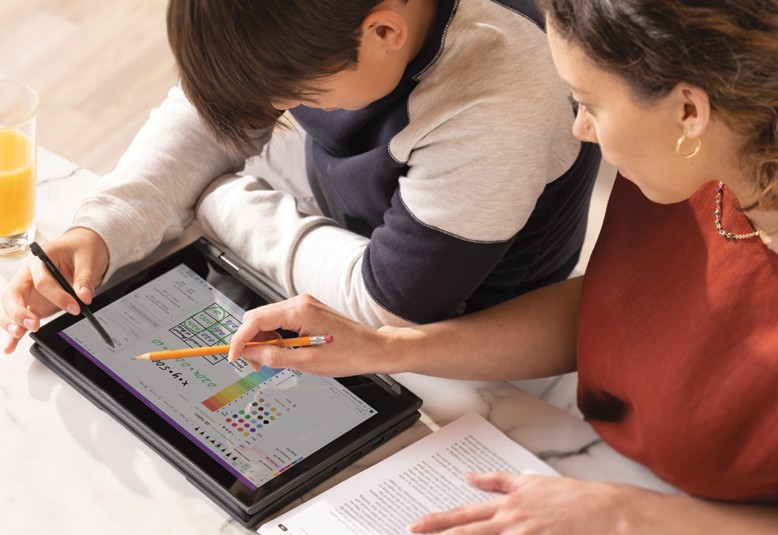 Dear shareholders, colleagues, customers, and partners: As I write this, people and organizations everywhere continue to struggle with the uncertainty of a pandemic that continues to cause so much suffering. And yet, as I reflect on what has been a very challenging year for so many—one that will be forever remembered as a heartbreaking chapter in our history—I find reasons to be hopeful. Our mission to empower every person and every organization on the planet to achieve more has never been more urgent or more needed. And every day this past year, I have had the privilege to see it in action, as customers of every size, in every industry, in every part of the world use our platforms and tools to help address their own challenges and opportunities as well as those of their communities and society at-large. I have had the honor to see how the hard work and commitment of Microsoft’s employees, the ingenuity of our partners, the trust of our customers, and the support of our shareholders translate into strong results. In fiscal year 2021, we delivered $168 billion in revenue, up 18 percent year-over-year. Operating income grew 32 percent to $70 billion. And we continue to create successful new franchises. LinkedIn and our security business both passed $10 billion in annual revenue for the first time.OUR OPPORTUNITY For all the disruption and suffering that the pandemic has wrought on our lives and our communities, it has also been the catalyst for an unprecedented digital transformation that is driving massive technological and societal shifts that are creating important new opportunities for our customers and for Microsoft. Tech as a percentage of total GDP will double from 5 to 10 percent by 2030. But the most notable thing is what will happen to the other 90 percent. Digital transformation that was projected to happen over the next 10 years is happening today. Microsoft was built for this moment. Our goal is to foster innovation that generates new ecosystems of inventors, partners, developers, creators, changemakers, public servants, frontline workers, and knowledge workers who, together, drive the engines of growth and opportunity in ways that benefit everyone. Today, it is exciting to see how our platforms and tools are enabling people and organizations to achieve remarkable things that would have been unimaginable even a few years ago. Here are just a few examples: •	NASA’s Mars mission achieved a milestone in space exploration when the small robotic helicopter Ingenuity completed the first powered flight on another planet—a feat that would not have been possible without 12,000 developers on GitHub who contributed code to the open source software that powered the flight. •	When a 1,300-foot ship blocked the Suez Canal and disrupted global shipping, our partner Blue Yonder used Microsoft AI technologies to help its customers find alternate sources for more than $500 million worth of products and parts affected by the delay. •	Team Rubicon—a nonprofit organization that responds to humanitarian crises around the world—set up 169 COVID-19 response sites across the United States in just 30 days, using Dynamics 365 to manage the deployment of thousands of volunteers. •	Surgeons at Mt. Sinai Health System in New York and Kyabirwa Surgical Centre in Uganda have together performed more than 500 surgeries using mixed reality technology that enables doctors in New York to provide annotated recommendations that appear in the field of vision of their Ugandan colleagues—even though they are thousands of miles apart. •	Anheuser-Busch InBev—the world’s largest brewer—used Azure Digital Twins to create a comprehensive digital model of its breweries and supply chain. Synchronized with its physical environment, this model replicates the complex relationships between natural ingredients and the brewing process, enabling brewmasters to make adjustments based on real-time conditions. Across our solution areas, we are delivering platforms and tools that expand our opportunity to help organizations around the world build their own tech intensity. Applications and Infrastructure Computing architecture is undergoing radical transformation as the number of connected devices and the volume of data generated at the edge increase dramatically. With more than 60 datacenter regions—including 15 new regions added this year on five continents—we are delivering faster access to data and cloud services while addressing critical data residency requirements. This year, we expanded our hybrid capabilities to enable organizations to build, manage, and deploy applications anywhere. With Azure Arc, customers can deploy Azure data services on-premises, at the edge, or in multicloud environments. Azure Space is extending Azure capabilities through worldwide satellite-based connectivity. And with Azure for Operators, we provide telecom operators and enterprises with the ultra-low latency cloud computing power at the edge needed for breakthrough scenarios like precision inventory tracking at ports and production lines that automatically adjust to changing demand. We are also at the forefront of the enterprise metaverse, a new infrastructure layer made possible through the convergence of the digital and physical worlds. By combining the Internet of Things, AI, and mixed reality, this platform layer enables the creation of rich digital twin simulations of real-world processes, places, and things so organizations can monitor complex systems in real time, interact within them using mixed reality, and run simulations to model, analyze, and predict performance. Data and AI No asset is more strategic than data. In the next three years, we’ll create more data than we did in the past 10. But our ability to make sense of data is growing more difficult as the volume, velocity, and variety expand. The leading indicator of digital transformation success can be measured by an organization’s ability to build predictive and analytical power. We offer organizations the ability to ensure their data is being used only for their benefit. Azure Synapse brings together data integration, data warehousing, and big data analytics so organizations can query data on their own terms at any scale. And, new Azure Purview offers organizations comprehensive data management and governance to map all their data, whether it resides on-premises, in the cloud, or in software as a service (SaaS) applications. And we continue to bring rich AI capabilities directly into the data stack as large-scale models become powerful platforms in their own right. During the past year, our partner OpenAI achieved dramatic advances training models like GPT-3—the largest and most advanced language model in the world—on our Azure AI supercomputer. We exclusively licensed GPT-3, allowing us to leverage its technical innovations to deliver advanced AI solutions for our customers, as well as create new solutions that harness the power of advanced natural language generation. Developer Tools As organizations focus on creating their own technology solutions, they will need standardized tools to modernize existing apps and build new ones. To address this, we provide a complete chain of software development tools across every cloud and client platform. From Visual Studio to GitHub, we deliver the best tools for moving quickly from idea to code and from code to the cloud. Visual Studio has more than 25 million monthly users, and GitHub is home to over 65 million developers who use it to build, ship, and maintain their software. At the platform as a service (PaaS) level, new Azure Communication Services enable developers to integrate rich communications APIs into their applications using the same infrastructure that powers Microsoft Teams. With Azure Mixed Reality Services, digital information can be represented within the context of the three-dimensional world we live in. And Microsoft Mesh enables developers to build immersive, multiuser, cross-platform mixed reality apps. It transforms how people connect holographically with others in a natural way. And, finally, our comprehensive portfolio of AI tools, frameworks, and infrastructure enables developers to build solutions that comprehend speech, make predictions, provide insights, and support decision-making. Power Platform Application development is moving beyond professional developers and into the hands of citizen developers—everyone from domain experts, to designers, marketers, salespeople, customer service professionals, teachers, students, and others. In the same way that Office revolutionized productivity for knowledge workers, Power Platform—which has over 16 million monthly users—is transforming application development so that anyone can automate workflows, create apps, build virtual agents, and analyze data. Business Applications Every organization is looking to digitize their end-to-end operations—from sales and customer service to supply chain management—so they can rapidly adapt to changing market dynamics. With Dynamics 365, we’re building a new generation of business applications to meet this challenge. New integrations between Dynamics 365 and Teams enable everyone across an organization to view and collaborate on customer records seamlessly within Teams, and to meet, chat, and collaborate within Dynamics 365. More broadly, we are leading the way with solutions tailored to the needs of key industries. During the past year, we introduced industry clouds for financial services, healthcare, manufacturing, nonprofits, and retail that make it easier for organizations to take advantage of the full power of our tech stack and to utilize new, industry-specific customizations that improve time to value, increase agility, and lower costs. AI is technology’s most important priority, and healthcare is its most urgent application. And with our pending acquisition of Nuance Communications, we’ll provide ambient clinical intelligence capabilities for healthcare organizations that improve the patient experience and reduce the overwhelming burden of work that physicians struggle with today. LinkedIn In our rapidly changing digital economy, people need a platform where they can acquire new skills, expand their networks, and connect with employers. The strong success of LinkedIn is a clear indicator of how important this is. In the five years since Microsoft acquired LinkedIn, revenue has nearly tripled and growth has accelerated. Today, LinkedIn has more than 774 million members and is a leader in B2B advertising, professional hiring, corporate learning, and sales intelligence. From LinkedIn profiles within Office, to LinkedIn Learning courses within Microsoft Viva, and LinkedIn Sales Navigator leads within Dynamics 365, we continue to bring the power of LinkedIn and Microsoft together to transform how people learn, sell, and connect. Modern Work The rise of hybrid work will be one of the most profound changes to the way people work in more than a century. To navigate it, organizations will need to embrace flexibility across their entire operating model, including the ways people work, the places they inhabit, and how they manage business process. Our approach to hybrid work starts with Teams—the only all-in-one solution that supports meetings, calls, chat, collaboration, and business process automation in day-to-day workflow. Over the past year, we introduced hundreds of new features, from new presenter modes to new inclusive meeting experiences, that make it easy for everyone to be full participants in meetings, whether they’re joining from home, the office, a conference room, or a factory floor. Nearly 250 million people use Teams every month. In this new hybrid work environment, having a digital employee experience platform will be key to business success. This is why we introduced Microsoft Viva, which brings the information, resources, and support employees need to stay connected to each other and their company’s mission directly into the flow of work. The past year has also made clear how essential PCs are to work, learning, and life at home. With Windows 11—the biggest update to our operating system in a decade—we’re reimagining everything from the platform to the store to help people and organizations be more productive, connected, and secure, and to build a more open ecosystem for developers and creators. With every new generation of Windows, we also unlock the next generation of hardware innovation across our ecosystem. And I’m excited to see new PCs from Surface and our OEM ecosystem ship with Windows 11 this holiday season that include the latest innovations in touch, pen, and voice, as well as new breakthroughs in both accessibility and sustainability. And with Windows 365, we are creating a new category: the cloud PC. By bringing the operating system to the cloud, we’re enabling organizations to stream the full Windows experience to their employees’ personal or corporate device with just a few clicks. This will give organizations greater flexibility and a more secure way to empower employees to be productive and connected, regardless of their location. Security The threat landscape has never been more complex or challenging, and security has never been more critical for our customers or society as a whole. In response, we will invest $20 billion over the next five years to advance our security solutions. Our goal is to help every organization strengthen its security capabilities through a Zero Trust architecture built on our comprehensive solutions that span identity, security, compliance, and device management across all clouds and platforms. Beyond our products, our operational security posture and threat intelligence help customers defend themselves. Last year, we intercepted 30 billion email threats and 31 billion authentication attacks. And as I write this, we are tracking more than 140 groups that pose an active threat to global cybersecurity. Gaming Three billion people around the world play games, which makes gaming the largest category in the entertainment industry. We are expanding our opportunity to reach every one of them. With Xbox Game Pass, we are transforming how people discover, connect, and engage with games. Great content drives Game Pass’ growth, and our acquisition this year of ZeniMax Media adds some of the world’s most iconic franchises to the service. We also continue to lead in the fast-growing cloud gaming market. Xbox Cloud Gaming is now available on PCs, as well as phones and tablets, and later this year will come to the console. Introduced in November 2020, the new Xbox Series S and X are our fastest-selling consoles ever. And we continue to expand our opportunity in the creator economy by adding new ways for players to build and monetize their creations in many of our most popular games. OUR PURPOSE As we pursue the opportunities ahead, we also recognize our increased responsibility in a world that will require much more from technology to address its most pressing challenges. To help people and organizations everywhere achieve more, we are focused on four interconnected pillars. Support inclusive economic opportunity At Microsoft, we believe that the economic growth we help drive must reach every person, community, and country. This starts with access to broadband. The pandemic has underscored that without it, people lack access to education, healthcare, economic opportunity, and more. We are continuing our efforts to extend broadband access to millions of people in rural and underserved communities in the United States and around the globe. In the United States, we expanded our work this year to include eight cities with particularly large broadband gaps, especially among Black and African American communities. We must also continue to increase access to digital skills. In June 2020, with tens of millions of people displaced from their jobs due to the pandemic, we brought resources together from across Microsoft, inclusive of LinkedIn and GitHub, to help 25 million people connect to the digital skills for in-demand roles. Together with our partners, we have reached more than 47 million people to date, across 250 countries, but the work doesn’t stop there. We’re helping companies make 250,000 skills-based hires this year—ensuring those who learn digital skills can convert them into jobs and opportunity. For example, through LinkedIn’s new Skills Path pilot, we’re providing tools to help businesses source job candidates in a more equitable way—based on their proven proficiencies. To build a more inclusive economy, we also have a responsibility to help close the Disability Divide, which impacts more than 1 billion people with disabilities around the world. That’s why in April we announced a new five-year commitment to spur the development of accessible technology, expand opportunities for people with disabilities in the workforce, and build a more inclusive workplace. And we continue to make our technology affordable and accessible to nonprofit organizations around the world. This year, we provided $2.5 billion in donated and discounted products and services to help 295,000 nonprofits better serve their communities. Our employees donated an additional $214 million (including the company match) to the organizations and causes they care about. Protect fundamental rights We support the fundamental rights of all people. This year, we made progress in our work to address racial injustice and inequity. We released our first annual Racial Equity Initiative: Strengthening Our Communities report, which focuses on justice reform, affordable broadband, skills and education, and support for community-based nonprofits. And we continue to improve the representation of our ecosystem by engaging with diverse suppliers, financial institutions, and channel partners. While we’re proud of our progress, we know we have much more work to do to help our communities, increase representation, and strengthen our culture of inclusion to influence broader, systemic change. We must also protect the institutions and processes of democracy. Through our Democracy Forward Program, we’re working across sectors to safeguard electoral processes and defend against disinformation. And to preserve and protect journalism, we’re helping strengthen local news ecosystems, restore trust in news, and provide cybersecurity and legal security for journalists. Finally, we continue to stand up for human rights, which includes taking action to prevent modern slavery and human trafficking in our business and supply chain and supporting humanitarian action and emergency response. Last year, we mobilized resources to respond to the Beirut explosion, hurricanes in Central America, wildfires in the United States, and more. To date, we’ve committed cash, technology, and other resources with a value of more than $410 million to support ongoing COVID-19 response efforts. Commit to a sustainable future While the pandemic has been the defining issue of the past year-and-a-half, climate change is the challenge of our lifetime. And as a global technology company, we have a particular responsibility to do our part. In January, we released our first annual sustainability report, sharing our progress toward becoming carbon negative, zero waste, and water positive by 2030. In fiscal year 2020, Microsoft reduced its carbon emissions by 587,000 metric tons and purchased the removal of 1.3 million metric tons of carbon. We are building a Planetary Computer to help manage and protect Earth’s natural systems. And we have made a commitment to match 100 percent of our electricity consumption with zero carbon energy purchases 100 percent of the time by 2030. We also know that solving the carbon problem will require new technology and partnerships. This is why we launched the Microsoft Cloud for Sustainability—to create a new business process category that will help every organization measure, report, and reduce their environmental impact. It’s also why we’re making direct investments through our $1 billion Climate Innovation Fund to help organizations accelerate the development of solutions for carbon reduction and removal technology. Earn trust We want our customers and partners to build their own digital capability and become independent with us, not dependent on us. This is not possible without trust. For Microsoft, trust is built on privacy, security, digital safety, the responsible use of AI, and transparency. Our approach to privacy begins with the belief that people have a right to own their personal data and that companies have a responsibility to collect and use personal data responsibly. This is why we were the first major tech company to support GDPR—the EU’s privacy law that is the standard for privacy legislation around the world—and why we are strong advocates for passage of comprehensive federal privacy legislation in the United States. It extends to our investments in security, and our belief that the public and private sectors—including tech companies—must be transparent so we can work together on a coordinated global response. How we develop and use AI is also a critical component of trust. To ensure our AI technologies are used responsibly and to avoid unintended consequences, we take a principled approach built on fairness, reliability and safety, privacy and security, inclusiveness, transparency, and accountability. Our Office of Responsible AI ensures that we put these principles into practice, and our Responsible AI Resources Center shares guidelines and tools to help our customers and the developer community do the same. Finally, we believe transparency is the foundation of trust, so we continue to offer clear information on how we run our business and work with customers and partners. Our CSR Reports Hub provides detailed information on law enforcement access to data, our environmental data, our political activities, our workforce demographics, and our human rights work.No one company, industry, or country can solve these challenges alone. While our own actions are important, our most critical contribution will come from sharing our learnings and helping other organizations achieve their own goals for a better future too.     OUR CULTURE Ultimately, our culture will determine the lengths of what we will achieve. We aspire to create a culture where employees are encouraged to be curious, to experiment, and to share things they learn. This is why we put so much emphasis over the past few years on building a culture that centers on our commitment to a growth mindset. This growth mindset served us well during the past year of crisis, disruption, and transformation. It drives our passion to obsess about our customers, and to learn about and from them. It has helped us become more empathetic toward our colleagues and enabled us to work together as a team—as One Microsoft. And it underlies our approach to diversity and inclusion. We know that as we become more representative of the communities where we live and work, and the people around the world who we aspire to serve, we become better at helping everyone on the planet achieve more. Diversity and inclusion continues to be a core priority for every employee at Microsoft and is incorporated into our performance and career development approach. To accelerate the inclusion journey for employees, as well as our ecosystem, we hosted Include 2021, a global event focused on diversity and inclusion, and continue to invest in shared understanding by publishing resources and learnings broadly. And in the first year of our commitment to address inequity and racial injustice, we are well on our way to doubling the number of Black and African American, Hispanic, and Latinx employees in leadership positions at Microsoft in the United States by 2025. Care is the new currency for every leader, and we’ve built a new framework to help our managers strengthen their teams and deliver success through empowerment and accountability. Our managers strive to model our culture and values in their actions, to coach their teams to define objectives and adapt and learn, and to care deeply for their employees, seeking to understand their capabilities, ambitions, and invest in their growth. *** Although it may be difficult to imagine in this time of immeasurable hardship and deep uncertainty, I see boundless possibility ahead. I am encouraged because of the power of you, our shareholders, our employees, our partners, our customers, and everyone who has continued to work hard to make the world a better place in the face of constraints. And if we continue to pursue our mission, I am certain that we will collectively achieve so much more together. I couldn’t be more optimistic. 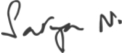 Satya Nadella Chairman and Chief Executive Officer October 12, 2021 FINANCIAL REVIEW ISSUER PURCHASES OF EQUITY SECURITIES, DIVIDENDS, AND STOCK PERFORMANCE SHARE REPURCHASES AND DIVIDENDS Share Repurchases On September 20, 2016, our Board of Directors approved a share repurchase program authorizing up to $40.0 billion in share repurchases. This share repurchase program commenced in December 2016 and was completed in February 2020. On September 18, 2019, our Board of Directors approved a share repurchase program authorizing up to $40.0 billion in share repurchases. This share repurchase program commenced in February 2020, following completion of the program approved on September 20, 2016, has no expiration date, and may be terminated at any time. As of June 30, 2021, $8.7 billion remained of this $40.0 billion share repurchase program. We repurchased the following shares of common stock under the share repurchase programs: Shares repurchased during fiscal year 2021 and the fourth quarter of fiscal year 2020 were under the share repurchase program approved on September 18, 2019. Shares repurchased during the third quarter of fiscal year 2020 were under the share repurchase programs approved on both September 20, 2016 and September 18, 2019. All other shares repurchased were under the share repurchase program approved on September 20, 2016. The above table excludes shares repurchased to settle employee tax withholding related to the vesting of stock awards of $4.4 billion, $3.3 billion, and $2.7 billion for fiscal years 2021, 2020, and 2019, respectively. All share repurchases were made using cash resources. Dividends Our Board of Directors declared the following dividends: The dividend declared on June 16, 2021 was included in other current liabilities as of June 30, 2021. STOCK PERFORMANCE COMPARISON OF 5 YEAR CUMULATIVE TOTAL RETURN* Among Microsoft Corporation, the S&P 500 Index and the NASDAQ Computer Index 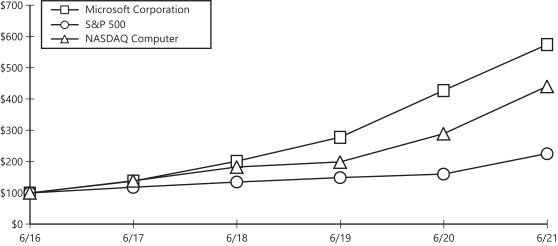 *	$100 invested on 6/30/16 in stock or index, including reinvestment of dividends. Fiscal year ending June 30. Note About Forward-Looking StatementsThis report includes estimates, projections, statements relating to our business plans, objectives, and expected operating results that are “forward-looking statements” within the meaning of the Private Securities Litigation Reform Act of 1995, Section 27A of the Securities Act of 1933, and Section 21E of the Securities Exchange Act of 1934. Forward-looking statements may appear throughout this report, including the following sections: “Business”, and “Management’s Discussion and Analysis of Financial Condition and Results of Operations”. These forward-looking statements generally are identified by the words “believe,” “project,” “expect,” “anticipate,” “estimate,” “intend,” “strategy,” “future,” “opportunity,” “plan,” “may,” “should,” “will,” “would,” “will be,” “will continue,” “will likely result,” and similar expressions. Forward-looking statements are based on current expectations and assumptions that are subject to risks and uncertainties that may cause actual results to differ materially. We describe risks and uncertainties that could cause actual results and events to differ materially in “Risk Factors,” “Management’s Discussion and Analysis of Financial Condition and Results of Operations,” and “Quantitative and Qualitative Disclosures about Market Risk” in our fiscal year 2021 Form 10-K. Readers are cautioned not to place undue reliance on forward-looking statements, which speak only as of the date they are made. We undertake no obligation to update or revise publicly any forward-looking statements, whether because of new information, future events, or otherwise. BUSINESS GENERAL Embracing Our Future Microsoft is a technology company whose mission is to empower every person and every organization on the planet to achieve more. We strive to create local opportunity, growth, and impact in every country around the world. Our platforms and tools help drive small business productivity, large business competitiveness, and public-sector efficiency. They also support new startups, improve educational and health outcomes, and empower human ingenuity. We bring technology and products together into experiences and solutions that unlock value for our customers. Our ecosystem of customers and partners has stepped up to help people and organizations in every country use technology to be resilient and transform during the most trying of circumstances. Amid rapid change we’ve witnessed technology empower telehealth, remote manufacturing, and new ways of working from home and serving customers. These capabilities have relied on the public cloud, which is built on the investments we have made over time. We are living in the new era of the intelligent cloud and intelligent edge, which is being sharpened by rapid advances in distributed computing, ambient intelligence, and multidevice experiences. This means the places we go and the things we interact with will increasingly become digitized, creating new opportunities and new breakthroughs. In the next phase of innovation, computing is more powerful and ubiquitous from the cloud to the edge. Artificial intelligence (“AI”) capabilities are rapidly advancing, fueled by data and knowledge of the world. Physical and virtual worlds are coming together with the Internet of Things (“IoT”) and mixed reality to create richer experiences that understand the context surrounding people, the things they use, the places they go, and their activities and relationships. A person’s experience with technology spans a multitude of devices and has become increasingly more natural and multi-sensory with voice, ink, and gaze interactions. What We Offer Founded in 1975, we develop and support software, services, devices, and solutions that deliver new value for customers and help people and businesses realize their full potential. We offer an array of services, including cloud-based solutions that provide customers with software, services, platforms, and content, and we provide solution support and consulting services. We also deliver relevant online advertising to a global audience. Our products include operating systems, cross-device productivity applications, server applications, business solution applications, desktop and server management tools, software development tools, and video games. We also design and sell devices, including PCs, tablets, gaming and entertainment consoles, other intelligent devices, and related accessories. The Ambitions That Drive Us To achieve our vision, our research and development efforts focus on three interconnected ambitions: •	Reinvent productivity and business processes. •	Build the intelligent cloud and intelligent edge platform. •	Create more personal computing. Reinvent Productivity and Business Processes At Microsoft, we’re providing technology and resources to help our customers navigate a remote environment. We’re seeing our family of products play key roles in the ways the world is continuing to work, learn, and connect. Our growth depends on securely delivering continuous innovation and advancing our leading productivity and collaboration tools and services, including Office, Dynamics, and LinkedIn. Microsoft 365 brings together Office 365, Windows, and Enterprise Mobility + Security to help organizations empower their employees with AI-backed tools that unlock creativity, increase teamwork, and fuel innovation, all the while enabling compliance coverage and data protection. Microsoft Teams is enabling rapid digital transformation by giving people a single tool to chat, call, meet, and collaborate. Microsoft Viva is an employee experience platform that brings together communications, knowledge, learning, resources, and insights powered by Microsoft 365. Microsoft Relationship Sales solution brings together LinkedIn Sales Navigator and Dynamics to transform business to business sales through social selling. Dynamics 365 for Talent with LinkedIn Recruiter and Learning gives human resource professionals a complete solution to compete for talent. Microsoft Power Platform empowers employees to build custom applications, automate workflow, and analyze data no matter their technical expertise. These scenarios represent a move to unlock creativity and discover new habits, while simplifying security and management. Organizations of all sizes have digitized business-critical functions, redefining what they can expect from their business applications. This creates an opportunity to reach new customers and increase usage and engagement with existing customers. Build the Intelligent Cloud and Intelligent Edge Platform In the new remote world, companies have accelerated their own digital transformation to empower their employees, optimize their operations, engage customers, and in some cases, change the very core of their products and services. Partnering with organizations on their digital transformation during this period is one of our largest opportunities and we are uniquely positioned to become the strategic digital transformation platform and partner of choice; their success is our success. Our strategy requires continued investment in datacenters and other hybrid and edge infrastructure to support our services. Azure is a trusted cloud with comprehensive compliance coverage and AI-based security built in. Our cloud business benefits from three economies of scale: datacenters that deploy computational resources at significantly lower cost per unit than smaller ones; datacenters that coordinate and aggregate diverse customer, geographic, and application demand patterns, improving the utilization of computing, storage, and network resources; and multi-tenancy locations that lower application maintenance labor costs. The Microsoft Cloud is the most comprehensive and trusted cloud, providing the best integration across the technology stack while offering openness, improving time to value, reducing costs, and increasing agility. Being a global-scale cloud, Azure uniquely offers hybrid consistency, developer productivity, AI capabilities, and trusted security and compliance. We see more emerging use cases and needs for compute and security at the edge and are accelerating our innovation across the spectrum of intelligent edge devices, from IoT sensors to gateway devices and edge hardware to build, manage, and secure edge workloads. With Azure Stack, organizations can extend Azure into their own datacenters to create a consistent stack across the public cloud and the intelligent edge. Our hybrid infrastructure consistency spans security, compliance, identity, and management, helping to support the real-world needs and evolving regulatory requirements of commercial customers and enterprises. Azure Arc simplifies governance and management by delivering a consistent multi-cloud and on-premises management platform. Security, compliance, identity, and management underlie our entire tech stack. We offer integrated, end-to-end capabilities to protect people and organizations. In April 2021, we entered into a definitive agreement to acquire Nuance Communications, Inc., a cloud and AI software provider with healthcare and enterprise AI experience. The acquisition will build on our industry-specific cloud offerings. We are accelerating our development of mixed reality solutions with new Azure services and devices. Microsoft Mesh enables presence and shared experiences from anywhere through mixed reality applications. The opportunity to merge the physical and digital worlds, when combined with the power of Azure cloud services, unlocks the potential for entirely new workloads and experiences which we believe will shape the next era of computing. The ability to convert data into AI drives our competitive advantage. Azure SQL Database makes it possible for customers to take SQL Server from their on-premises datacenter to a fully managed instance in the cloud to utilize built-in AI. Azure Synapse Analytics, a limitless analytics service, brings together data integration, enterprise data warehousing, and big data analytics for immediate business intelligence and machine learning needs. We are accelerating adoption of AI innovations from research to products. Our innovation helps every developer be an AI developer, with approachable new tools from Azure Machine Learning Studio for creating simple machine learning models, to the powerful Azure Machine Learning Workbench for the most advanced AI modeling and data science. From GitHub to Visual Studio, we provide a developer tool chain for everyone, no matter the technical experience, across all platforms, whether Azure, Windows, or any other cloud or client platform. Create More Personal Computing We strive to make computing more personal by putting people at the core of the experience, enabling them to interact with technology in more intuitive, engaging, and dynamic ways. Microsoft 365 is empowering people and organizations to be productive and secure as they adapt to more fluid ways of working and learning. The PC has been mission-critical across work, school, and life to sustain productivity in a remote everything world. Windows 10 serves the enterprise as the most secure and productive operating system. It empowers people with AI-first interfaces ranging from voice-activated commands through Cortana, inking, immersive 3D content storytelling, and mixed reality experiences. Our ambition for Windows 10 monetization opportunities includes gaming, services, subscriptions, and search advertising. In June 2021, Microsoft announced the next generation of Windows – Windows 11. Windows 11 builds on the strengths of productivity, versatility, and security on Windows 10 today and adds in new experiences that include powerful task switching tools like new snap layouts, snap groups, and desktops; new ways to stay connected through chat; the information you want at your fingertips; and more. Windows also plays a critical role in fueling our cloud business and Microsoft 365 strategy, and it powers the growing range of devices on the “intelligent edge.” Microsoft Edge is our fast and secure browser that helps protect your data, with built-in shopping tools designed to save you time and money. Organizational tools such as Collections, Vertical Tabs, and Immersive Reader help you make the most of your time while browsing, streaming, searching, sharing, and more. We are committed to designing and marketing first-party devices to help drive innovation, create new device categories, and stimulate demand in the Windows ecosystem. The Surface family includes Surface Book 3, Surface Laptop Go, Surface Go 2, Surface Pro 7, Surface Laptop 4, Surface Pro X, Surface Studio 2, and Surface Duo. To expand usage and deepen engagement, we continue to invest in content, community, and cloud services as we pursue the expansive opportunity in the gaming industry. We have broadened our approach to how we think about gaming end-to-end, from the way games are created and distributed to how they are played, including cloud gaming so players can stream across PC, console, and mobile. We have a strong position with our large and growing highly engaged community of gamers, including the March 2021 acquisition of ZeniMax Media Inc., the parent company of Bethesda Softworks LLC, one of the largest, privately held game developers and publishers in the world. Xbox Game Pass is a community with access to a curated library of over 100 first- and third-party console and PC titles. Xbox Cloud Gaming is Microsoft’s game streaming technology that is complementary to our console hardware and gives fans the ultimate choice to play the games they want, with the people they want, on the devices they want. Our Future Opportunity In a time of great disruption and uncertainty, customers are looking to us to accelerate their own digital transformations as software and cloud computing play a huge role across every industry and around the world. We continue to develop complete, intelligent solutions for our customers that empower people to stay productive and collaborate, while safeguarding businesses and simplifying IT management. Our goal is to lead the industry in several distinct areas of technology over the long-term, which we expect will translate to sustained growth. We are investing significant resources in: •	Transforming the workplace to deliver new modern, modular business applications to improve how people communicate, collaborate, learn, work, play, and interact with one another. •	Building and running cloud-based services in ways that unleash new experiences and opportunities for businesses and individuals. •	Applying AI to drive insights and act on our customer’s behalf by understanding and interpreting their needs using natural methods of communication. •	Using Windows to fuel our cloud business, grow our share of the PC market, and drive increased engagement with our services like Microsoft 365 Consumer, Teams, Edge, Bing, Xbox Game Pass, and more. •	Tackling security from all angles with our integrated, end-to-end solutions spanning security, compliance, identity, and management, across all clouds and platforms. •	Inventing new gaming experiences that bring people together around their shared love for games on any devices and pushing the boundaries of innovation with console and PC gaming by creating the next wave of entertainment. Our future growth depends on our ability to transcend current product category definitions, business models, and sales motions. We have the opportunity to redefine what customers and partners can expect and are working to deliver new solutions that reflect the best of Microsoft. COVID-19 In March 2020, the World Health Organization declared the outbreak of COVID-19 to be a pandemic. The COVID-19 pandemic continues to have widespread and unpredictable impacts on global society, economies, financial markets, and business practices, and continues to impact our business operations, including our employees, customers, partners, and communities. Refer to Management’s Discussion and Analysis of Financial Condition and Results of Operations for further discussion regarding the impact of COVID-19 on our fiscal year 2021 financial results. The extent to which the COVID-19 pandemic impacts our business going forward will depend on numerous evolving factors we cannot reliably predict. Refer to Risk Factors in our fiscal year 2021 Form 10-K for a discussion of these factors and other risks. Corporate Social Responsibility Commitment to Sustainability We work to ensure that technology is inclusive, trusted, and increases sustainability. We are accelerating progress toward a more sustainable future by reducing our environmental footprint, advancing research, helping our customers build sustainable solutions, and advocating for policies that benefit the environment. In January 2020, we announced a bold commitment and detailed plan to be carbon negative by 2030, and to remove from the environment by 2050 all the carbon we have emitted since our founding in 1975. This included a commitment to invest $1 billion over four years in new technologies and innovative climate solutions. We built on this pledge by adding commitments to be water positive by 2030, zero waste by 2030, and to protect ecosystems by developing a Planetary Computer. We also help our suppliers and customers around the world use Microsoft technology to reduce their own carbon footprint. In January 2021, we announced that in fiscal year 2020 we reduced Microsoft’s carbon emissions by 586,683 metric tons. We purchased the removal of 1.3 million metric tons of carbon from 26 projects around the world. Furthermore, we shared a commitment to transparency by subjecting the data in our annual sustainability report to third-party review and to accountability by including progress on sustainability goals as a factor in determining executive pay. The investments we make in sustainability carry through to our products, services, and devices. We design our devices, from Surface to Xbox, to minimize their impact on the environment. Our cloud and AI services and datacenters help businesses cut energy consumption, reduce physical footprints, and design sustainable products. We also pledged a $50 million investment in AI for Earth to accelerate innovation by putting AI in the hands of those working to directly address sustainability challenges. We are committed to playing our part to help accelerate the world’s transition to a more economically and environmentally sustainable future for us all. Addressing Racial Injustice and Inequity Our future opportunity depends on reaching and empowering all communities, and we are committed to taking action to help address racial injustice and inequity. With significant input from employees and leaders who are members of the Black and African American community, our senior leadership team and board of directors announced in June 2020 that we had developed a set of actions to help improve the lived experience at Microsoft and drive change in the communities in which we live and work. These efforts include increasing our representation and strengthening our culture of inclusion by doubling the number of Black and African American people managers, senior individual contributors, and senior leaders in the United States by 2025; evolving our ecosystem with our supply chain, banking partners, and partner ecosystem; and strengthening our communities by using data, technology, and partnerships to help address racial injustice and inequities of the Black and African American communities in the U.S. and improve the safety and wellbeing of our employees and their communities. Over the last year, we have collaborated with partners and worked within neighborhoods and communities to launch and scale a number of projects and programs including: expanding our existing justice reform work with a five-year, $50 million sustained effort, expanding access to affordable broadband and devices for Black and African American communities and key institutions that support them in major urban centers, expanding access to skills and education to support Black and African American students and adults to succeed in the digital economy, and increasing technology support for nonprofits that provide critical services to Black and African American communities. We have more than doubled our percentage share of transaction volume with Black- and African American-owned financial institutions and increased our deposits with Black- and African American-owned minority depository institutions, enabling increased funds into local communities. Additionally, we have seen growth in our Black- and African American-owned supplier base and in Black- and African American-owned technology partners in the Microsoft Partner Network, and we launched the Black Channel Partner Alliance community to support partners onboarding to the Microsoft Cloud and to unlock partner benefits for co-selling with Microsoft. We acknowledge we have more work ahead of us to address racial injustice and inequity, and are applying many of the programs above to help other underrepresented communities. Investing in Digital Skills With a continued focus on digital transformation, Microsoft is helping to ensure that no one is left behind, particularly as economies recover from the COVID-19 pandemic. We announced in June 2020 that we are expanding access to the digital skills that have become increasingly vital to many of the world’s jobs, and especially to individuals hardest hit by recent job losses. Our skills initiative brings together learning resources, certification opportunities, and job-seeker tools from LinkedIn, GitHub, and Microsoft Learn, and is built on data insights drawn from LinkedIn’s Economic Graph. We also invested $20 million in key non-profit partnerships through Microsoft Philanthropies to help people from underserved communities that are often excluded by the digital economy. Over 42 million people across every continent have accessed free training through our skills initiative. The effort surpassed its initial goals and has been expanded with a new emphasis on connecting learners with jobs that help put their new training to use and connecting employers with skilled job seekers they might not find in traditional networks. HUMAN CAPITAL RESOURCES Overview Microsoft aims to recruit, develop, and retain diverse, world-changing talent. To foster their and our success, we seek to create an environment where people can do their best work – a place where they can proudly be their authentic selves, guided by our values, and where they know their needs can be met. We strive to maximize the potential of our human capital resources by creating a respectful, rewarding, and inclusive work environment that enables our global employees to create products and services that further our mission to empower every person and every organization on the planet to achieve more. As of June 30, 2021, we employed approximately 181,000 people on a full-time basis, 103,000 in the U.S. and 78,000 internationally. Of the total employed people, 67,000 were in operations, including manufacturing, distribution, product support, and consulting services; 60,000 were in product research and development; 40,000 were in sales and marketing; and 14,000 were in general and administration. Certain of our employees are subject to collective bargaining agreements. Our Culture Microsoft’s culture is grounded in the growth mindset. This means everyone is on a continuous journey to learn and grow. We believe potential can be nurtured and is not pre-determined, and we should always be learning and curious – trying new things without fear of failure. We identified four attributes that allow growth mindset to flourish: •	Obsessing over what matters to our customers. •	Becoming more diverse and inclusive in everything we do. •	Operating as one company, One Microsoft, instead of multiple siloed businesses. •	Making a difference in the lives of each other, our customers, and the world around us. Our employee listening systems enable us to gather feedback directly from our workforce to inform our programs and employee needs globally. 88% of employees globally participated in our fiscal year 2021 MS Poll engagement survey, which covers a variety of topics such as inclusion, pay and benefits, and learning and development. Throughout the fiscal year, we also collect nearly 75,000 Daily Pulse employee survey responses. During fiscal year 2021, our Daily Pulse surveys gave us invaluable insights into ways we could support employees through the COVID-19 pandemic and addressing racial injustice. In addition to poll and pulse surveys, we gain insights through onboarding and exit surveys, internal Yammer channels, employee Q&A sessions, and AskHR Service support. Diversity and Inclusion At Microsoft we have an inherently inclusive mission: to empower every person and every organization on the planet to achieve more. We think of diversity and inclusion as core to our business model, informing our actions to impact economies and people around the world. There are billions of people who want to achieve more, but have a different set of circumstances, abilities, and backgrounds that often limit access to opportunity and achievement. The better we represent that diversity inside Microsoft, the more effectively we can innovate for those we seek to empower. We strive to include others by holding ourselves accountable for diversity, driving global systemic change in our workplace and workforce, and creating an inclusive work environment. Through this commitment we can allow everyone the chance to be their authentic selves and do their best work every day. We support multiple highly active Employee Resource Groups for women, families, racial and ethnic minorities, military, people with disabilities, or who identify as LGBTQI+, where employees can go for support, networking, and community-building. As described in our 2020 Proxy Statement, annual performance and compensation reviews of our senior leadership team include an evaluation of their contributions to employee culture and diversity. To ensure accountability over time, we publicly disclose our progress on a multitude of workforce metrics including: •	Detailed breakdowns of gender, racial, and ethnic minority representation in our employee population, with data by job types, levels, and segments of our business. •	Our EEO-1 report (equal employment opportunity). •	Disability representation. Total Rewards We develop dynamic, sustainable, and strategic programs with the goal of providing a highly differentiated portfolio to attract, reward, and retain top talent and enable our employees to do their best work. These programs reinforce our culture and values such as collaboration and growth mindset. Managers evaluate and recommend rewards based on, for example, how well we leverage the work of others and contribute to the success of our colleagues. We monitor pay equity and career progress across multiple dimensions. As part of our effort to promote a One Microsoft and inclusive culture, we expanded stock eligibility to all Microsoft employees as part of our annual rewards process. This includes all non-exempt and exempt employees and equivalents across the globe including business support professionals and datacenter and retail employees. Pay Equity In our 2020 Diversity and Inclusion Report, we reported that all racial and ethnic minority employees in the U.S. combined earn $1.006 for every $1.000 earned by their white counterparts, that women in the U.S. earn $1.001 for every $1.000 earned by their counterparts in the U.S. who are men, and women in the U.S. plus our ten other largest employee geographies (Australia, Canada, China, France, Germany, India, Ireland, Israel, Japan, and United Kingdom) combined earn $1.000 for every $1.000 by men in these countries. Our intended result is a global performance and development approach that fosters our culture, and competitive compensation that ensures equitable pay by role while supporting pay for performance. Wellness and Safety Microsoft is committed to supporting our employees’ well-being and safety while they are at work and in their personal lives. We took a wide variety of measures to protect the health and well-being of our employees, suppliers, and customers during the COVID-19 pandemic. We made substantial modifications to employee travel policies and implemented office closures so non-essential employees could work remotely. We continued to pay hourly service providers such as cleaning and reception staff who may have otherwise been furloughed. We implemented a global Paid Pandemic School and Childcare Closure Leave to support working parents, added wellbeing days for those who needed to take time off for mental health and wellness, implemented on-demand COVID-19 testing and vaccinations on our Redmond, Washington campus, and extended full medical plan coverage for coronavirus testing, treatment, and telehealth services. We also expanded existing programs such as our Microsoft CARES Employee Assistance Program and family backup care. In addition to the extraordinary steps and programs relating to COVID-19, our comprehensive benefits package includes many physical, emotional, and financial wellness programs including counseling through the Microsoft CARES Employee Assistance Program, flexible fitness benefits, savings and investment tools, adoption assistance, and back-up care for children and elders. Finally, our Occupational Health and Safety program helps ensure employees can stay safe while they are working. Learning and Development Our growth mindset culture begins with valuing learning over knowing – seeking out new ideas, driving innovation, embracing challenges, learning from failure, and improving over time. To support this culture, we offer a wide range of learning and development opportunities. We believe learning can be more than formal instruction, and our learning philosophy focuses on providing the right learning, at the right time, in the right way. Opportunities include: •	Personalized, integrated, and relevant views of all learning opportunities on our internal learning portal, our external learning portal MS Learn, and LinkedIn Learning that is available to all employees worldwide. •	In-the-classroom learning, learning “pods,” our early-in-career Aspire program, and manager excellence communities. •	On-the-job “stretch” and advancement opportunities. •	Managers holding conversations about employees’ career and development plans, coaching on career opportunities, and programs like mentoring and sponsorship. •	Customized manager learning to build people manager capabilities and similar learning solutions to build leadership skills for all employees including differentiated leadership development programs. •	New employee orientation covering a range of topics including company values, culture, and Standards of Business Conduct, as well as ongoing onboarding program. Our employees embrace the growth mindset and take advantage of the formal learning opportunities as well as thousands of informal and on-the-job learning opportunities. In terms of formal on-line learning solutions, in fiscal year 2021 our employees completed over 5 million courses, averaging over 18 hours per employee. Given our focus on understanding core company beliefs and compliance topics, all employees complete required learning programs like Standards of Business Conduct, Privacy, Unconscious Bias, and preventing harassment courses. Our corporate learning portal has over 100,000 average monthly active users. All of our approximately 23,000 people managers must complete between 25-30 hours of required manager capability and excellence training and are assigned ongoing required training each year. In addition, all employees complete skills training based on the profession they are in each year. New Ways of Working The global pandemic has accelerated our capabilities and culture with respect to flexible work. Microsoft has introduced a Hybrid Workplace Flexibility Guide to better support managers and employees as they adapt to new ways of working that shift paradigms, embrace flexibility, promote inclusion, and drive innovation. Our ongoing survey data shows employees value the flexibility related to work location, work site, and work hours, and while many indicate they intend to return to a worksite once conditions permit, they also intend to adjust hours or spend some portions of workweeks working remotely. We are focused on building capabilities to support a variety of workstyles where individuals, teams, and our business can be successful. OPERATING SEGMENTS We operate our business and report our financial performance using three segments: Productivity and Business Processes, Intelligent Cloud, and More Personal Computing. Our segments provide management with a comprehensive financial view of our key businesses. The segments enable the alignment of strategies and objectives across the development, sales, marketing, and services organizations, and they provide a framework for timely and rational allocation of resources within businesses. Additional information on our operating segments and geographic and product information is contained in Note 19 – Segment Information and Geographic Data of the Notes to Financial Statements. Our reportable segments are described below. Productivity and Business Processes Our Productivity and Business Processes segment consists of products and services in our portfolio of productivity, communication, and information services, spanning a variety of devices and platforms. This segment primarily comprises: •	Office Commercial (Office 365 subscriptions, the Office 365 portion of Microsoft 365 Commercial subscriptions, and Office licensed on-premises), comprising Office, Exchange, SharePoint, Microsoft Teams, Office 365 Security and Compliance, and Skype for Business. •	Office Consumer, including Microsoft 365 Consumer subscriptions and Office licensed on-premises, and Office Consumer Services, including Skype, Outlook.com, and OneDrive. •	LinkedIn, including Talent Solutions, Marketing Solutions, Premium Subscriptions, Sales Solutions, and Learning Solutions. •	Dynamics business solutions, including Dynamics 365, comprising a set of intelligent, cloud-based applications across ERP, CRM, Customer Insights, Power Apps, and Power Automate; and on-premises ERP and CRM applications. Office Commercial Office Commercial is designed to increase personal, team, and organizational productivity through a range of products and services. Growth depends on our ability to reach new users in new markets such as frontline workers, small and medium businesses, and growth markets, as well as add value to our core product and service offerings to span productivity categories such as communication, collaboration, analytics, security, and compliance. Office Commercial revenue is mainly affected by a combination of continued installed base growth and average revenue per user expansion, as well as the continued shift from Office licensed on-premises to Office 365. Office Consumer Office Consumer is designed to increase personal productivity through a range of products and services. Growth depends on our ability to reach new users, add value to our core product set, and continue to expand our product and service offerings into new markets. Office Consumer revenue is mainly affected by the percentage of customers that buy Office with their new devices and the continued shift from Office licensed on-premises to Microsoft 365 Consumer subscriptions. Office Consumer Services revenue is mainly affected by the demand for communication and storage through Skype, Outlook.com, and OneDrive, which is largely driven by subscriptions, advertising, and the sale of minutes. LinkedIn LinkedIn connects the world’s professionals to make them more productive and successful and transforms the way companies hire, market, sell, and learn. Our vision is to create economic opportunity for every member of the global workforce through the ongoing development of the world’s first Economic Graph, a digital representation of the global economy. In addition to LinkedIn’s free services, LinkedIn offers monetized solutions: Talent Solutions, Marketing Solutions, Premium Subscriptions, Sales Solutions, and Learning Solutions. Talent Solutions provide insights for workforce planning and tools to hire, nurture, and develop talent. Marketing Solutions help companies reach, engage, and convert their audiences at scale. Premium Subscriptions enables professionals to manage their professional identity, grow their network, and connect with talent through additional services like premium search. Sales Solutions help companies strengthen customer relationships, empower teams with digital selling tools, and acquire new opportunities. Finally, Learning Solutions, including Glint, help businesses close critical skills gaps in times where companies are having to do more with existing talent. LinkedIn has over 750 million members and has offices around the globe. Growth will depend on our ability to increase the number of LinkedIn members and our ability to continue offering services that provide value for our members and increase their engagement. LinkedIn revenue is mainly affected by demand from enterprises and professional organizations for subscriptions to Talent Solutions, Learning Solutions, Sales Solutions, and Premium Subscriptions offerings, as well as member engagement and the quality of the sponsored content delivered to those members to drive Marketing Solutions. Dynamics Dynamics provides cloud-based and on-premises business solutions for financial management, enterprise resource planning (“ERP”), customer relationship management (“CRM”), supply chain management, and other application development platforms for small and medium businesses, large organizations, and divisions of global enterprises. Dynamics revenue is driven by the number of users licensed and applications consumed, expansion of average revenue per user, and the continued shift to Dynamics 365, a unified set of cloud-based intelligent business applications, including Power Apps and Power Automate. Competition Competitors to Office include software and global application vendors, such as Apple, Cisco Systems, Facebook, Google, IBM, Okta, Proofpoint, Slack, Symantec, Zoom, and numerous web-based and mobile application competitors as well as local application developers. Apple distributes versions of its pre-installed application software, such as email and calendar products, through its PCs, tablets, and phones. Cisco Systems is using its position in enterprise communications equipment to grow its unified communications business. Google provides a hosted messaging and productivity suite. Slack provides teamwork and collaboration software. Zoom offers videoconferencing and cloud phone solutions. Skype for Business and Skype also compete with a variety of instant messaging, voice, and video communication providers, ranging from start-ups to established enterprises. Okta, Proofpoint, and Symantec provide security solutions across email security, information protection, identity, and governance. Web-based offerings competing with individual applications have also positioned themselves as alternatives to our products and services. We compete by providing powerful, flexible, secure, integrated industry-specific, and easy-to-use productivity and collaboration tools and services that create comprehensive solutions and work well with technologies our customers already have both on-premises or in the cloud. LinkedIn faces competition from online professional networks, recruiting companies, talent management companies, and larger companies that are focusing on talent management and human resource services; job boards; traditional recruiting firms; and companies that provide learning and development products and services. Marketing Solutions competes with online and offline outlets that generate revenue from advertisers and marketers, and Sales Solutions competes with online and offline outlets for companies with lead generation and customer intelligence and insights. Dynamics competes with cloud-based and on-premises business solution providers such as Oracle, Salesforce.com, and SAP. Intelligent Cloud Our Intelligent Cloud segment consists of our public, private, and hybrid server products and cloud services that can power modern business and developers. This segment primarily comprises: •	Server products and cloud services, including Azure; SQL Server, Windows Server, Visual Studio, System Center, and related Client Access Licenses (“CALs”); and GitHub. •	Enterprise Services, including Premier Support Services and Microsoft Consulting Services. Server Products and Cloud Services Azure is a comprehensive set of cloud services that offer developers, IT professionals, and enterprises freedom to build, deploy, and manage applications on any platform or device. Customers can use Azure through our global network of datacenters for computing, networking, storage, mobile and web application services, AI, IoT, cognitive services, and machine learning. Azure enables customers to devote more resources to development and use of applications that benefit their organizations, rather than managing on-premises hardware and software. Azure revenue is mainly affected by infrastructure-as-a-service and platform-as-a-service consumption-based services, and per user-based services such as Enterprise Mobility + Security. Our server products are designed to make IT professionals, developers, and their systems more productive and efficient. Server software is integrated server infrastructure and middleware designed to support software applications built on the Windows Server operating system. This includes the server platform, database, business intelligence, storage, management and operations, virtualization, service-oriented architecture platform, security, and identity software. We also license standalone and software development lifecycle tools for software architects, developers, testers, and project managers. GitHub provides a collaboration platform and code hosting service for developers. Server products revenue is mainly affected by purchases through volume licensing programs, licenses sold to original equipment manufacturers (“OEM”), and retail packaged products. CALs provide access rights to certain server products, including SQL Server and Windows Server, and revenue is reported along with the associated server product. Enterprise Services Enterprise Services, including Premier Support Services and Microsoft Consulting Services, assist customers in developing, deploying, and managing Microsoft server and desktop solutions and provide training and certification to developers and IT professionals on various Microsoft products. Competition Azure faces diverse competition from companies such as Amazon, Google, IBM, Oracle, VMware, and open source offerings. Our Enterprise Mobility + Security offerings also compete with products from a range of competitors including identity vendors, security solution vendors, and numerous other security point solution vendors. Azure’s competitive advantage includes enabling a hybrid cloud, allowing deployment of existing datacenters with our public cloud into a single, cohesive infrastructure, and the ability to run at a scale that meets the needs of businesses of all sizes and complexities. We believe our cloud’s global scale, coupled with our broad portfolio of identity and security solutions, allows us to effectively solve complex cybersecurity challenges for our customers and differentiates us from the competition. Our server products face competition from a wide variety of server operating systems and applications offered by companies with a range of market approaches. Vertically integrated computer manufacturers such as Hewlett-Packard, IBM, and Oracle offer their own versions of the Unix operating system preinstalled on server hardware. Nearly all computer manufacturers offer server hardware for the Linux operating system and many contribute to Linux operating system development. The competitive position of Linux has also benefited from the large number of compatible applications now produced by many commercial and non-commercial software developers. A number of companies, such as Red Hat, supply versions of Linux. We compete to provide enterprise-wide computing solutions and point solutions with numerous commercial software vendors that offer solutions and middleware technology platforms, software applications for connectivity (both Internet and intranet), security, hosting, database, and e-business servers. IBM and Oracle lead a group of companies focused on the Java Platform Enterprise Edition that competes with our enterprise-wide computing solutions. Commercial competitors for our server applications for PC-based distributed client-server environments include CA Technologies, IBM, and Oracle. Our web application platform software competes with open source software such as Apache, Linux, MySQL, and PHP. In middleware, we compete against Java vendors. Our database, business intelligence, and data warehousing solutions offerings compete with products from IBM, Oracle, SAP, and other companies. Our system management solutions compete with server management and server virtualization platform providers, such as BMC, CA Technologies, Hewlett-Packard, IBM, and VMware. Our products for software developers compete against offerings from Adobe, IBM, Oracle, and other companies, and also against open-source projects, including Eclipse (sponsored by CA Technologies, IBM, Oracle, and SAP), PHP, and Ruby on Rails. We believe our server products provide customers with advantages in performance, total costs of ownership, and productivity by delivering superior applications, development tools, compatibility with a broad base of hardware and software applications, security, and manageability. Our Enterprise Services business competes with a wide range of companies that provide strategy and business planning, application development, and infrastructure services, including multinational consulting firms and small niche businesses focused on specific technologies. More Personal Computing Our More Personal Computing segment consists of products and services that put customers at the center of the experience with our technology. This segment primarily comprises: •	Windows, including Windows OEM licensing (“Windows OEM”) and other non-volume licensing of the Windows operating system; Windows Commercial, comprising volume licensing of the Windows operating system, Windows cloud services, and other Windows commercial offerings; patent licensing; Windows IoT; and MSN advertising. •	Devices, including Surface and PC accessories. •	Gaming, including Xbox hardware and Xbox content and services, comprising digital transactions, Xbox Game Pass and other subscriptions, video games, third-party video game royalties, cloud services, and advertising. •	Search advertising. Windows The Windows operating system is designed to deliver a more personal computing experience for users by enabling consistency of experience, applications, and information across their devices. Windows OEM revenue is impacted significantly by the number of Windows operating system licenses purchased by OEMs, which they pre-install on the devices they sell. In addition to computing device market volume, Windows OEM revenue is impacted by: •	The mix of computing devices based on form factor and screen size. •	Differences in device market demand between developed markets and growth markets. •	Attachment of Windows to devices shipped. •	Customer mix between consumer, small and medium businesses, and large enterprises. •	Changes in inventory levels in the OEM channel. •	Pricing changes and promotions, pricing variation that occurs when the mix of devices manufactured shifts from local and regional system builders to large multinational OEMs, and different pricing of Windows versions licensed. •	Constraints in the supply chain of device components. •	Piracy. Windows Commercial revenue, which includes volume licensing of the Windows operating system and Windows cloud services such as Microsoft Defender Advanced Threat Protection, is affected mainly by the demand from commercial customers for volume licensing and Software Assurance (“SA”), as well as advanced security offerings. Windows Commercial revenue often reflects the number of information workers in a licensed enterprise and is relatively independent of the number of PCs sold in a given year. Patent licensing includes our programs to license patents we own for use across a broad array of technology areas, including mobile devices and cloud offerings. Windows IoT extends the power of Windows and the cloud to intelligent systems by delivering specialized operating systems, tools, and services for use in embedded devices. MSN advertising includes both native and display ads. Devices We design and sell devices, including Surface and PC accessories. Our devices are designed to enable people and organizations to connect to the people and content that matter most using Windows and integrated Microsoft products and services. Surface is designed to help organizations, students, and consumers be more productive. Growth in Devices is dependent on total PC shipments, the ability to attract new customers, our product roadmap, and expanding into new categories. Gaming Our gaming platform is designed to provide a variety of entertainment through a unique combination of content, community, and cloud. Our exclusive game content is created through Xbox Game Studios, a collection of first-party studios creating iconic and differentiated gaming experiences. We continue to invest in new gaming studios and content to expand our IP roadmap and leverage new content creators. These unique gaming experiences are the cornerstone of Xbox Game Pass, a subscription service and gaming community with access to a curated library of over 100 first- and third-party console and PC titles. The gamer remains at the heart of the Xbox ecosystem. We continue to open new opportunities for gamers to engage both on- and off-console with both the launch of Xbox Cloud Gaming, our game streaming service, and continued investment in gaming hardware. Xbox Cloud Gaming utilizes Microsoft’s Azure cloud technology to allow direct and on-demand streaming of games to PCs, consoles, and mobile devices, enabling gamers to take their favorites games with them and play on the device most convenient to them. Xbox enables people to connect and share online gaming experiences that are accessible on Xbox consoles, Windows-enabled devices, and other devices. Xbox is designed to benefit users by providing access to a network of certified applications and services and to benefit our developer and partner ecosystems by providing access to a large customer base. Xbox revenue is mainly affected by subscriptions and sales of first- and third-party content, as well as advertising. Growth of our Gaming business is determined by the overall active user base through Xbox enabled content, availability of games, providing exclusive game content that gamers seek, the computational power and reliability of the devices used to access our content and services, and the ability to create new experiences through first-party content creators. Search Advertising Our Search business, including Bing and Microsoft Advertising, is designed to deliver relevant online advertising to a global audience. We have several partnerships with other companies, including Verizon Media Group, through which we provide and monetize search queries. Growth depends on our ability to attract new users, understand intent, and match intent with relevant content and advertiser offerings. Competition Windows faces competition from various software products and from alternative platforms and devices, mainly from Apple and Google. We believe Windows competes effectively by giving customers choice, value, flexibility, security, an easy-to-use interface, and compatibility with a broad range of hardware and software applications, including those that enable productivity. Devices face competition from various computer, tablet, and hardware manufacturers who offer a unique combination of high-quality industrial design and innovative technologies across various price points. These manufacturers, many of which are also current or potential partners and customers, include Apple and our Windows OEMs. Xbox and our cloud gaming services face competition from various online gaming ecosystems and game streaming services, including those operated by Amazon, Apple, Facebook, Google, and Tencent. We also compete with other providers of entertainment services such as video streaming platforms. Our gaming platform competes with console platforms from Nintendo and Sony, both of which have a large, established base of customers. We believe our gaming platform is effectively positioned against, and uniquely differentiated from, competitive products and services based on significant innovation in hardware architecture, user interface, developer tools, online gaming and entertainment services, and continued strong exclusive content from our own first-party game franchises as well as other digital content offerings. Our search business competes with Google and a wide array of websites, social platforms like Facebook, and portals that provide content and online offerings to end users. OPERATIONS We have operations centers that support operations in their regions, including customer contract and order processing, credit and collections, information processing, and vendor management and logistics. The regional center in Ireland supports the European, Middle Eastern, and African region; the center in Singapore supports the Japan, India, Greater China, and Asia-Pacific region; and the centers in Fargo, North Dakota, Fort Lauderdale, Florida, Puerto Rico, Redmond, Washington, and Reno, Nevada support Latin America and North America. In addition to the operations centers, we also operate datacenters throughout the Americas, Europe, Australia, and Asia, as well as in the Middle East and Africa. To serve the needs of customers around the world and to improve the quality and usability of products in international markets, we localize many of our products to reflect local languages and conventions. Localizing a product may require modifying the user interface, altering dialog boxes, and translating text. Our devices are primarily manufactured by third-party contract manufacturers. For the majority of our products, we have the ability to use other manufacturers if a current vendor becomes unavailable or unable to meet our requirements. However, some of our products contain certain components for which there are very few qualified suppliers. For these components, we have limited near-term flexibility to use other manufacturers if a current vendor becomes unavailable or is unable to meet our requirements. Extended disruptions at these suppliers could lead to a similar disruption in our ability to manufacture devices on time to meet consumer demand. RESEARCH AND DEVELOPMENT Product and Service Development, and Intellectual Property We develop most of our products and services internally through the following engineering groups. •	Cloud and AI, focuses on making IT professionals, developers, and their systems more productive and efficient through development of cloud infrastructure, server, database, CRM, ERP, management and development tools, AI cognitive services, and other business process applications and services for enterprises. •	Experiences and Devices, focuses on instilling a unifying product ethos across our end-user experiences and devices, including Office, Windows, Enterprise Mobility + Security, and Surface. •	AI and Research, focuses on our AI innovations and other forward-looking research and development efforts spanning infrastructure, services, applications, and search. •	LinkedIn, focuses on our services that transform the way customers hire, market, sell, and learn. •	Gaming, focuses on developing hardware, content, and services across a large range of platforms to help grow our user base through game experiences and social interaction. Internal development allows us to maintain competitive advantages that come from product differentiation and closer technical control over our products and services. It also gives us the freedom to decide which modifications and enhancements are most important and when they should be implemented. We strive to obtain information as early as possible about changing usage patterns and hardware advances that may affect software and hardware design. Before releasing new software platforms, and as we make significant modifications to existing platforms, we provide application vendors with a range of resources and guidelines for development, training, and testing. Generally, we also create product documentation internally. We protect our intellectual property investments in a variety of ways. We work actively in the U.S. and internationally to ensure the enforcement of copyright, trademark, trade secret, and other protections that apply to our software and hardware products, services, business plans, and branding. We are a leader among technology companies in pursuing patents and currently have a portfolio of over 65,000 U.S. and international patents issued and over 21,000 pending worldwide. While we employ much of our internally-developed intellectual property exclusively in our products and services, we also engage in outbound licensing of specific patented technologies that are incorporated into licensees’ products. From time to time, we enter into broader cross-license agreements with other technology companies covering entire groups of patents. We may also purchase or license technology that we incorporate into our products and services. At times, we make select intellectual property broadly available at no or low cost to achieve a strategic objective, such as promoting industry standards, advancing interoperability, supporting societal and/or environmental efforts, or attracting and enabling our external development community. Our increasing engagement with open source software will also cause us to license our intellectual property rights broadly in certain situations. While it may be necessary in the future to seek or renew licenses relating to various aspects of our products, services, and business methods, we believe, based upon past experience and industry practice, such licenses generally can be obtained on commercially reasonable terms. We believe our continuing research and product development are not materially dependent on any single license or other agreement with a third party relating to the development of our products. Investing in the Future Our success is based on our ability to create new and compelling products, services, and experiences for our users, to initiate and embrace disruptive technology trends, to enter new geographic and product markets, and to drive broad adoption of our products and services. We invest in a range of emerging technology trends and breakthroughs that we believe offer significant opportunities to deliver value to our customers and growth for the Company. Based on our assessment of key technology trends, we maintain our long-term commitment to research and development across a wide spectrum of technologies, tools, and platforms spanning digital work and life experiences, cloud computing, AI, devices, and operating systems. While our main product research and development facilities are located in Redmond, Washington, we also operate research and development facilities in other parts of the U.S. and around the world. This global approach helps us remain competitive in local markets and enables us to continue to attract top talent from across the world. In addition to our main research and development operations, we also operate Microsoft Research. Microsoft Research is one of the world’s largest corporate research organizations and works in close collaboration with top universities around the world to advance the state-of-the-art in computer science and a broad range of other disciplines, providing us a unique perspective on future trends and contributing to our innovation. We generally fund research at the corporate level to ensure that we are looking beyond immediate product considerations to opportunities further in the future. We also fund research and development activities at the operating segment level. Much of our segment level research and development is coordinated with other segments and leveraged across the Company. We plan to continue to make significant investments in a broad range of research and development efforts. DISTRIBUTION, SALES, AND MARKETING We market and distribute our products and services through the following channels: OEMs, direct, and distributors and resellers. Our sales force performs a variety of functions, including working directly with commercial enterprises and public-sector organizations worldwide to identify and meet their technology and digital transformation requirements; managing OEM relationships; and supporting system integrators, independent software vendors, and other partners who engage directly with our customers to perform sales, consulting, and fulfillment functions for our products and services. OEMs We distribute our products and services through OEMs that pre-install our software on new devices and servers they sell. The largest component of the OEM business is the Windows operating system pre-installed on devices. OEMs also sell devices pre-installed with other Microsoft products and services, including applications such as Office and the capability to subscribe to Office 365. There are two broad categories of OEMs. The largest category of OEMs are direct OEMs as our relationship with them is managed through a direct agreement between Microsoft and the OEM. We have distribution agreements covering one or more of our products with virtually all the multinational OEMs, including Dell, Hewlett-Packard, Lenovo, and with many regional and local OEMs. The second broad category of OEMs are system builders consisting of lower-volume PC manufacturers, which source Microsoft software for pre-installation and local redistribution primarily through the Microsoft distributor channel rather than through a direct agreement or relationship with Microsoft. Direct Many organizations that license our products and services transact directly with us through Enterprise Agreements and Enterprise Services contracts, with sales support from system integrators, independent software vendors, web agencies, and partners that advise organizations on licensing our products and services (“Enterprise Agreement Software Advisors” or “ESA”). Microsoft offers direct sales programs targeted to reach small, medium, and corporate customers, in addition to those offered through the reseller channel. A large network of partner advisors support many of these sales. We also sell commercial and consumer products and services directly to customers, such as cloud services, search, and gaming, through our digital marketplaces and online stores. In fiscal year 2021, we closed our Microsoft Store physical locations and opened our Microsoft Experience Centers. Microsoft Experience Centers are designed to facilitate deeper engagement with our partners and customers across industries. Distributors and Resellers Organizations also license our products and services indirectly, primarily through licensing solution partners (“LSP”), distributors, value-added resellers (“VAR”), and retailers. Although each type of reselling partner may reach organizations of all sizes, LSPs are primarily engaged with large organizations, distributors resell primarily to VARs, and VARs typically reach small and medium organizations. ESAs are also typically authorized as LSPs and operate as resellers for our other volume licensing programs. Microsoft Cloud Solution Provider is our main partner program for reselling cloud services. We distribute our retail packaged products primarily through independent non-exclusive distributors, authorized replicators, resellers, and retail outlets. Individual consumers obtain these products primarily through retail outlets. We distribute our devices through third-party retailers. We have a network of field sales representatives and field support personnel that solicit orders from distributors and resellers, and provide product training and sales support. Our Dynamics business solutions are also licensed to enterprises through a global network of channel partners providing vertical solutions and specialized services. LICENSING OPTIONS We offer options for organizations that want to purchase our cloud services, on-premises software, and SA. We license software to organizations under volume licensing agreements to allow the customer to acquire multiple licenses of products and services instead of having to acquire separate licenses through retail channels. We use different programs designed to provide flexibility for organizations of various sizes. While these programs may differ in various parts of the world, generally they include those discussed below. SA conveys rights to new software and upgrades for perpetual licenses released over the contract period. It also provides support, tools, training, and other licensing benefits to help customers deploy and use software efficiently. SA is included with certain volume licensing agreements and is an optional purchase with others. Volume Licensing Programs Enterprise Agreement Enterprise Agreements offer large organizations a manageable volume licensing program that gives them the flexibility to buy cloud services and software licenses under one agreement. Enterprise Agreements are designed for medium or large organizations that want to license cloud services and on-premises software organization-wide over a three-year period. Organizations can elect to purchase perpetual licenses or subscribe to licenses. SA is included. Microsoft Product and Services Agreement Microsoft Product and Services Agreements are designed for medium and large organizations that want to license cloud services and on-premises software as needed, with no organization-wide commitment, under a single, non-expiring agreement. Organizations purchase perpetual licenses or subscribe to licenses. SA is optional for customers that purchase perpetual licenses. Open Open agreements are a simple, cost-effective way to acquire the latest Microsoft technology. Open agreements are designed for small and medium organizations that want to license cloud services and on-premises software over a one- to three-year period. Under the Open agreements, organizations purchase perpetual licenses and SA is optional. Under Open Value agreements, organizations can elect to purchase perpetual licenses or subscribe to licenses and SA is included. Select Plus Select Plus agreements are designed for government and academic organizations to acquire on-premises licenses at any affiliate or department level, while realizing advantages as one organization. Organizations purchase perpetual licenses and SA is optional. Microsoft Online Subscription Agreement Microsoft Online Subscription Agreements are designed for small and medium organizations that want to subscribe to, activate, provision, and maintain cloud services seamlessly and directly via the web. The agreement allows customers to acquire monthly or annual subscriptions for cloud-based services. Partner Programs The Microsoft Cloud Solution Provider program offers customers an easy way to license the cloud services they need in combination with the value-added services offered by their systems integrator, managed services provider, or cloud reseller partner. Partners in this program can easily package their own products and services to directly provision, manage, and support their customer subscriptions. The Microsoft Services Provider License Agreement allows hosting service providers and independent software vendors who want to license eligible Microsoft software products to provide software services and hosted applications to their end customers. Partners license software over a three-year period and are billed monthly based on consumption. The Independent Software Vendor Royalty program enables partners to integrate Microsoft products into other applications and then license the unified business solution to their end users. CUSTOMERS Our customers include individual consumers, small and medium organizations, large global enterprises, public-sector institutions, Internet service providers, application developers, and OEMs. Our practice is to ship our products promptly upon receipt of purchase orders from customers; consequently, backlog is not significant. AVAILABLE INFORMATION Our Internet address is www.microsoft.com. At our Investor Relations website, www.microsoft.com/investor, we make available free of charge a variety of information for investors. Our goal is to maintain the Investor Relations website as a portal through which investors can easily find or navigate to pertinent information about us, including: •	Our annual report on Form 10-K, quarterly reports on Form 10-Q, current reports on Form 8-K, and any amendments to those reports, as soon as reasonably practicable after we electronically file that material with or furnish it to the Securities and Exchange Commission (“SEC”) at www.sec.gov. •	Information on our business strategies, financial results, and metrics for investors. •	Announcements of investor conferences, speeches, and events at which our executives talk about our product, service, and competitive strategies. Archives of these events are also available. •	Press releases on quarterly earnings, product and service announcements, legal developments, and international news. •	Corporate governance information including our articles of incorporation, bylaws, governance guidelines, committee charters, codes of conduct and ethics, global corporate social responsibility initiatives, and other governance-related policies. •	Other news and announcements that we may post from time to time that investors might find useful or interesting. •	Opportunities to sign up for email alerts to have information pushed in real time. We publish a variety of reports and resources related to our Corporate Social Responsibility programs and progress on our Reports hub website, www.microsoft.com/corporate-responsibility/reports-hub, including reports on sustainability, responsible sourcing, accessibility, digital trust, and public policy engagement. The information found on these websites is not part of, or incorporated by reference into, this or any other report we file with, or furnish to, the SEC. In addition to these channels, we use social media to communicate to the public. It is possible that the information we post on social media could be deemed to be material to investors. We encourage investors, the media, and others interested in Microsoft to review the information we post on the social media channels listed on our Investor Relations website. MANAGEMENT’S DISCUSSION AND ANALYSIS OF FINANCIAL CONDITION ANDRESULTS OF OPERATIONS The following Management’s Discussion and Analysis of Financial Condition and Results of Operations (“MD&A”) is intended to help the reader understand the results of operations and financial condition of Microsoft Corporation. MD&A is provided as a supplement to, and should be read in conjunction with, our consolidated financial statements and the accompanying Notes to Financial Statements. This section generally discusses the results of our operations for the year ended June 30, 2021 compared to the year ended June 30, 2020. For a discussion of the year ended June 30, 2020 compared to the year ended June 30, 2019, please refer to, “Management’s Discussion and Analysis of Financial Condition and Results of Operations” in our Annual Report on Form 10-K for the year ended June 30, 2020. OVERVIEW Microsoft is a technology company whose mission is to empower every person and every organization on the planet to achieve more. We strive to create local opportunity, growth, and impact in every country around the world. Our platforms and tools help drive small business productivity, large business competitiveness, and public-sector efficiency. They also support new startups, improve educational and health outcomes, and empower human ingenuity. We generate revenue by offering a wide range of cloud-based and other services to people and businesses; licensing and supporting an array of software products; designing, manufacturing, and selling devices; and delivering relevant online advertising to a global audience. Our most significant expenses are related to compensating employees; designing, manufacturing, marketing, and selling our products and services; datacenter costs in support of our cloud-based services; and income taxes. As the world continues to respond to COVID-19, we are working to do our part by ensuring the safety of our employees, striving to protect the health and well-being of the communities in which we operate, and providing technology and resources to our customers to help them do their best work while remote. Highlights from fiscal year 2021 compared with fiscal year 2020 included: •	Commercial cloud revenue increased 34% to $69.1 billion. •	Office Commercial products and cloud services revenue increased 13% driven by Office 365 Commercial growth of 22%. •	Office Consumer products and cloud services revenue increased 10% and Microsoft 365 Consumer subscribers increased to 51.9 million. •	LinkedIn revenue increased 27%. •	Dynamics products and cloud services revenue increased 25% driven by Dynamics 365 growth of 43%. •	Server products and cloud services revenue increased 27% driven by Azure growth of 50%. •	Windows original equipment manufacturer licensing (“Windows OEM”) revenue increased slightly. •	Windows Commercial products and cloud services revenue increased 14%. •	Xbox content and services revenue increased 23%. •	Search advertising revenue, excluding traffic acquisition costs, increased 13%. •	Surface revenue increased 5%. On March 9, 2021, we completed our acquisition of ZeniMax Media Inc. (“ZeniMax”), the parent company of Bethesda Softworks LLC, for a total purchase price of $8.1 billion, consisting primarily of cash. The purchase price included $768 million of cash and cash equivalents acquired. The financial results of ZeniMax have been included in our consolidated financial statements since the date of the acquisition. ZeniMax is reported as part of our More Personal Computing segment. Refer to Note 8 – Business Combinations of the Notes to Financial Statements for further discussion. Industry Trends Our industry is dynamic and highly competitive, with frequent changes in both technologies and business models. Each industry shift is an opportunity to conceive new products, new technologies, or new ideas that can further transform the industry and our business. At Microsoft, we push the boundaries of what is possible through a broad range of research and development activities that seek to identify and address the changing demands of customers and users, industry trends, and competitive forces. Economic Conditions, Challenges, and Risks The markets for software, devices, and cloud-based services are dynamic and highly competitive. Our competitors are developing new software and devices, while also deploying competing cloud-based services for consumers and businesses. The devices and form factors customers prefer evolve rapidly, and influence how users access services in the cloud, and in some cases, the user’s choice of which suite of cloud-based services to use. We must continue to evolve and adapt over an extended time in pace with this changing environment. The investments we are making in infrastructure and devices will continue to increase our operating costs and may decrease our operating margins. Our success is highly dependent on our ability to attract and retain qualified employees. We hire a mix of university and industry talent worldwide. We compete for talented individuals globally by offering an exceptional working environment, broad customer reach, scale in resources, the ability to grow one’s career across many different products and businesses, and competitive compensation and benefits. Aggregate demand for our software, services, and devices is correlated to global macroeconomic and geopolitical factors, which remain dynamic. Our devices are primarily manufactured by third-party contract manufacturers, some of which contain certain components for which there are very few qualified suppliers. For these components, we have limited near-term flexibility to use other manufacturers if a current vendor becomes unavailable or is unable to meet our requirements. Extended disruptions at these suppliers could lead to a similar disruption in our ability to manufacture devices on time to meet consumer demand. Our international operations provide a significant portion of our total revenue and expenses. Many of these revenue and expenses are denominated in currencies other than the U.S. dollar. As a result, changes in foreign exchange rates may significantly affect revenue and expenses. Weakening of the U.S. dollar relative to certain foreign currencies increased reported revenue and did not have a material impact on reported expenses from our international operations in fiscal year 2021. Refer to Risk Factors in our fiscal year 2021 Form 10-K for a discussion of these factors and other risks. COVID-19 In fiscal year 2021, the COVID-19 pandemic continued to impact our business operations and financial results. Cloud usage and demand benefited as customers accelerate their digital transformation priorities. Our consumer businesses also benefited from the remote environment, with continued demand for PCs and productivity tools, as well as strong engagement across our Gaming platform. We saw improvement in customer advertising spend and savings in operating expenses related to COVID-19, but experienced weakness in transactional licensing. The COVID-19 pandemic may continue to impact our business operations and financial operating results, and there is uncertainty in the nature and degree of its continued effects over time. Refer to Risk Factors in our fiscal year 2021 Form 10-K for a discussion of these factors and other risks. Seasonality Our revenue fluctuates quarterly and is generally higher in the second and fourth quarters of our fiscal year. Second quarter revenue is driven by corporate year-end spending trends in our major markets and holiday season spending by consumers, and fourth quarter revenue is driven by the volume of multi-year on-premises contracts executed during the period. Change in Accounting Estimate In July 2020, we completed an assessment of the useful lives of our server and network equipment and determined we should increase the estimated useful life of server equipment from three years to four years and increase the estimated useful life of network equipment from two years to four years. This change in accounting estimate was effective beginning fiscal year 2021. Based on the carrying amount of server and network equipment included in property and equipment, net as of June 30, 2020, the effect of this change in estimate for fiscal year 2021 was an increase in operating income of $2.7 billion and net income of $2.3 billion, or $0.30 per both basic and diluted share. Reportable Segments We report our financial performance based on the following segments: Productivity and Business Processes, Intelligent Cloud, and More Personal Computing. The segment amounts included in MD&A are presented on a basis consistent with our internal management reporting. All differences between our internal management reporting basis and accounting principles generally accepted in the United States of America (“GAAP”), along with certain corporate-level and other activity, are included in Corporate and Other. Additional information on our reportable segments is contained in Note 19 – Segment Information and Geographic Data of the Notes to Financial Statements. Metrics We use metrics in assessing the performance of our business and to make informed decisions regarding the allocation of resources. We disclose metrics to enable investors to evaluate progress against our ambitions, provide transparency into performance trends, and reflect the continued evolution of our products and services. Our commercial and other business metrics are fundamentally connected based on how customers use our products and services. The metrics are disclosed in the MD&A or the Notes to Financial Statements. Financial metrics are calculated based on GAAP results and growth comparisons relate to the corresponding period of last fiscal year. Commercial Our commercial business primarily consists of Server products and cloud services, Office Commercial, Windows Commercial, the commercial portion of LinkedIn, Enterprise Services, and Dynamics. Our commercial metrics allow management and investors to assess the overall health of our commercial business and include leading indicators of future performance. Productivity and Business Processes and Intelligent Cloud Metrics related to our Productivity and Business Processes and Intelligent Cloud segments assess the health of our core businesses within these segments. The metrics reflect our cloud and on-premises product strategies and trends. More Personal Computing Metrics related to our More Personal Computing segment assess the performance of key lines of business within this segment. These metrics provide strategic product insights which allow us to assess the performance across our commercial and consumer businesses. As we have diversity of target audiences and sales motions within the Windows business, we monitor metrics that are reflective of those varying motions. SUMMARY RESULTS OF OPERATIONS Adjusted net income and adjusted diluted earnings per share (“EPS”) are non-GAAP financial measures which exclude tax benefits related to an India Supreme Court decision on withholding taxes in fiscal year 2021. Refer to the Non-GAAP Financial Measures section below for a reconciliation of our financial results reported in accordance with GAAP to non-GAAP financial results. See Note 12 – Income Taxes of the Notes to Financial Statements for further discussion. Revenue increased $25.1 billion or 18% driven by growth across each of our segments. Intelligent Cloud revenue increased driven by Azure. Productivity and Business Processes revenue increased driven by Office 365 Commercial and LinkedIn. More Personal Computing revenue increased driven by Gaming. Cost of revenue increased $6.2 billion or 13% driven by growth in commercial cloud and Gaming, offset in part by a reduction in depreciation expense due to the change in estimated useful lives of our server and network equipment. Gross margin increased $18.9 billion or 20% driven by growth across each of our segments and the change in estimated useful lives of our server and network equipment. Gross margin percentage increased with the change in estimated useful lives of our server and network equipment. Excluding this impact, gross margin percentage decreased slightly driven by gross margin percentage reduction in More Personal Computing. Commercial cloud gross margin percentage increased 4 points to 71% driven by gross margin percentage improvement in Azure and the change in estimated useful lives of our server and network equipment, offset in part by sales mix shift to Azure. Operating expenses increased $2.0 billion or 4% driven by investments in cloud engineering and commercial sales, offset in part by savings related to COVID-19 across each of our segments, prior year charges associated with the closing of our Microsoft Store physical locations, and a reduction in bad debt expense. Key changes in operating expenses were: •	Research and development expenses increased $1.4 billion or 8% driven by investments in cloud engineering. •	Sales and marketing expenses increased $519 million or 3% driven by investments in commercial sales, offset in part by a reduction in bad debt expense. Sales and marketing included an unfavorable foreign currency impact of 2%. •	General and administrative expenses were relatively unchanged, driven by prior year charges associated with the closing of our Microsoft Store physical locations, offset in part by an increase in certain employee-related expenses and business taxes. Operating income increased $17.0 billion or 32% driven by growth across each of our segments and the change in estimated useful lives of our server and network equipment. Current year net income and diluted EPS were positively impacted by the tax benefit related to the India Supreme Court decision on withholding taxes, which resulted in an increase to net income and diluted EPS of $620 million and $0.08, respectively. Revenue, gross margin, and operating income included a favorable foreign currency impact of 3%, 3%, and 4%, respectively. SEGMENT RESULTS OF OPERATIONS Reportable Segments Productivity and Business Processes Revenue increased $7.5 billion or 16%. •	Office Commercial products and cloud services revenue increased $4.0 billion or 13%. Office 365 Commercial revenue grew 22% driven by seat growth of 17% and higher revenue per user. Office Commercial products revenue declined 23% driven by continued customer shift to cloud offerings and transactional weakness. •	Office Consumer products and cloud services revenue increased $474 million or 10% driven by Microsoft 365 Consumer subscription revenue, on a strong prior year comparable that benefited from transactional strength in Japan. Microsoft 365 Consumer subscribers increased 22% to 51.9 million. •	LinkedIn revenue increased $2.2 billion or 27% driven by advertising demand in our Marketing Solutions business. •	Dynamics products and cloud services revenue increased 25% driven by Dynamics 365 growth of 43%. Operating income increased $5.6 billion or 30%. •	Gross margin increased $6.5 billion or 18% driven by growth in Office 365 Commercial and LinkedIn, and the change in estimated useful lives of our server and network equipment. Gross margin percentage increased with the change in estimated useful lives of our server and network equipment. Excluding this impact, gross margin percentage decreased slightly driven by a sales mix shift to cloud offerings, on a low prior year comparable impacted by increased usage. •	Operating expenses increased $839 million or 5% driven by investments in commercial sales, cloud engineering, and LinkedIn. Revenue, gross margin, and operating income included a favorable foreign currency impact of 2%, 3%, and 4%, respectively. Intelligent Cloud Revenue increased $11.7 billion or 24%. •	Server products and cloud services revenue increased $11.2 billion or 27% driven by Azure. Azure revenue grew 50% due to growth in our consumption-based services. Server products revenue increased 6% driven by hybrid and premium solutions, on a strong prior year comparable that benefited from demand related to SQL Server 2008 and Windows Server 2008 end of support. •	Enterprise Services revenue increased $534 million or 8% driven by growth in Premier Support Services. Operating income increased $7.8 billion or 43%. •	Gross margin increased $9.7 billion or 29% driven by growth in Azure and the change in estimated useful lives of our server and network equipment. Gross margin percentage increased with the change in estimated useful lives of our server and network equipment. Excluding this impact, gross margin percentage was relatively unchanged driven by gross margin percentage improvement in Azure, offset in part by sales mix shift to Azure. •	Operating expenses increased $1.9 billion or 12% driven by investments in Azure. Revenue, gross margin, and operating income included a favorable foreign currency impact of 2%, 3%, and 4%, respectively. More Personal Computing Revenue increased $5.8 billion or 12%. •	Windows revenue increased $933 million or 4% driven by growth in Windows Commercial. Windows Commercial products and cloud services revenue increased 14% driven by demand for Microsoft 365. Windows OEM revenue increased slightly driven by consumer PC demand, on a strong prior year OEM Pro comparable that benefited from Windows 7 end of support. Windows OEM Pro revenue decreased 9% and Windows OEM non-Pro revenue grew 21%. •	Gaming revenue increased $3.8 billion or 33% driven by growth in Xbox content and services and Xbox hardware. Xbox content and services revenue increased $2.3 billion or 23% driven by growth in third-party titles, Xbox Game Pass subscriptions, and first-party titles. Xbox hardware revenue increased 92% driven by higher price of consoles sold due to the Xbox Series X|S launches. •	Search advertising revenue increased $788 million or 10%. Search advertising revenue excluding traffic acquisition costs increased 13% driven by higher revenue per search and search volume. •	Surface revenue increased $302 million or 5%. Operating income increased $3.5 billion or 22%. •	Gross margin increased $2.8 billion or 10% driven by growth in Windows, Gaming, and Search advertising. Gross margin percentage decreased driven by sales mix shift to Gaming hardware. •	Operating expenses decreased $752 million or 6% driven by prior year charges associated with the closing of our Microsoft Store physical locations and reductions in retail store expenses and marketing, offset in part by investments in Gaming. Gross margin and operating income included a favorable foreign currency impact of 2% and 3%, respectively. OPERATING EXPENSES Research and Development Research and development expenses include payroll, employee benefits, stock-based compensation expense, and other headcount-related expenses associated with product development. Research and development expenses also include third-party development and programming costs, localization costs incurred to translate software for international markets, and the amortization of purchased software code and services content. Research and development expenses increased $1.4 billion or 8% driven by investments in cloud engineering. Sales and Marketing Sales and marketing expenses include payroll, employee benefits, stock-based compensation expense, and other headcount-related expenses associated with sales and marketing personnel, and the costs of advertising, promotions, trade shows, seminars, and other programs. Sales and marketing expenses increased $519 million or 3% driven by investments in commercial sales, offset in part by a reduction in bad debt expense. Sales and marketing included an unfavorable foreign currency impact of 2%. General and Administrative General and administrative expenses include payroll, employee benefits, stock-based compensation expense, severance expense, and other headcount-related expenses associated with finance, legal, facilities, certain human resources and other administrative personnel, certain taxes, and legal and other administrative fees. General and administrative expenses were relatively unchanged, driven by prior year charges associated with the closing of our Microsoft Store physical locations, offset in part by an increase in certain employee-related expenses and business taxes. OTHER INCOME (EXPENSE), NET The components of other income (expense), net were as follows: We use derivative instruments to manage risks related to foreign currencies, equity prices, interest rates, and credit; enhance investment returns; and facilitate portfolio diversification. Gains and losses from changes in fair values of derivatives that are not designated as hedging instruments are primarily recognized in other income (expense), net. Interest and dividends income decreased due to lower yields on fixed-income securities. Interest expense decreased due to a decrease in outstanding long-term debt due to debt maturities. Net recognized gains on investments increased due to higher gains on equity securities. Net gains on derivatives decreased due to lower gains on foreign currency contracts. INCOME TAXES Effective Tax Rate Our effective tax rate for fiscal years 2021 and 2020 was 14% and 17%, respectively. The decrease in our effective tax rate was primarily due to tax benefits from a decision by the India Supreme Court on withholding taxes in the case of Engineering Analysis Centre of Excellence Private Limited vs The Commissioner of Income Tax, an agreement between the U.S. and India tax authorities related to transfer pricing, final Tax Cuts and Jobs Act (“TCJA”) regulations, and an increase in tax benefits relating to stock-based compensation. We have historically paid India withholding taxes on software sales through distributor withholding and tax audit assessments in India. In March 2021, the India Supreme Court ruled favorably for companies in 86 separate appeals, some dating back to 2012, holding that software sales are not subject to India withholding taxes. Although we were not a party to the appeals, our software sales in India were determined to be not subject to withholding taxes. Therefore, we recorded a net income tax benefit of $620 million in the third quarter of fiscal year 2021 to reflect the results of the India Supreme Court decision impacting fiscal year 1996 through fiscal year 2016. Our effective tax rate was lower than the U.S. federal statutory rate, primarily due to earnings taxed at lower rates in foreign jurisdictions resulting from producing and distributing our products and services through our foreign regional operations centers in Ireland and Puerto Rico, tax benefits relating to stock-based compensation, and tax benefits from the India Supreme Court decision on withholding taxes. The mix of income before income taxes between the U.S. and foreign countries impacted our effective tax rate as a result of the geographic distribution of, and customer demand for, our products and services. In fiscal year 2021, our U.S. income before income taxes was $35.0 billion and our foreign income before income taxes was $36.1 billion. In fiscal year 2020, our U.S. income before income taxes was $24.1 billion and our foreign income before income taxes was $28.9 billion. Uncertain Tax Positions We settled a portion of the Internal Revenue Service (“IRS”) audit for tax years 2004 to 2006 in fiscal year 2011. In February 2012, the IRS withdrew its 2011 Revenue Agents Report related to unresolved issues for tax years 2004 to 2006 and reopened the audit phase of the examination. We also settled a portion of the IRS audit for tax years 2007 to 2009 in fiscal year 2016, and a portion of the IRS audit for tax years 2010 to 2013 in fiscal year 2018. In the second quarter of fiscal year 2021, we settled an additional portion of the IRS audits for tax years 2004 to 2013 and made a payment of $1.7 billion, including tax and interest. We remain under audit for tax years 2004 to 2017. As of June 30, 2021, the primary unresolved issues for the IRS audits relate to transfer pricing, which could have a material impact in our consolidated financial statements when the matters are resolved. We believe our allowances for income tax contingencies are adequate. We have not received a proposed assessment for the unresolved key transfer pricing issues and do not expect a final resolution of these issues in the next 12 months. Based on the information currently available, we do not anticipate a significant increase or decrease to our tax contingencies for these issues within the next 12 months. We are subject to income tax in many jurisdictions outside the U.S. Our operations in certain jurisdictions remain subject to examination for tax years 1996 to 2020, some of which are currently under audit by local tax authorities. The resolution of each of these audits is not expected to be material to our consolidated financial statements. NON-GAAP FINANCIAL MEASURES Adjusted net income and adjusted diluted EPS are non-GAAP financial measures which exclude the tax benefits related to the India Supreme Court decision on withholding taxes in fiscal year 2021. We believe these non-GAAP measures aid investors by providing additional insight into our operational performance and help clarify trends affecting our business. For comparability of reporting, management considers non-GAAP measures in conjunction with GAAP financial results in evaluating business performance. These non-GAAP financial measures presented should not be considered a substitute for, or superior to, the measures of financial performance prepared in accordance with GAAP. The following table reconciles our financial results reported in accordance with GAAP to non-GAAP financial results: *	Not meaningful. FINANCIAL CONDITION Cash, Cash Equivalents, and Investments Cash, cash equivalents, and short-term investments totaled $130.3 billion and $136.5 billion as of June 30, 2021 and 2020. Equity investments were $6.0 billion and $3.0 billion as of June 30, 2021 and 2020, respectively. Our short-term investments are primarily intended to facilitate liquidity and capital preservation. They consist predominantly of highly liquid investment-grade fixed-income securities, diversified among industries and individual issuers. The investments are predominantly U.S. dollar-denominated securities, but also include foreign currency-denominated securities to diversify risk. Our fixed-income investments are exposed to interest rate risk and credit risk. The credit risk and average maturity of our fixed-income portfolio are managed to achieve economic returns that correlate to certain fixed-income indices. The settlement risk related to these investments is insignificant given that the short-term investments held are primarily highly liquid investment-grade fixed-income securities. Valuation In general, and where applicable, we use quoted prices in active markets for identical assets or liabilities to determine the fair value of our financial instruments. This pricing methodology applies to our Level 1 investments, such as U.S. government securities, common and preferred stock, and mutual funds. If quoted prices in active markets for identical assets or liabilities are not available to determine fair value, then we use quoted prices for similar assets and liabilities or inputs other than the quoted prices that are observable either directly or indirectly. This pricing methodology applies to our Level 2 investments, such as commercial paper, certificates of deposit, U.S. agency securities, foreign government bonds, mortgage- and asset-backed securities, corporate notes and bonds, and municipal securities. Level 3 investments are valued using internally-developed models with unobservable inputs. Assets and liabilities measured at fair value on a recurring basis using unobservable inputs are an immaterial portion of our portfolio. A majority of our investments are priced by pricing vendors and are generally Level 1 or Level 2 investments as these vendors either provide a quoted market price in an active market or use observable inputs for their pricing without applying significant adjustments. Broker pricing is used mainly when a quoted price is not available, the investment is not priced by our pricing vendors, or when a broker price is more reflective of fair values in the market in which the investment trades. Our broker-priced investments are generally classified as Level 2 investments because the broker prices these investments based on similar assets without applying significant adjustments. In addition, all our broker-priced investments have a sufficient level of trading volume to demonstrate that the fair values used are appropriate for these investments. Our fair value processes include controls that are designed to ensure appropriate fair values are recorded. These controls include model validation, review of key model inputs, analysis of period-over-period fluctuations, and independent recalculation of prices where appropriate. Cash Flows Cash from operations increased $16.1 billion to $76.7 billion for fiscal year 2021, mainly due to an increase in cash received from customers, offset in part by an increase in cash paid to suppliers and employees. Cash used in financing increased $2.5 billion to $48.5 billion for fiscal year 2021, mainly due to a $4.4 billion increase in common stock repurchases and a $1.4 billion increase in dividends paid, offset in part by a $1.8 billion decrease in repayments of debt and a $1.7 billion decrease in cash premium paid on debt exchange. Cash used in investing increased $15.4 billion to $27.6 billion for fiscal year 2021, mainly due to a $6.4 billion increase in cash used for acquisitions of companies, net of cash acquired, and purchases of intangible and other assets, a $5.2 billion increase in additions to property and equipment, and a $4.1 billion decrease in cash from net investment purchases, sales, and maturities. Debt We issue debt to take advantage of favorable pricing and liquidity in the debt markets, reflecting our credit rating and the low interest rate environment. The proceeds of these issuances were or will be used for general corporate purposes, which may include, among other things, funding for working capital, capital expenditures, repurchases of capital stock, acquisitions, and repayment of existing debt. In March 2021 and June 2020, we exchanged a portion of our existing debt at a premium for cash and new debt with longer maturities to take advantage of favorable financing rates in the debt markets, reflecting our credit rating and the low interest rate environment. Refer to Note 11 – Debt of the Notes to Financial Statements for further discussion. Unearned Revenue Unearned revenue comprises mainly unearned revenue related to volume licensing programs, which may include Software Assurance (“SA”) and cloud services. Unearned revenue is generally invoiced annually at the beginning of each contract period for multi-year agreements and recognized ratably over the coverage period. Unearned revenue also includes payments for other offerings for which we have been paid in advance and earn the revenue when we transfer control of the product or service. Refer to Note 1 – Accounting Policies of the Notes to Financial Statements for further discussion. The following table outlines the expected future recognition of unearned revenue as of June 30, 2021: If our customers choose to license cloud-based versions of our products and services rather than licensing transaction-based products and services, the associated revenue will shift from being recognized at the time of the transaction to being recognized over the subscription period or upon consumption, as applicable. Share Repurchases During fiscal years 2021 and 2020, we repurchased 101 million shares and 126 million shares of our common stock for $23.0 billion and $19.7 billion, respectively, through our share repurchase programs. All repurchases were made using cash resources. Refer to Note 16 – Stockholders’ Equity of the Notes to Financial Statements for further discussion. Dividends Refer to Note 16 – Stockholders’ Equity of the Notes to Financial Statements for further discussion. Off-Balance Sheet Arrangements We provide indemnifications of varying scope and size to certain customers against claims of intellectual property infringement made by third parties arising from the use of our products and certain other matters. Additionally, we have agreed to cover damages resulting from breaches of certain security and privacy commitments in our cloud business. In evaluating estimated losses on these obligations, we consider factors such as the degree of probability of an unfavorable outcome and our ability to make a reasonable estimate of the amount of loss. These obligations did not have a material impact in our consolidated financial statements during the periods presented. Contractual Obligations The following table summarizes the payments due by fiscal year for our outstanding contractual obligations as of June 30, 2021: (a)	Refer to Note 11 – Debt of the Notes to Financial Statements. (b)	Refer to Note 7 – Property and Equipment of the Notes to Financial Statements. (c)	Refer to Note 14 – Leases of the Notes to Financial Statements. (d)	Refer to Note 12 – Income Taxes of the Notes to Financial Statements. (e)	Amounts represent purchase commitments, including open purchase orders and take-or-pay contracts that are not presented as construction commitments above. (f)	We have excluded long-term tax contingencies, other tax liabilities, and deferred income taxes of $14.6 billion from the amounts presented as the timing of these obligations is uncertain. We have also excluded unearned revenue and non-cash items. Other Planned Uses of Capital On April 11, 2021, we entered into a definitive agreement to acquire Nuance Communications, Inc. (“Nuance”) for $56.00 per share in an all-cash transaction valued at $19.7 billion, inclusive of Nuance’s net debt. The acquisition has been approved by Nuance’s shareholders, and we expect it to close by the end of calendar year 2021, subject to the satisfaction of certain regulatory approvals and other customary closing conditions. We will continue to invest in sales, marketing, product support infrastructure, and existing and advanced areas of technology, as well as continue making acquisitions that align with our business strategy. Additions to property and equipment will continue, including new facilities, datacenters, and computer systems for research and development, sales and marketing, support, and administrative staff. We expect capital expenditures to increase in coming years to support growth in our cloud offerings. We have operating and finance leases for datacenters, corporate offices, research and development facilities, Microsoft Experience Centers, and certain equipment. We have not engaged in any related party transactions or arrangements with unconsolidated entities or other persons that are reasonably likely to materially affect liquidity or the availability of capital resources. Liquidity As a result of the TCJA, we are required to pay a one-time transition tax on deferred foreign income not previously subject to U.S. income tax. Under the TCJA, the transition tax is payable in interest-free installments over eight years, with 8% due in each of the first five years, 15% in year six, 20% in year seven, and 25% in year eight. We have paid transition tax of $4.7 billion, which included $1.5 billion for fiscal year 2021. The remaining transition tax of $13.6 billion is payable over the next five years with a final payment in fiscal year 2026. We expect existing cash, cash equivalents, short-term investments, cash flows from operations, and access to capital markets to continue to be sufficient to fund our operating activities and cash commitments for investing and financing activities, such as dividends, share repurchases, debt maturities, material capital expenditures, and the transition tax related to the TCJA, for at least the next 12 months and thereafter for the foreseeable future. RECENT ACCOUNTING GUIDANCE Refer to Note 1 – Accounting Policies of the Notes to Financial Statements for further discussion. APPLICATION OF CRITICAL ACCOUNTING POLICIES Our consolidated financial statements and accompanying notes are prepared in accordance with GAAP. Preparing consolidated financial statements requires management to make estimates and assumptions that affect the reported amounts of assets, liabilities, revenue, and expenses. These estimates and assumptions are affected by management’s application of accounting policies, as well as uncertainty in the current economic environment due to COVID-19. Critical accounting policies for us include revenue recognition, impairment of investment securities, goodwill, research and development costs, contingencies, income taxes, and inventories. Revenue Recognition Our contracts with customers often include promises to transfer multiple products and services to a customer. Determining whether products and services are considered distinct performance obligations that should be accounted for separately versus together may require significant judgment. When a cloud-based service includes both on-premises software licenses and cloud services, judgment is required to determine whether the software license is considered distinct and accounted for separately, or not distinct and accounted for together with the cloud service and recognized over time. Certain cloud services, primarily Office 365, depend on a significant level of integration, interdependency, and interrelation between the desktop applications and cloud services, and are accounted for together as one performance obligation. Revenue from Office 365 is recognized ratably over the period in which the cloud services are provided. Judgment is required to determine the stand-alone selling price (“SSP”) for each distinct performance obligation. We use a single amount to estimate SSP for items that are not sold separately, including on-premises licenses sold with SA or software updates provided at no additional charge. We use a range of amounts to estimate SSP when we sell each of the products and services separately and need to determine whether there is a discount to be allocated based on the relative SSP of the various products and services. In instances where SSP is not directly observable, such as when we do not sell the product or service separately, we determine the SSP using information that may include market conditions and other observable inputs. We typically have more than one SSP for individual products and services due to the stratification of those products and services by customers and circumstances. In these instances, we may use information such as the size of the customer and geographic region in determining the SSP. Due to the various benefits from and the nature of our SA program, judgment is required to assess the pattern of delivery, including the exercise pattern of certain benefits across our portfolio of customers. Our products are generally sold with a right of return, we may provide other credits or incentives, and in certain instances we estimate customer usage of our products and services, which are accounted for as variable consideration when determining the amount of revenue to recognize. Returns and credits are estimated at contract inception and updated at the end of each reporting period if additional information becomes available. Changes to our estimated variable consideration were not material for the periods presented. Impairment of Investment Securities We review debt investments quarterly for credit losses and impairment. If the cost of an investment exceeds its fair value, we evaluate, among other factors, general market conditions, credit quality of debt instrument issuers, and the extent to which the fair value is less than cost. This determination requires significant judgment. In making this judgment, we employ a systematic methodology that considers available quantitative and qualitative evidence in evaluating potential impairment of our investments. In addition, we consider specific adverse conditions related to the financial health of, and business outlook for, the investee. If we have plans to sell the security or it is more likely than not that we will be required to sell the security before recovery, then a decline in fair value below cost is recorded as an impairment charge in other income (expense), net and a new cost basis in the investment is established. If market, industry, and/or investee conditions deteriorate, we may incur future impairments. Equity investments without readily determinable fair values are written down to fair value if a qualitative assessment indicates that the investment is impaired and the fair value of the investment is less than carrying value. We perform a qualitative assessment on a periodic basis. We are required to estimate the fair value of the investment to determine the amount of the impairment loss. Once an investment is determined to be impaired, an impairment charge is recorded in other income (expense), net. Goodwill We allocate goodwill to reporting units based on the reporting unit expected to benefit from the business combination. We evaluate our reporting units on an annual basis and, if necessary, reassign goodwill using a relative fair value allocation approach. Goodwill is tested for impairment at the reporting unit level (operating segment or one level below an operating segment) on an annual basis (May 1 for us) and between annual tests if an event occurs or circumstances change that would more likely than not reduce the fair value of a reporting unit below its carrying value. These events or circumstances could include a significant change in the business climate, legal factors, operating performance indicators, competition, or sale or disposition of a significant portion of a reporting unit. Application of the goodwill impairment test requires judgment, including the identification of reporting units, assignment of assets and liabilities to reporting units, assignment of goodwill to reporting units, and determination of the fair value of each reporting unit. The fair value of each reporting unit is estimated primarily through the use of a discounted cash flow methodology. This analysis requires significant judgments, including estimation of future cash flows, which is dependent on internal forecasts, estimation of the long-term rate of growth for our business, estimation of the useful life over which cash flows will occur, and determination of our weighted average cost of capital. The estimates used to calculate the fair value of a reporting unit change from year to year based on operating results, market conditions, and other factors. Changes in these estimates and assumptions could materially affect the determination of fair value and goodwill impairment for each reporting unit. Research and Development Costs Costs incurred internally in researching and developing a computer software product are charged to expense until technological feasibility has been established for the product. Once technological feasibility is established, software costs are capitalized until the product is available for general release to customers. Judgment is required in determining when technological feasibility of a product is established. We have determined that technological feasibility for our software products is reached after all high-risk development issues have been resolved through coding and testing. Generally, this occurs shortly before the products are released to production. The amortization of these costs is included in cost of revenue over the estimated life of the products. Legal and Other Contingencies      The outcomes of legal proceedings and claims brought against us are subject to significant uncertainty. An estimated loss from a loss contingency such as a legal proceeding or claim is accrued by a charge to income if it is probable that an asset has been impaired or a liability has been incurred and the amount of the loss can be reasonably estimated. In determining whether a loss should be accrued we evaluate, among other factors, the degree of probability of an unfavorable outcome and the ability to make a reasonable estimate of the amount of loss. Changes in these factors could materially impact our consolidated financial statements. Income Taxes The objectives of accounting for income taxes are to recognize the amount of taxes payable or refundable for the current year, and deferred tax liabilities and assets for the future tax consequences of events that have been recognized in an entity’s financial statements or tax returns. We recognize the tax benefit from an uncertain tax position only if it is more likely than not that the tax position will be sustained on examination by the taxing authorities, based on the technical merits of the position. The tax benefits recognized in the financial statements from such a position are measured based on the largest benefit that has a greater than 50% likelihood of being realized upon ultimate settlement. Accounting literature also provides guidance on derecognition of income tax assets and liabilities, classification of deferred income tax assets and liabilities, accounting for interest and penalties associated with tax positions, and income tax disclosures. Judgment is required in assessing the future tax consequences of events that have been recognized in our consolidated financial statements or tax returns. Variations in the actual outcome of these future tax consequences could materially impact our consolidated financial statements. The TCJA significantly changes existing U.S. tax law and includes numerous provisions that affect our business. Refer to Note 12 – Income Taxes of the Notes to Financial Statements for further discussion. Inventories Inventories are stated at average cost, subject to the lower of cost or net realizable value. Cost includes materials, labor, and manufacturing overhead related to the purchase and production of inventories. Net realizable value is the estimated selling price less estimated costs of completion, disposal, and transportation. We regularly review inventory quantities on hand, future purchase commitments with our suppliers, and the estimated utility of our inventory. These reviews include analysis of demand forecasts, product life cycle status, product development plans, current sales levels, pricing strategy, and component cost trends. If our review indicates a reduction in utility below carrying value, we reduce our inventory to a new cost basis through a charge to cost of revenue.  STATEMENT OF MANAGEMENT’S RESPONSIBILITY FOR FINANCIAL STATEMENTS Management is responsible for the preparation of the consolidated financial statements and related information that are presented in this report. The consolidated financial statements, which include amounts based on management’s estimates and judgments, have been prepared in conformity with accounting principles generally accepted in the United States of America. The Company designs and maintains accounting and internal control systems to provide reasonable assurance at reasonable cost that assets are safeguarded against loss from unauthorized use or disposition, and that the financial records are reliable for preparing consolidated financial statements and maintaining accountability for assets. These systems are augmented by written policies, an organizational structure providing division of responsibilities, careful selection and training of qualified personnel, and a program of internal audits. The Company engaged Deloitte & Touche LLP, an independent registered public accounting firm, to audit and render an opinion on the consolidated financial statements and internal control over financial reporting in accordance with the standards of the Public Company Accounting Oversight Board (United States). The Board of Directors, through its Audit Committee, consisting solely of independent directors of the Company, meets periodically with management, internal auditors, and our independent registered public accounting firm to ensure that each is meeting its responsibilities and to discuss matters concerning internal controls and financial reporting. Deloitte & Touche LLP and the internal auditors each have full and free access to the Audit Committee. Satya Nadella Chief Executive Officer Amy E. Hood Executive Vice President and Chief Financial Officer Alice L. Jolla Corporate Vice President and Chief Accounting Officer QUANTITATIVE AND QUALITATIVE DISCLOSURES ABOUT MARKET RISKRISKS We are exposed to economic risk from foreign exchange rates, interest rates, credit risk, and equity prices. We use derivatives instruments to manage these risks, however, they may still impact our consolidated financial statements. Foreign Currencies Certain forecasted transactions, assets, and liabilities are exposed to foreign currency risk. We monitor our foreign currency exposures daily to maximize the economic effectiveness of our foreign currency positions, including hedges. Principal currency exposures include the Euro, Japanese yen, British pound, Canadian dollar, and Australian dollar. Interest Rate Securities held in our fixed-income portfolio are subject to different interest rate risks based on their maturities. We manage the average maturity of the fixed-income portfolio to achieve economic returns that correlate to certain global fixed-income indices. Credit Our fixed-income portfolio is diversified and consists primarily of investment-grade securities. We manage credit exposures relative to broad-based indices and to facilitate portfolio diversification. Equity Securities held in our equity investments portfolio are subject to price risk. SENSITIVITY ANALYSIS The following table sets forth the potential loss in future earnings or fair values, including associated derivatives, resulting from hypothetical changes in relevant market rates or prices: FINANCIAL STATEMENTS AND SUPPLEMENTARY DATAINCOME STATEMENTS Refer to accompanying notes. COMPREHENSIVE INCOME STATEMENTSRefer to accompanying notes. BALANCE SHEETSRefer to accompanying notes. CASH FLOWS STATEMENTSRefer to accompanying notes. STOCKHOLDERS’ EQUITY STATEMENTSRefer to accompanying notes. NOTES TO FINANCIAL STATEMENTSNOTE 1 — ACCOUNTING POLICIES Accounting Principles Our consolidated financial statements and accompanying notes are prepared in accordance with accounting principles generally accepted in the United States of America (“GAAP”). We have recast certain prior period amounts to conform to the current period presentation. The recast of these prior period amounts had no impact on our consolidated balance sheets, consolidated income statements, or consolidated cash flows statements. Principles of Consolidation The consolidated financial statements include the accounts of Microsoft Corporation and its subsidiaries. Intercompany transactions and balances have been eliminated. Estimates and Assumptions Preparing financial statements requires management to make estimates and assumptions that affect the reported amounts of assets, liabilities, revenue, and expenses. Examples of estimates and assumptions include: for revenue recognition, determining the nature and timing of satisfaction of performance obligations, and determining the standalone selling price (“SSP”) of performance obligations, variable consideration, and other obligations such as product returns and refunds; loss contingencies; product warranties; the fair value of and/or potential impairment of goodwill and intangible assets for our reporting units; product life cycles; useful lives of our tangible and intangible assets; allowances for doubtful accounts; the market value of, and demand for, our inventory; stock-based compensation forfeiture rates; when technological feasibility is achieved for our products; the potential outcome of uncertain tax positions that have been recognized in our consolidated financial statements or tax returns; and determining the timing and amount of impairments for investments. Actual results and outcomes may differ from management’s estimates and assumptions due to risks and uncertainties, including uncertainty in the current economic environment due to COVID-19. In July 2020, we completed an assessment of the useful lives of our server and network equipment and determined we should increase the estimated useful life of server equipment from three years to four years and increase the estimated useful life of network equipment from two years to four years. This change in accounting estimate was effective beginning fiscal year 2021. Based on the carrying amount of server and network equipment included in property and equipment, net as of June 30, 2020, the effect of this change in estimate for fiscal year 2021 was an increase in operating income of $2.7 billion and net income of $2.3 billion, or $0.30 per both basic and diluted share. Foreign Currencies Assets and liabilities recorded in foreign currencies are translated at the exchange rate on the balance sheet date. Revenue and expenses are translated at average rates of exchange prevailing during the year. Translation adjustments resulting from this process are recorded to other comprehensive income. Revenue Product Revenue and Service and Other Revenue Product revenue includes sales from operating systems, cross-device productivity applications, server applications, business solution applications, desktop and server management tools, software development tools, video games, and hardware such as PCs, tablets, gaming and entertainment consoles, other intelligent devices, and related accessories. Service and other revenue includes sales from cloud-based solutions that provide customers with software, services, platforms, and content such as Office 365, Azure, Dynamics 365, and Xbox; solution support; and consulting services. Service and other revenue also includes sales from online advertising and LinkedIn. Revenue Recognition Revenue is recognized upon transfer of control of promised products or services to customers in an amount that reflects the consideration we expect to receive in exchange for those products or services. We enter into contracts that can include various combinations of products and services, which are generally capable of being distinct and accounted for as separate performance obligations. Revenue is recognized net of allowances for returns and any taxes collected from customers, which are subsequently remitted to governmental authorities. Nature of Products and Services Licenses for on-premises software provide the customer with a right to use the software as it exists when made available to the customer. Customers may purchase perpetual licenses or subscribe to licenses, which provide customers with the same functionality and differ mainly in the duration over which the customer benefits from the software. Revenue from distinct on-premises licenses is recognized upfront at the point in time when the software is made available to the customer. In cases where we allocate revenue to software updates, primarily because the updates are provided at no additional charge, revenue is recognized as the updates are provided, which is generally ratably over the estimated life of the related device or license. Certain volume licensing programs, including Enterprise Agreements, include on-premises licenses combined with Software Assurance (“SA”). SA conveys rights to new software and upgrades released over the contract period and provides support, tools, and training to help customers deploy and use products more efficiently. On-premises licenses are considered distinct performance obligations when sold with SA. Revenue allocated to SA is generally recognized ratably over the contract period as customers simultaneously consume and receive benefits, given that SA comprises distinct performance obligations that are satisfied over time. Cloud services, which allow customers to use hosted software over the contract period without taking possession of the software, are provided on either a subscription or consumption basis. Revenue related to cloud services provided on a subscription basis is recognized ratably over the contract period. Revenue related to cloud services provided on a consumption basis, such as the amount of storage used in a period, is recognized based on the customer utilization of such resources. When cloud services require a significant level of integration and interdependency with software and the individual components are not considered distinct, all revenue is recognized over the period in which the cloud services are provided. Revenue from search advertising is recognized when the advertisement appears in the search results or when the action necessary to earn the revenue has been completed. Revenue from consulting services is recognized as services are provided. Our hardware is generally highly dependent on, and interrelated with, the underlying operating system and cannot function without the operating system. In these cases, the hardware and software license are accounted for as a single performance obligation and revenue is recognized at the point in time when ownership is transferred to resellers or directly to end customers through retail stores and online marketplaces. Refer to Note 19 – Segment Information and Geographic Data for further information, including revenue by significant product and service offering. Significant Judgments Our contracts with customers often include promises to transfer multiple products and services to a customer. Determining whether products and services are considered distinct performance obligations that should be accounted for separately versus together may require significant judgment. When a cloud-based service includes both on-premises software licenses and cloud services, judgment is required to determine whether the software license is considered distinct and accounted for separately, or not distinct and accounted for together with the cloud service and recognized over time. Certain cloud services, primarily Office 365, depend on a significant level of integration, interdependency, and interrelation between the desktop applications and cloud services, and are accounted for together as one performance obligation. Revenue from Office 365 is recognized ratably over the period in which the cloud services are provided. Judgment is required to determine the SSP for each distinct performance obligation. We use a single amount to estimate SSP for items that are not sold separately, including on-premises licenses sold with SA or software updates provided at no additional charge. We use a range of amounts to estimate SSP when we sell each of the products and services separately and need to determine whether there is a discount to be allocated based on the relative SSP of the various products and services. In instances where SSP is not directly observable, such as when we do not sell the product or service separately, we determine the SSP using information that may include market conditions and other observable inputs. We typically have more than one SSP for individual products and services due to the stratification of those products and services by customers and circumstances. In these instances, we may use information such as the size of the customer and geographic region in determining the SSP. Due to the various benefits from and the nature of our SA program, judgment is required to assess the pattern of delivery, including the exercise pattern of certain benefits across our portfolio of customers. Our products are generally sold with a right of return, we may provide other credits or incentives, and in certain instances we estimate customer usage of our products and services, which are accounted for as variable consideration when determining the amount of revenue to recognize. Returns and credits are estimated at contract inception and updated at the end of each reporting period if additional information becomes available. Changes to our estimated variable consideration were not material for the periods presented. Contract Balances and Other Receivables Timing of revenue recognition may differ from the timing of invoicing to customers. We record a receivable when revenue is recognized prior to invoicing, or unearned revenue when revenue is recognized subsequent to invoicing. For multi-year agreements, we generally invoice customers annually at the beginning of each annual coverage period. We record a receivable related to revenue recognized for multi-year on-premises licenses as we have an unconditional right to invoice and receive payment in the future related to those licenses. Unearned revenue comprises mainly unearned revenue related to volume licensing programs, which may include SA and cloud services. Unearned revenue is generally invoiced annually at the beginning of each contract period for multi-year agreements and recognized ratably over the coverage period. Unearned revenue also includes payments for consulting services to be performed in the future, LinkedIn subscriptions, Office 365 subscriptions, Xbox subscriptions, Windows 10 post-delivery support, Dynamics business solutions, and other offerings for which we have been paid in advance and earn the revenue when we transfer control of the product or service. Refer to Note 13 – Unearned Revenue for further information, including unearned revenue by segment and changes in unearned revenue during the period. Payment terms and conditions vary by contract type, although terms generally include a requirement of payment within 30 to 60 days. In instances where the timing of revenue recognition differs from the timing of invoicing, we have determined our contracts generally do not include a significant financing component. The primary purpose of our invoicing terms is to provide customers with simplified and predictable ways of purchasing our products and services, not to receive financing from our customers or to provide customers with financing. Examples include invoicing at the beginning of a subscription term with revenue recognized ratably over the contract period, and multi-year on-premises licenses that are invoiced annually with revenue recognized upfront. As of June 30, 2021 and 2020, other receivables due from suppliers were $965 million and $442 million, respectively, and are included in accounts receivable, net in our consolidated balance sheets. As of June 30, 2021 and 2020, long-term accounts receivable, net of allowance for doubtful accounts, was $3.4 billion and $2.7 billion, respectively, and is included in other long-term assets in our consolidated balance sheets. The allowance for doubtful accounts reflects our best estimate of probable losses inherent in the accounts receivable balance. We determine the allowance based on known troubled accounts, historical experience, and other currently available evidence. Activity in the allowance for doubtful accounts was as follows:Allowance for doubtful accounts included in our consolidated balance sheets: We record financing receivables when we offer certain of our customers the option to acquire our software products and services offerings through a financing program in a limited number of countries. As of June 30, 2021 and 2020, our financing receivables, net were $4.4 billion and $5.2 billion, respectively, for short-term and long-term financing receivables, which are included in other current assets and other long-term assets in our consolidated balance sheets. We record an allowance to cover expected losses based on troubled accounts, historical experience, and other currently available evidence. Assets Recognized from Costs to Obtain a Contract with a Customer     We recognize an asset for the incremental costs of obtaining a contract with a customer if we expect the benefit of those costs to be longer than one year. We have determined that certain sales incentive programs meet the requirements to be capitalized. Total capitalized costs to obtain a contract were immaterial during the periods presented and are included in other current and long-term assets in our consolidated balance sheets. We apply a practical expedient to expense costs as incurred for costs to obtain a contract with a customer when the amortization period would have been one year or less. These costs include our internal sales force compensation program and certain partner sales incentive programs as we have determined annual compensation is commensurate with annual sales activities. Cost of Revenue Cost of revenue includes: manufacturing and distribution costs for products sold and programs licensed; operating costs related to product support service centers and product distribution centers; costs incurred to include software on PCs sold by original equipment manufacturers (“OEM”), to drive traffic to our websites, and to acquire online advertising space; costs incurred to support and maintain online products and services, including datacenter costs and royalties; warranty costs; inventory valuation adjustments; costs associated with the delivery of consulting services; and the amortization of capitalized software development costs. Capitalized software development costs are amortized over the estimated lives of the products. Product Warranty We provide for the estimated costs of fulfilling our obligations under hardware and software warranties at the time the related revenue is recognized. For hardware warranties, we estimate the costs based on historical and projected product failure rates, historical and projected repair costs, and knowledge of specific product failures (if any). The specific hardware warranty terms and conditions vary depending upon the product sold and the country in which we do business, but generally include parts and labor over a period generally ranging from 90 days to three years. For software warranties, we estimate the costs to provide bug fixes, such as security patches, over the estimated life of the software. We regularly reevaluate our estimates to assess the adequacy of the recorded warranty liabilities and adjust the amounts as necessary. Research and Development Research and development expenses include payroll, employee benefits, stock-based compensation expense, and other headcount-related expenses associated with product development. Research and development expenses also include third-party development and programming costs, localization costs incurred to translate software for international markets, and the amortization of purchased software code and services content. Such costs related to software development are included in research and development expense until the point that technological feasibility is reached, which for our software products, is generally shortly before the products are released to production. Once technological feasibility is reached, such costs are capitalized and amortized to cost of revenue over the estimated lives of the products. Sales and Marketing Sales and marketing expenses include payroll, employee benefits, stock-based compensation expense, and other headcount-related expenses associated with sales and marketing personnel, and the costs of advertising, promotions, trade shows, seminars, and other programs. Advertising costs are expensed as incurred. Advertising expense was $1.5 billion, $1.6 billion, and $1.6 billion in fiscal years 2021, 2020, and 2019, respectively. Stock-Based Compensation Compensation cost for stock awards, which include restricted stock units (“RSUs”) and performance stock units (“PSUs”), is measured at the fair value on the grant date and recognized as expense, net of estimated forfeitures, over the related service or performance period. The fair value of stock awards is based on the quoted price of our common stock on the grant date less the present value of expected dividends not received during the vesting period. We measure the fair value of PSUs using a Monte Carlo valuation model. Compensation cost for RSUs is recognized using the straight-line method and for PSUs is recognized using the accelerated method. Compensation expense for the employee stock purchase plan (“ESPP”) is measured as the discount the employee is entitled to upon purchase and is recognized in the period of purchase. Income Taxes Income tax expense includes U.S. and international income taxes, and interest and penalties on uncertain tax positions. Certain income and expenses are not reported in tax returns and financial statements in the same year. The tax effect of such temporary differences is reported as deferred income taxes. Deferred tax assets are reported net of a valuation allowance when it is more likely than not that a tax benefit will not be realized. All deferred income taxes are classified as long-term in our consolidated balance sheets. Financial Instruments Investments We consider all highly liquid interest-earning investments with a maturity of three months or less at the date of purchase to be cash equivalents. The fair values of these investments approximate their carrying values. In general, investments with original maturities of greater than three months and remaining maturities of less than one year are classified as short-term investments. Investments with maturities beyond one year may be classified as short-term based on their highly liquid nature and because such marketable securities represent the investment of cash that is available for current operations. Debt investments are classified as available-for-sale and realized gains and losses are recorded using the specific identification method. Changes in fair value, excluding credit losses and impairments, are recorded in other comprehensive income. Fair value is calculated based on publicly available market information or other estimates determined by management. If the cost of an investment exceeds its fair value, we evaluate, among other factors, general market conditions, credit quality of debt instrument issuers, and the extent to which the fair value is less than cost. To determine credit losses, we employ a systematic methodology that considers available quantitative and qualitative evidence. In addition, we consider specific adverse conditions related to the financial health of, and business outlook for, the investee. If we have plans to sell the security or it is more likely than not that we will be required to sell the security before recovery, then a decline in fair value below cost is recorded as an impairment charge in other income (expense), net and a new cost basis in the investment is established. If market, industry, and/or investee conditions deteriorate, we may incur future impairments. Equity investments with readily determinable fair values are measured at fair value. Equity investments without readily determinable fair values are measured using the equity method or measured at cost with adjustments for observable changes in price or impairments (referred to as the measurement alternative). We perform a qualitative assessment on a periodic basis and recognize an impairment if there are sufficient indicators that the fair value of the investment is less than carrying value. Changes in value are recorded in other income (expense), net. Derivatives Derivative instruments are recognized as either assets or liabilities and measured at fair value. The accounting for changes in the fair value of a derivative depends on the intended use of the derivative and the resulting designation. For derivative instruments designated as fair value hedges, gains and losses are recognized in other income (expense), net with offsetting gains and losses on the hedged items. Gains and losses representing hedge components excluded from the assessment of effectiveness are recognized in other income (expense), net. For derivative instruments designated as cash flow hedges, gains and losses are initially reported as a component of other comprehensive income and subsequently recognized in earnings with the corresponding hedged item. Gains and losses representing hedge components excluded from the assessment of effectiveness are recognized in earnings. For derivative instruments that are not designated as hedges, gains and losses from changes in fair values are primarily recognized in other income (expense), net. Fair Value Measurements We account for certain assets and liabilities at fair value. The hierarchy below lists three levels of fair value based on the extent to which inputs used in measuring fair value are observable in the market. We categorize each of our fair value measurements in one of these three levels based on the lowest level input that is significant to the fair value measurement in its entirety. These levels are: •	Level 1 – inputs are based upon unadjusted quoted prices for identical instruments in active markets. Our Level 1 investments include U.S. government securities, common and preferred stock, and mutual funds. Our Level 1 derivative assets and liabilities include those actively traded on exchanges. •	Level 2 – inputs are based upon quoted prices for similar instruments in active markets, quoted prices for identical or similar instruments in markets that are not active, and model-based valuation techniques (e.g. the Black-Scholes model) for which all significant inputs are observable in the market or can be corroborated by observable market data for substantially the full term of the assets or liabilities. Where applicable, these models project future cash flows and discount the future amounts to a present value using market-based observable inputs including interest rate curves, credit spreads, foreign exchange rates, and forward and spot prices for currencies. Our Level 2 investments include commercial paper, certificates of deposit, U.S. agency securities, foreign government bonds, mortgage- and asset-backed securities, corporate notes and bonds, and municipal securities. Our Level 2 derivative assets and liabilities primarily include certain over-the-counter option and swap contracts. •	Level 3 – inputs are generally unobservable and typically reflect management’s estimates of assumptions that market participants would use in pricing the asset or liability. The fair values are therefore determined using model-based techniques, including option pricing models and discounted cash flow models. Our Level 3 assets and liabilities include investments in corporate notes and bonds, municipal securities, and goodwill and intangible assets, when they are recorded at fair value due to an impairment charge. Unobservable inputs used in the models are significant to the fair values of the assets and liabilities. We measure equity investments without readily determinable fair values on a nonrecurring basis. The fair values of these investments are determined based on valuation techniques using the best information available, and may include quoted market prices, market comparables, and discounted cash flow projections. Our other current financial assets and current financial liabilities have fair values that approximate their carrying values. Inventories Inventories are stated at average cost, subject to the lower of cost or net realizable value. Cost includes materials, labor, and manufacturing overhead related to the purchase and production of inventories. Net realizable value is the estimated selling price less estimated costs of completion, disposal, and transportation. We regularly review inventory quantities on hand, future purchase commitments with our suppliers, and the estimated utility of our inventory. If our review indicates a reduction in utility below carrying value, we reduce our inventory to a new cost basis through a charge to cost of revenue. Property and Equipment Property and equipment is stated at cost less accumulated depreciation, and depreciated using the straight-line method over the shorter of the estimated useful life of the asset or the lease term. The estimated useful lives of our property and equipment are generally as follows: computer software developed or acquired for internal use, three to seven years; computer equipment, two to four years; buildings and improvements, five to 15 years; leasehold improvements, three to 20 years; and furniture and equipment, one to 10 years. Land is not depreciated. Leases We determine if an arrangement is a lease at inception. Operating leases are included in operating lease right-of-use (“ROU”) assets, other current liabilities, and operating lease liabilities in our consolidated balance sheets. Finance leases are included in property and equipment, other current liabilities, and other long-term liabilities in our consolidated balance sheets. ROU assets represent our right to use an underlying asset for the lease term and lease liabilities represent our obligation to make lease payments arising from the lease. Operating lease ROU assets and liabilities are recognized at commencement date based on the present value of lease payments over the lease term. As most of our leases do not provide an implicit rate, we generally use our incremental borrowing rate based on the estimated rate of interest for collateralized borrowing over a similar term of the lease payments at commencement date. The operating lease ROU asset also includes any lease payments made and excludes lease incentives. Our lease terms may include options to extend or terminate the lease when it is reasonably certain that we will exercise that option. Lease expense for lease payments is recognized on a straight-line basis over the lease term. We have lease agreements with lease and non-lease components, which are generally accounted for separately. For certain equipment leases, such as vehicles, we account for the lease and non-lease components as a single lease component. Additionally, for certain equipment leases, we apply a portfolio approach to effectively account for the operating lease ROU assets and liabilities. Goodwill Goodwill is tested for impairment at the reporting unit level (operating segment or one level below an operating segment) on an annual basis (May 1 for us) and between annual tests if an event occurs or circumstances change that would more likely than not reduce the fair value of a reporting unit below its carrying value. Intangible Assets Our intangible assets are subject to amortization and are amortized using the straight-line method over their estimated period of benefit, ranging from one to 20 years. We evaluate the recoverability of intangible assets periodically by taking into account events or circumstances that may warrant revised estimates of useful lives or that indicate the asset may be impaired. Recent Accounting Guidance Recently Adopted Accounting Guidance Financial Instruments – Credit Losses In June 2016, the FASB issued a new standard to replace the incurred loss impairment methodology under current GAAP with a methodology that reflects expected credit losses and requires consideration of a broader range of reasonable and supportable information to inform credit loss estimates. We adopted the standard effective July 1, 2020. We use a forward-looking expected credit loss model for accounts receivable, loans, and other financial instruments. Credit losses relating to available-for-sale debt securities are recorded through an allowance for credit losses rather than as a reduction in the amortized cost basis of the securities. We applied a modified retrospective approach through a cumulative-effect adjustment to retained earnings as of the effective date to align our credit loss methodology with the new standard. The adoption of the standard did not have a material impact on our consolidated financial statements. Recent Accounting Guidance Not Yet Adopted Accounting for Income Taxes In December 2019, the FASB issued a new standard to simplify the accounting for income taxes. The guidance eliminates certain exceptions related to the approach for intraperiod tax allocation, the methodology for calculating income taxes in an interim period, and the recognition of deferred tax liabilities for outside basis differences related to changes in ownership of equity method investments and foreign subsidiaries. The guidance also simplifies aspects of accounting for franchise taxes and enacted changes in tax laws or rates, and clarifies the accounting for transactions that result in a step-up in the tax basis of goodwill. The standard will be effective for us beginning July 1, 2021. We have completed our assessment and concluded that adoption of the new standard will not have a material impact on our consolidated financial statements. NOTE 2 — EARNINGS PER SHARE Basic earnings per share (“EPS”) is computed based on the weighted average number of shares of common stock outstanding during the period. Diluted EPS is computed based on the weighted average number of shares of common stock plus the effect of dilutive potential common shares outstanding during the period using the treasury stock method. Dilutive potential common shares include outstanding stock options and stock awards. The components of basic and diluted EPS were as follows: Anti-dilutive stock-based awards excluded from the calculations of diluted EPS were immaterial during the periods presented. NOTE 3 — OTHER INCOME (EXPENSE), NET The components of other income (expense), net were as follows: Net Recognized Gains (Losses) on Investments Net recognized gains (losses) on debt investments were as follows: Net recognized gains (losses) on equity investments were as follows: NOTE 4 — INVESTMENTS Investment Components The components of investments were as follows:  (a)	Refer to Note 5 – Derivatives for further information on the fair value of our derivative instruments. Equity investments presented as “Other” in the tables above include investments without readily determinable fair values measured using the equity method or measured at cost with adjustments for observable changes in price or impairments, and investments measured at fair value using net asset value as a practical expedient which are not categorized in the fair value hierarchy. As of June 30, 2021 and 2020, equity investments without readily determinable fair values measured at cost with adjustments for observable changes in price or impairments were $3.3 billion and $1.4 billion, respectively. Unrealized Losses on Debt Investments Debt investments with continuous unrealized losses for less than 12 months and 12 months or greater and their related fair values were as follows: Unrealized losses from fixed-income securities are primarily attributable to changes in interest rates. Management does not believe any remaining unrealized losses represent impairments based on our evaluation of available evidence. Debt Investment Maturities NOTE 5 — DERIVATIVES We use derivative instruments to manage risks related to foreign currencies, interest rates, equity prices, and credit; to enhance investment returns; and to facilitate portfolio diversification. Our objectives for holding derivatives include reducing, eliminating, and efficiently managing the economic impact of these exposures as effectively as possible. Our derivative programs include strategies that both qualify and do not qualify for hedge accounting treatment. Foreign Currencies Certain forecasted transactions, assets, and liabilities are exposed to foreign currency risk. We monitor our foreign currency exposures daily to maximize the economic effectiveness of our foreign currency hedge positions. Foreign currency risks related to certain non-U.S. dollar-denominated investments are hedged using foreign exchange forward contracts that are designated as fair value hedging instruments. Foreign currency risks related to certain Euro-denominated debt are hedged using foreign exchange forward contracts that are designated as cash flow hedging instruments. In the past, option and forward contracts were used to hedge a portion of forecasted international revenue and were designated as cash flow hedging instruments. Principal currencies hedged included the Euro, Japanese yen, British pound, Canadian dollar, and Australian dollar. Certain options and forwards not designated as hedging instruments are also used to manage the variability in foreign exchange rates on certain balance sheet amounts and to manage other foreign currency exposures. Interest Rate Interest rate risks related to certain fixed-rate debt are hedged using interest rate swaps that are designated as fair value hedging instruments to effectively convert the fixed interest rates to floating interest rates. Securities held in our fixed-income portfolio are subject to different interest rate risks based on their maturities. We manage the average maturity of our fixed-income portfolio to achieve economic returns that correlate to certain broad-based fixed-income indices using exchange-traded option and futures contracts and over-the-counter swap and option contracts. These contracts are not designated as hedging instruments and are included in “Other contracts” in the tables below. Equity Securities held in our equity investments portfolio are subject to market price risk. At times, we may hold options, futures, and swap contracts. These contracts are not designated as hedging instruments and are included in “Other contracts” in the tables below. Credit Our fixed-income portfolio is diversified and consists primarily of investment-grade securities. We use credit default swap contracts to manage credit exposures relative to broad-based indices and to facilitate portfolio diversification. These contracts are not designated as hedging instruments and are included in “Other contracts” in the tables below. Credit-Risk-Related Contingent Features Certain of our counterparty agreements for derivative instruments contain provisions that require our issued and outstanding long-term unsecured debt to maintain an investment grade credit rating and require us to maintain minimum liquidity of $1.0 billion. To the extent we fail to meet these requirements, we will be required to post collateral, similar to the standard convention related to over-the-counter derivatives. As of June 30, 2021, our long-term unsecured debt rating was AAA, and cash investments were in excess of $1.0 billion. As a result, no collateral was required to be posted. The following table presents the notional amounts of our outstanding derivative instruments measured in U.S. dollar equivalents: Fair Values of Derivative Instruments The following table presents our derivative instruments: Gross derivative assets and liabilities subject to legally enforceable master netting agreements for which we have elected to offset were $395 million and $335 million, respectively, as of June 30, 2021, and $399 million and $399 million, respectively, as of June 30, 2020.The following table presents the fair value of our derivatives instruments on a gross basis: Gains (losses) on derivative instruments recognized in our consolidated income statements were as follows: Gains (losses), net of tax, on derivative instruments recognized in our consolidated comprehensive income statements were as follows: NOTE 6 — INVENTORIES The components of inventories were as follows: NOTE 7 — PROPERTY AND EQUIPMENT The components of property and equipment were as follows: During fiscal years 2021, 2020, and 2019, depreciation expense was $9.3 billion, $10.7 billion, and $9.7 billion, respectively. Depreciation expense declined in fiscal year 2021 due to the change in estimated useful lives of our server and network equipment. We have committed $9.5 billion for the construction of new buildings, building improvements, and leasehold improvements as of June 30, 2021. During fiscal year 2020, we recorded an impairment charge of $186 million to Property and Equipment, primarily to leasehold improvements, due to the closing of our Microsoft Store physical locations. NOTE 8 — BUSINESS COMBINATIONS ZeniMax Media Inc. On March 9, 2021, we completed our acquisition of ZeniMax Media Inc. (“ZeniMax”), the parent company of Bethesda Softworks LLC (“Bethesda”), for a total purchase price of $8.1 billion, consisting primarily of cash. The purchase price included $768 million of cash and cash equivalents acquired. Bethesda is one of the largest, privately held game developers and publishers in the world, and brings a broad portfolio of games, technology, and talent to Xbox. The financial results of ZeniMax have been included in our consolidated financial statements since the date of the acquisition. ZeniMax is reported as part of our More Personal Computing segment. The purchase price allocation as of the date of acquisition was based on a preliminary valuation and is subject to revision as more detailed analyses are completed and additional information about the fair value of assets acquired and liabilities assumed becomes available. The major classes of assets and liabilities to which we have preliminarily allocated the purchase price were as follows: Goodwill was assigned to our More Personal Computing segment. The goodwill was primarily attributed to increased synergies that are expected to be achieved from the integration of ZeniMax. None of the goodwill is expected to be deductible for income tax purposes. Following are details of the purchase price allocated to the intangible assets acquired: GitHub, Inc. On October 25, 2018, we acquired GitHub, Inc. (“GitHub”), a software development platform, in a $7.5 billion stock transaction (inclusive of total cash payments of $1.3 billion in respect of vested GitHub equity awards and an indemnity escrow). The acquisition is expected to empower developers to achieve more at every stage of the development lifecycle, accelerate enterprise use of GitHub, and bring Microsoft’s developer tools and services to new audiences. The financial results of GitHub have been included in our consolidated financial statements since the date of the acquisition. GitHub is reported as part of our Intelligent Cloud segment. The allocation of the purchase price to goodwill was completed as of June 30, 2019. The major classes of assets and liabilities to which we allocated the purchase price were as follows: The goodwill recognized in connection with the acquisition is primarily attributable to anticipated synergies from future growth and is not expected to be deductible for tax purposes. We assigned the goodwill to our Intelligent Cloud segment. Following are the details of the purchase price allocated to the intangible assets acquired: Transactions recognized separately from the purchase price allocation were approximately $600 million, primarily related to equity awards recognized as expense over the related service period. Nuance Communications, Inc. On April 11, 2021, we entered into a definitive agreement to acquire Nuance Communications, Inc. (“Nuance”) for $56.00 per share in an all-cash transaction valued at $19.7 billion, inclusive of Nuance’s net debt. Nuance is a cloud and artificial intelligence (“AI”) software provider with healthcare and enterprise AI experience, and the acquisition will build on our industry-specific cloud offerings. The acquisition has been approved by Nuance’s shareholders, and we expect it to close by the end of calendar year 2021, subject to the satisfaction of certain regulatory approvals and other customary closing conditions. NOTE 9 — GOODWILL Changes in the carrying amount of goodwill were as follows:  (a)	Includes goodwill of $5.5 billion related to ZeniMax. See Note 8 – Business Combinations for further information. The measurement periods for the valuation of assets acquired and liabilities assumed end as soon as information on the facts and circumstances that existed as of the acquisition dates becomes available, but do not exceed 12 months. Adjustments in purchase price allocations may require a change in the amounts allocated to goodwill during the periods in which the adjustments are determined. Any change in the goodwill amounts resulting from foreign currency translations and purchase accounting adjustments are presented as “Other” in the table above. Also included in “Other” are business dispositions and transfers between segments due to reorganizations, as applicable. Goodwill Impairment We test goodwill for impairment annually on May 1 at the reporting unit level, primarily using a discounted cash flow methodology with a peer-based, risk-adjusted weighted average cost of capital. We believe use of a discounted cash flow approach is the most reliable indicator of the fair values of the businesses. No instances of impairment were identified in our May 1, 2021, May 1, 2020, or May 1, 2019 tests. As of June 30, 2021 and 2020, accumulated goodwill impairment was $11.3 billion. NOTE 10 — INTANGIBLE ASSETS The components of intangible assets, all of which are finite-lived, were as follows:  (a)	Includes intangible assets of $2.0 billion related to ZeniMax. See Note 8 – Business Combinations for further information. No material impairments of intangible assets were identified during fiscal years 2021, 2020, or 2019. We estimate that we have no significant residual value related to our intangible assets. The components of intangible assets acquired during the periods presented were as follows: Intangible assets amortization expense was $1.6 billion, $1.6 billion, and $1.9 billion for fiscal years 2021, 2020, and 2019, respectively. The following table outlines the estimated future amortization expense related to intangible assets held as of June 30, 2021: NOTE 11 — DEBT The components of debt were as follows: (a)	In March 2021 and June 2020, we exchanged a portion of our existing debt at a premium for cash and new debt with longer maturities. The premiums are amortized over the terms of the new debt. (b)	Refer to Note 5 – Derivatives for further information on the interest rate swaps related to fixed-rate debt. As of June 30, 2021 and 2020, the estimated fair value of long-term debt, including the current portion, was $70.0 billion and $77.1 billion, respectively. The estimated fair values are based on Level 2 inputs. Debt in the table above is comprised of senior unsecured obligations and ranks equally with our other outstanding obligations. Interest is paid semi-annually, except for the Euro-denominated debt, which is paid annually. Cash paid for interest on our debt for fiscal years 2021, 2020, and 2019 was $2.0 billion, $2.4 billion, and $2.4 billion, respectively.The following table outlines maturities of our long-term debt, including the current portion, as of June 30, 2021: NOTE 12 — INCOME TAXES Tax Cuts and Jobs Act On December 22, 2017, the Tax Cuts and Jobs Act (“TCJA”) was enacted into law, which significantly changed existing U.S. tax law and included numerous provisions that affect our business. We recorded a provisional net charge of $13.7 billion related to the enactment of the TCJA in fiscal year 2018 and adjusted the provisional net charge by recording additional tax expense of $157 million in fiscal year 2019 pursuant to Securities and Exchange Commission Staff Accounting Bulletin No. 118. In fiscal year 2019, in response to the TCJA and recently issued regulations, we transferred certain intangible properties held by our foreign subsidiaries to the U.S. and Ireland. The transfers of intangible properties resulted in a $2.6 billion net income tax benefit recorded in the fourth quarter of fiscal year 2019, as the value of future tax deductions exceeded the current tax liability from foreign jurisdictions and U.S. global intangible low-taxed income (“GILTI”) tax. Provision for Income Taxes The components of the provision for income taxes were as follows: U.S. and foreign components of income before income taxes were as follows: Effective Tax Rate The items accounting for the difference between income taxes computed at the U.S. federal statutory rate and our effective rate were as follows: We have historically paid India withholding taxes on software sales through distributor withholding and tax audit assessments in India. In March 2021, the India Supreme Court ruled favorably in the case of Engineering Analysis Centre of Excellence Private Limited vs The Commissioner of Income Tax for companies in 86 separate appeals, some dating back to 2012, holding that software sales are not subject to India withholding taxes. Although we were not a party to the appeals, our software sales in India were determined to be not subject to withholding taxes. Therefore, we recorded a net income tax benefit of $620 million in the third quarter of fiscal year 2021 to reflect the results of the India Supreme Court decision impacting fiscal year 1996 through fiscal year 2016. The decrease from the federal statutory rate in fiscal year 2021 is primarily due to earnings taxed at lower rates in foreign jurisdictions resulting from producing and distributing our products and services through our foreign regional operations centers in Ireland and Puerto Rico, tax benefits relating to stock-based compensation, and tax benefits from the India Supreme Court decision on withholding taxes. The decrease from the federal statutory rate in fiscal year 2020 is primarily due to earnings taxed at lower rates in foreign jurisdictions resulting from producing and distributing our products and services through our foreign regional operations centers in Ireland and Puerto Rico, and tax benefits relating to stock-based compensation. The decrease from the federal statutory rate in fiscal year 2019 is primarily due to a $2.6 billion net income tax benefit related to intangible property transfers, and earnings taxed at lower rates in foreign jurisdictions resulting from producing and distributing our products and services through our foreign regional operations centers in Ireland, Singapore, and Puerto Rico. In fiscal year 2021 and 2020, our foreign regional operating centers in Ireland and Puerto Rico, which are taxed at rates lower than the U.S. rate, generated 82% and 86% of our foreign income before tax. In fiscal years 2019, our foreign regional operating centers in Ireland, Singapore, and Puerto Rico, which are taxed at rates lower than the U.S. rate, generated 82% of our foreign income before tax, respectively. Other reconciling items, net consists primarily of tax credits and GILTI tax, and in fiscal year 2021, includes tax benefits from the India Supreme Court decision on withholding taxes. In fiscal years 2021, 2020, and 2019, there were no individually significant other reconciling items. The decrease in our effective tax rate for fiscal year 2021 compared to fiscal year 2020 was primarily due to tax benefits from the India Supreme Court decision on withholding taxes, an agreement between the U.S. and India tax authorities related to transfer pricing, final TCJA regulations, and an increase in tax benefits relating to stock-based compensation. The increase in our effective tax rate for fiscal year 2020 compared to fiscal year 2019 was primarily due to a $2.6 billion net income tax benefit in the fourth quarter of fiscal year 2019 related to intangible property transfers. The components of the deferred income tax assets and liabilities were as follows: Deferred income tax balances reflect the effects of temporary differences between the carrying amounts of assets and liabilities and their tax bases and are stated at enacted tax rates expected to be in effect when the taxes are paid or recovered. As of June 30, 2021, we had federal, state, and foreign net operating loss carryforwards of $304 million, $1.3 billion, and $2.0 billion, respectively. The federal and state net operating loss carryforwards will expire in various years from fiscal 2022 through 2041, if not utilized. The majority of our foreign net operating loss carryforwards do not expire. Certain acquired net operating loss carryforwards are subject to an annual limitation but are expected to be realized with the exception of those which have a valuation allowance. The valuation allowance disclosed in the table above relates to the foreign net operating loss carryforwards and other net deferred tax assets that may not be realized. In fiscal year 2020, we removed $2.0 billion of foreign net operating losses and corresponding valuation allowances as a result of the liquidation of a foreign subsidiary. There was no impact to our consolidated financial statements. Income taxes paid, net of refunds, were $13.4 billion, $12.5 billion, and $8.4 billion in fiscal years 2021, 2020, and 2019, respectively. Uncertain Tax Positions Gross unrecognized tax benefits related to uncertain tax positions as of June 30, 2021, 2020, and 2019, were $14.6 billion, $13.8 billion, and $13.1 billion, respectively, which were primarily included in long-term income taxes in our consolidated balance sheets. If recognized, the resulting tax benefit would affect our effective tax rates for fiscal years 2021, 2020, and 2019 by $12.5 billion, $12.1 billion, and $12.0 billion, respectively. As of June 30, 2021, 2020, and 2019, we had accrued interest expense related to uncertain tax positions of $4.3 billion, $4.0 billion, and $3.4 billion, respectively, net of income tax benefits. The provision for income taxes for fiscal years 2021, 2020, and 2019 included interest expense related to uncertain tax positions of $274 million, $579 million, and $515 million, respectively, net of income tax benefits. The aggregate changes in the gross unrecognized tax benefits related to uncertain tax positions were as follows: We settled a portion of the Internal Revenue Service (“IRS”) audit for tax years 2004 to 2006 in fiscal year 2011. In February 2012, the IRS withdrew its 2011 Revenue Agents Report related to unresolved issues for tax years 2004 to 2006 and reopened the audit phase of the examination. We also settled a portion of the IRS audit for tax years 2007 to 2009 in fiscal year 2016, and a portion of the IRS audit for tax years 2010 to 2013 in fiscal year 2018. In the second quarter of fiscal year 2021, we settled an additional portion of the IRS audits for tax years 2004 to 2013 and made a payment of $1.7 billion, including tax and interest. We remain under audit for tax years 2004 to 2017. As of June 30, 2021, the primary unresolved issues for the IRS audits relate to transfer pricing, which could have a material impact in our consolidated financial statements when the matters are resolved. We believe our allowances for income tax contingencies are adequate. We have not received a proposed assessment for the unresolved key transfer pricing issues and do not expect a final resolution of these issues in the next 12 months. Based on the information currently available, we do not anticipate a significant increase or decrease to our tax contingencies for these issues within the next 12 months. We are subject to income tax in many jurisdictions outside the U.S. Our operations in certain jurisdictions remain subject to examination for tax years 1996 to 2020, some of which are currently under audit by local tax authorities. The resolution of each of these audits is not expected to be material to our consolidated financial statements. NOTE 13 — UNEARNED REVENUE Unearned revenue by segment was as follows: Changes in unearned revenue were as follows: Revenue allocated to remaining performance obligations, which includes unearned revenue and amounts that will be invoiced and recognized as revenue in future periods, was $146 billion as of June 30, 2021, of which $141 billion is related to the commercial portion of revenue. We expect to recognize approximately 50% of this revenue over the next 12 months and the remainder thereafter. NOTE 14 — LEASES We have operating and finance leases for datacenters, corporate offices, research and development facilities, Microsoft Experience Centers, and certain equipment. Our leases have remaining lease terms of 1 year to 15 years, some of which include options to extend the leases for up to 5 years, and some of which include options to terminate the leases within 1 year. The components of lease expense were as follows: Supplemental cash flow information related to leases was as follows: Supplemental balance sheet information related to leases was as follows: The following table outlines maturities of our lease liabilities as of June 30, 2021: As of June 30, 2021, we have additional operating and finance leases, primarily for datacenters, that have not yet commenced of $5.4 billion and $7.3 billion, respectively. These operating and finance leases will commence between fiscal year 2022 and fiscal year 2026 with lease terms of 1 year to 15 years. During fiscal year 2020, we recorded an impairment charge of $161 million to operating lease right-of-use assets due to the closing of our Microsoft Store physical locations. NOTE 15 — CONTINGENCIES Patent and Intellectual Property Claims There were 63 patent infringement cases pending against Microsoft as of June 30, 2021, none of which are material individually or in aggregate. Antitrust, Unfair Competition, and Overcharge Class Actions Antitrust and unfair competition class action lawsuits were filed against us in British Columbia, Ontario, and Quebec, Canada. All three have been certified on behalf of Canadian indirect purchasers who acquired licenses for Microsoft operating system software and/or productivity application software between 1998 and 2010. The trial of the British Columbia action commenced in May 2016. Following a mediation, the parties agreed to a global settlement of all three Canadian actions and submitted the proposed settlement agreement to the courts in all three jurisdictions for approval. The final settlement and form of notice have been approved by the courts in British Columbia, Ontario, and Quebec. The ten-month claims period commenced on November 23, 2020 and will close on September 23, 2021. Other Antitrust Litigation and Claims China State Administration for Market Regulation Investigation In 2014, Microsoft was informed that China’s State Agency for Market Regulation (“SAMR”) (formerly State Administration for Industry and Commerce) had begun a formal investigation relating to China’s Anti-Monopoly Law, and the SAMR conducted onsite inspections of Microsoft offices in Beijing, Shanghai, Guangzhou, and Chengdu. In 2019, the SAMR presented preliminary views as to certain possible violations of China’s Anti-Monopoly Law. Product-Related Litigation U.S. Cell Phone Litigation Microsoft Mobile Oy, a subsidiary of Microsoft, along with other handset manufacturers and network operators, is a defendant in 46 lawsuits, including 45 lawsuits filed in the Superior Court for the District of Columbia by individual plaintiffs who allege that radio emissions from cellular handsets caused their brain tumors and other adverse health effects. We assumed responsibility for these claims in our agreement to acquire Nokia’s Devices and Services business and have been substituted for the Nokia defendants. Nine of these cases were filed in 2002 and are consolidated for certain pre-trial proceedings; the remaining cases are stayed. In a separate 2009 decision, the Court of Appeals for the District of Columbia held that adverse health effect claims arising from the use of cellular handsets that operate within the U.S. Federal Communications Commission radio frequency emission guidelines (“FCC Guidelines”) are pre-empted by federal law. The plaintiffs allege that their handsets either operated outside the FCC Guidelines or were manufactured before the FCC Guidelines went into effect. The lawsuits also allege an industry-wide conspiracy to manipulate the science and testing around emission guidelines. In 2013, the defendants in the consolidated cases moved to exclude the plaintiffs’ expert evidence of general causation on the basis of flawed scientific methodologies. In 2014, the trial court granted in part and denied in part the defendants’ motion to exclude the plaintiffs’ general causation experts. The defendants filed an interlocutory appeal to the District of Columbia Court of Appeals challenging the standard for evaluating expert scientific evidence. In October 2016, the Court of Appeals issued its decision adopting the standard advocated by the defendants and remanding the cases to the trial court for further proceedings under that standard. The plaintiffs have filed supplemental expert evidence, portions of which the defendants have moved to strike. In August 2018, the trial court issued an order striking portions of the plaintiffs’ expert reports. A hearing on general causation is scheduled for January and February of 2022. Other Contingencies We also are subject to a variety of other claims and suits that arise from time to time in the ordinary course of our business. Although management currently believes that resolving claims against us, individually or in aggregate, will not have a material adverse impact in our consolidated financial statements, these matters are subject to inherent uncertainties and management’s view of these matters may change in the future. As of June 30, 2021, we accrued aggregate legal liabilities of $339 million. While we intend to defend these matters vigorously, adverse outcomes that we estimate could reach approximately $500 million in aggregate beyond recorded amounts are reasonably possible. Were unfavorable final outcomes to occur, there exists the possibility of a material adverse impact in our consolidated financial statements for the period in which the effects become reasonably estimable. NOTE 16 — STOCKHOLDERS’ EQUITY Shares Outstanding Shares of common stock outstanding were as follows: Share Repurchases On September 20, 2016, our Board of Directors approved a share repurchase program authorizing up to $40.0 billion in share repurchases. This share repurchase program commenced in December 2016 and was completed in February 2020. On September 18, 2019, our Board of Directors approved a share repurchase program authorizing up to $40.0 billion in share repurchases. This share repurchase program commenced in February 2020, following completion of the program approved on September 20, 2016, has no expiration date, and may be terminated at any time. As of June 30, 2021, $8.7 billion remained of this $40.0 billion share repurchase program. We repurchased the following shares of common stock under the share repurchase programs: Shares repurchased during fiscal year 2021 and the fourth quarter of fiscal year 2020 were under the share repurchase program approved on September 18, 2019. Shares repurchased during the third quarter of fiscal year 2020 were under the share repurchase programs approved on both September 20, 2016 and September 18, 2019. All other shares repurchased were under the share repurchase program approved on September 20, 2016. The above table excludes shares repurchased to settle employee tax withholding related to the vesting of stock awards of $4.4 billion, $3.3 billion, and $2.7 billion for fiscal years 2021, 2020, and 2019, respectively. All share repurchases were made using cash resources. Dividends Our Board of Directors declared the following dividends: The dividend declared on June 16, 2021 was included in other current liabilities as of June 30, 2021. NOTE 17 — ACCUMULATED OTHER COMPREHENSIVE INCOME (LOSS) The following table summarizes the changes in accumulated other comprehensive income (loss) by component: NOTE 18 — EMPLOYEE STOCK AND SAVINGS PLANS We grant stock-based compensation to employees and directors. As of June 30, 2021, an aggregate of 251 million shares were authorized for future grant under our stock plans. Awards that expire or are canceled without delivery of shares generally become available for issuance under the plans. We issue new shares of Microsoft common stock to satisfy vesting of awards granted under our stock plans. We also have an ESPP for all eligible employees. Stock-based compensation expense and related income tax benefits were as follows: Stock Plans Stock awards entitle the holder to receive shares of Microsoft common stock as the award vests. Stock awards generally vest over a service period of four years or five years. Executive Incentive Plan Under the Executive Incentive Plan, the Compensation Committee approves stock awards to executive officers and certain senior executives. RSUs generally vest ratably over a service period of four years. PSUs generally vest over a performance period of three years. The number of shares the PSU holder receives is based on the extent to which the corresponding performance goals have been achieved. Activity for All Stock Plans The fair value of stock awards was estimated on the date of grant using the following assumptions: During fiscal year 2021, the following activity occurred under our stock plans: (a)	Includes 2 million of PSUs granted at target and performance adjustments above target levels for fiscal years 2021, 2020, and 2019. As of June 30, 2021, there was approximately $12.0 billion of total unrecognized compensation costs related to stock awards. These costs are expected to be recognized over a weighted average period of three years. The weighted average grant-date fair value of stock awards granted was $221.13, $140.49, and $107.02 for fiscal years 2021, 2020, and 2019, respectively. The fair value of stock awards vested was $13.4 billion, $10.1 billion, and $8.7 billion, for fiscal years 2021, 2020, and 2019, respectively. Employee Stock Purchase Plan We have an ESPP for all eligible employees. Shares of our common stock may be purchased by employees at three-month intervals at 90% of the fair market value on the last trading day of each three-month period. Employees may purchase shares having a value not exceeding 15% of their gross compensation during an offering period. Under the terms of the ESPP that were approved in 2012, the plan will terminate on December 31, 2022. We intend to request shareholder approval for a successor ESPP with a January 1, 2022 effective date and ten-year expiration of December 31, 2031 at our 2021 Annual Shareholders Meeting. No additional shares will be requested at this meeting. Employees purchased the following shares during the periods presented: As of June 30, 2021, 88 million shares of our common stock were reserved for future issuance through the ESPP. Savings Plan We have savings plans in the U.S. that qualify under Section 401(k) of the Internal Revenue Code, and a number of savings plans in international locations. Eligible U.S. employees may contribute a portion of their salary into the savings plans, subject to certain limitations. We contribute fifty cents for each dollar a participant contributes into the plans, with a maximum employer contribution of 50% of the IRS contribution limit for the calendar year. Employer-funded retirement benefits for all plans were $1.2 billion, $1.0 billion, and $877 million in fiscal years 2021, 2020, and 2019, respectively, and were expensed as contributed. NOTE 19 — SEGMENT INFORMATION AND GEOGRAPHIC DATA In its operation of the business, management, including our chief operating decision maker, who is also our Chief Executive Officer, reviews certain financial information, including segmented internal profit and loss statements prepared on a basis not consistent with GAAP. During the periods presented, we reported our financial performance based on the following segments: Productivity and Business Processes, Intelligent Cloud, and More Personal Computing. Our reportable segments are described below. Productivity and Business Processes Our Productivity and Business Processes segment consists of products and services in our portfolio of productivity, communication, and information services, spanning a variety of devices and platforms. This segment primarily comprises: •	Office Commercial (Office 365 subscriptions, the Office 365 portion of Microsoft 365 Commercial subscriptions, and Office licensed on-premises), comprising Office, Exchange, SharePoint, Microsoft Teams, Office 365 Security and Compliance, and Skype for Business. •	Office Consumer, including Microsoft 365 Consumer subscriptions and Office licensed on-premises, and Office Consumer Services, including Skype, Outlook.com, and OneDrive. •	LinkedIn, including Talent Solutions, Marketing Solutions, Premium Subscriptions, Sales Solutions, and Learning Solutions. •	Dynamics business solutions, including Dynamics 365, comprising a set of intelligent, cloud-based applications across ERP, CRM, Customer Insights, Power Apps, and Power Automate; and on-premises ERP and CRM applications. Intelligent Cloud Our Intelligent Cloud segment consists of our public, private, and hybrid server products and cloud services that can power modern business and developers. This segment primarily comprises: •	Server products and cloud services, including Azure; SQL Server, Windows Server, Visual Studio, System Center, and related Client Access Licenses (“CALs”); and GitHub. •	Enterprise Services, including Premier Support Services and Microsoft Consulting Services. More Personal Computing Our More Personal Computing segment consists of products and services that put customers at the center of the experience with our technology. This segment primarily comprises: •	Windows, including Windows OEM licensing and other non-volume licensing of the Windows operating system; Windows Commercial, comprising volume licensing of the Windows operating system, Windows cloud services, and other Windows commercial offerings; patent licensing; Windows Internet of Things; and MSN advertising. •	Devices, including Surface and PC accessories. •	Gaming, including Xbox hardware and Xbox content and services, comprising digital transactions, Xbox Game Pass and other subscriptions, video games, third-party video game royalties, cloud services, and advertising. •	Search advertising. Revenue and costs are generally directly attributed to our segments. However, due to the integrated structure of our business, certain revenue recognized and costs incurred by one segment may benefit other segments. Revenue from certain contracts is allocated among the segments based on the relative value of the underlying products and services, which can include allocation based on actual prices charged, prices when sold separately, or estimated costs plus a profit margin. Cost of revenue is allocated in certain cases based on a relative revenue methodology. Operating expenses that are allocated primarily include those relating to marketing of products and services from which multiple segments benefit and are generally allocated based on relative gross margin. In addition, certain costs incurred at a corporate level that are identifiable and that benefit our segments are allocated to them. These allocated costs include legal, including settlements and fines, information technology, human resources, finance, excise taxes, field selling, shared facilities services, and customer service and support. Each allocation is measured differently based on the specific facts and circumstances of the costs being allocated. Certain corporate-level activity is not allocated to our segments. Segment revenue and operating income were as follows during the periods presented: No sales to an individual customer or country other than the United States accounted for more than 10% of revenue for fiscal years 2021, 2020, or 2019. Revenue, classified by the major geographic areas in which our customers were located, was as follows: (a)	Includes billings to OEMs and certain multinational organizations because of the nature of these businesses and the impracticability of determining the geographic source of the revenue. Revenue from external customers, classified by significant product and service offerings, was as follows: Our commercial cloud revenue, which includes Azure, Office 365 Commercial, the commercial portion of LinkedIn, Dynamics 365, and other commercial cloud properties, was $69.1 billion, $51.7 billion and $38.1 billion in fiscal years 2021, 2020, and 2019, respectively. These amounts are primarily included in Server products and cloud services, Office products and cloud services, and LinkedIn in the table above. Assets are not allocated to segments for internal reporting presentations. A portion of amortization and depreciation is included with various other costs in an overhead allocation to each segment. It is impracticable for us to separately identify the amount of amortization and depreciation by segment that is included in the measure of segment profit or loss. Long-lived assets, excluding financial instruments and tax assets, classified by the location of the controlling statutory company and with countries over 10% of the total shown separately, were as follows:  REPORT OF INDEPENDENT REGISTERED PUBLIC ACCOUNTING FIRM To the Stockholders and the Board of Directors of Microsoft Corporation Opinion on the Financial Statements We have audited the accompanying consolidated balance sheets of Microsoft Corporation and subsidiaries (the “Company”) as of June 30, 2021 and 2020, the related consolidated statements of income, comprehensive income, cash flows, and stockholders’ equity, for each of the three years in the period ended June 30, 2021, and the related notes (collectively referred to as the “financial statements”). In our opinion, the financial statements present fairly, in all material respects, the financial position of the Company as of June 30, 2021 and 2020, and the results of its operations and its cash flows for each of the three years in the period ended June 30, 2021, in conformity with accounting principles generally accepted in the United States of America. We have also audited, in accordance with the standards of the Public Company Accounting Oversight Board (United States) (PCAOB), the Company’s internal control over financial reporting as of June 30, 2021, based on criteria established in Internal Control — Integrated Framework (2013) issued by the Committee of Sponsoring Organizations of the Treadway Commission and our report dated July 29, 2021, expressed an unqualified opinion on the Company’s internal control over financial reporting. Basis for Opinion These financial statements are the responsibility of the Company’s management. Our responsibility is to express an opinion on the Company’s financial statements based on our audits. We are a public accounting firm registered with the PCAOB and are required to be independent with respect to the Company in accordance with the U.S. federal securities laws and the applicable rules and regulations of the Securities and Exchange Commission and the PCAOB. We conducted our audits in accordance with the standards of the PCAOB. Those standards require that we plan and perform the audit to obtain reasonable assurance about whether the financial statements are free of material misstatement, whether due to error or fraud. Our audits included performing procedures to assess the risks of material misstatement of the financial statements, whether due to error or fraud, and performing procedures that respond to those risks. Such procedures included examining, on a test basis, evidence regarding the amounts and disclosures in the financial statements. Our audits also included evaluating the accounting principles used and significant estimates made by management, as well as evaluating the overall presentation of the financial statements. We believe that our audits provide a reasonable basis for our opinion. Critical Audit Matters The critical audit matters communicated below are matters arising from the current-period audit of the financial statements that were communicated or required to be communicated to the audit committee and that (1) relate to accounts or disclosures that are material to the financial statements and (2) involved our especially challenging, subjective, or complex judgments. The communication of critical audit matters does not alter in any way our opinion on the financial statements, taken as a whole, and we are not, by communicating the critical audit matters below, providing separate opinions on the critical audit matters or on the accounts or disclosures to which they relate. Revenue Recognition — Refer to Note 1 to the financial statements Critical Audit Matter Description The Company recognizes revenue upon transfer of control of promised products or services to customers in an amount that reflects the consideration the Company expects to receive in exchange for those products or services. The Company offers customers the ability to acquire multiple licenses of software products and services, including cloud-based services, in its customer agreements through its volume licensing programs. Significant judgment is exercised by the Company in determining revenue recognition for these customer agreements, and includes the following: •	Determination of whether products and services are considered distinct performance obligations that should be accounted for separately versus together, such as software licenses and related services that are sold with cloud-based services. •	The pattern of delivery (i.e., timing of when revenue is recognized) for each distinct performance obligation. •	Identification and treatment of contract terms that may impact the timing and amount of revenue recognized (e.g., variable consideration, optional purchases, and free services). •	Determination of stand-alone selling prices for each distinct performance obligation and for products and services that are not sold separately. Given these factors and due to the volume of transactions, the related audit effort in evaluating management’s judgments in determining revenue recognition for these customer agreements was extensive and required a high degree of auditor judgment. How the Critical Audit Matter Was Addressed in the Audit Our principal audit procedures related to the Company’s revenue recognition for these customer agreements included the following: •	We tested the effectiveness of controls related to the identification of distinct performance obligations, the determination of the timing of revenue recognition, and the estimation of variable consideration. •	We evaluated management’s significant accounting policies related to these customer agreements for reasonableness. •	We selected a sample of customer agreements and performed the following procedures: -	Obtained and read contract source documents for each selection, including master agreements, and other documents that were part of the agreement. -	Tested management’s identification and treatment of contract terms. -	Assessed the terms in the customer agreement and evaluated the appropriateness of management’s application of their accounting policies, along with their use of estimates, in the determination of revenue recognition conclusions. •	We evaluated the reasonableness of management’s estimate of stand-alone selling prices for products and services that are not sold separately. •	We tested the mathematical accuracy of management’s calculations of revenue and the associated timing of revenue recognized in the financial statements. Income Taxes — Uncertain Tax Positions — Refer to Note 12 to the financial statements Critical Audit Matter Description The Company’s long-term income taxes liability includes uncertain tax positions related to transfer pricing issues that remain unresolved with the Internal Revenue Service (“IRS”). The Company remains under IRS audit, or subject to IRS audit, for tax years subsequent to 2003. While the Company has settled a portion of the IRS audits, resolution of the remaining matters could have a material impact on the Company’s financial statements. Conclusions on recognizing and measuring uncertain tax positions involve significant estimates and management judgment and include complex considerations of the Internal Revenue Code, related regulations, tax case laws, and prior-year audit settlements. Given the complexity and the subjective nature of the transfer pricing issues that remain unresolved with the IRS, evaluating management’s estimates relating to their determination of uncertain tax positions required extensive audit effort and a high degree of auditor judgment, including involvement of our tax specialists. How the Critical Audit Matter Was Addressed in the Audit Our principal audit procedures to evaluate management’s estimates of uncertain tax positions related to unresolved transfer pricing issues included the following: •	We evaluated the appropriateness and consistency of management’s methods and assumptions used in the identification, recognition, measurement, and disclosure of uncertain tax positions, which included testing the effectiveness of the related internal controls. •	We read and evaluated management’s documentation, including relevant accounting policies and information obtained by management from outside tax specialists, that detailed the basis of the uncertain tax positions. •	We tested the reasonableness of management’s judgments regarding the future resolution of the uncertain tax positions, including an evaluation of the technical merits of the uncertain tax positions. •	For those uncertain tax positions that had not been effectively settled, we evaluated whether management had appropriately considered new information that could significantly change the recognition, measurement or disclosure of the uncertain tax positions. •	We evaluated the reasonableness of management’s estimates by considering how tax law, including statutes, regulations and case law, impacted management’s judgments. /s/    DELOITTE & TOUCHE LLP Seattle, Washington July 29, 2021 We have served as the Company’s auditor since 1983. CHANGES IN AND DISAGREEMENTS WITH ACCOUNTANTS ON ACCOUNTING AND FINANCIAL DISCLOSURENot applicable. CONTROLS AND PROCEDURES Under the supervision and with the participation of our management, including the Chief Executive Officer and Chief Financial Officer, we have evaluated the effectiveness of our disclosure controls and procedures as required by Exchange Act Rule 13a-15(b) as of the end of the period covered by this report. Based on that evaluation, the Chief Executive Officer and Chief Financial Officer have concluded that these disclosure controls and procedures are effective. REPORT OF MANAGEMENT ON INTERNAL CONTROL OVER FINANCIAL REPORTING Our management is responsible for establishing and maintaining adequate internal control over financial reporting for the Company. Internal control over financial reporting is a process to provide reasonable assurance regarding the reliability of our financial reporting for external purposes in accordance with accounting principles generally accepted in the United States of America. Internal control over financial reporting includes maintaining records that in reasonable detail accurately and fairly reflect our transactions; providing reasonable assurance that transactions are recorded as necessary for preparation of our consolidated financial statements; providing reasonable assurance that receipts and expenditures of company assets are made in accordance with management authorization; and providing reasonable assurance that unauthorized acquisition, use, or disposition of company assets that could have a material effect on our consolidated financial statements would be prevented or detected on a timely basis. Because of its inherent limitations, internal control over financial reporting is not intended to provide absolute assurance that a misstatement of our consolidated financial statements would be prevented or detected. Management conducted an evaluation of the effectiveness of our internal control over financial reporting based on the framework in Internal Control – Integrated Framework (2013) issued by the Committee of Sponsoring Organizations of the Treadway Commission. Based on this evaluation, management concluded that the Company’s internal control over financial reporting was effective as of June 30, 2021. There were no changes in our internal control over financial reporting during the quarter ended June 30, 2021 that have materially affected, or are reasonably likely to materially affect, our internal control over financial reporting. Deloitte & Touche LLP has audited our internal control over financial reporting as of June 30, 2021; their report follows.  REPORT OF INDEPENDENT REGISTERED PUBLIC ACCOUNTING FIRM To the Stockholders and the Board of Directors of Microsoft Corporation Opinion on Internal Control over Financial Reporting We have audited the internal control over financial reporting of Microsoft Corporation and subsidiaries (the “Company”) as of June 30, 2021, based on criteria established in Internal Control – Integrated Framework (2013) issued by the Committee of Sponsoring Organizations of the Treadway Commission (COSO). In our opinion, the Company maintained, in all material respects, effective internal control over financial reporting as of June 30, 2021, based on the criteria established in Internal Control – Integrated Framework (2013) issued by COSO. We have also audited, in accordance with the standards of the Public Company Accounting Oversight Board (United States) (PCAOB), the consolidated financial statements and the related notes (collectively referred to as the “financial statements”) as of and for the year ended June 30, 2021, of the Company and our report dated July 29, 2021, expressed an unqualified opinion on those financial statements. Basis for Opinion The Company’s management is responsible for maintaining effective internal control over financial reporting and for its assessment of the effectiveness of internal control over financial reporting, included in the accompanying Report of Management on Internal Control over Financial Reporting. Our responsibility is to express an opinion on the Company’s internal control over financial reporting based on our audit. We are a public accounting firm registered with the PCAOB and are required to be independent with respect to the Company in accordance with the U.S. federal securities laws and the applicable rules and regulations of the Securities and Exchange Commission and the PCAOB. We conducted our audit in accordance with the standards of the PCAOB. Those standards require that we plan and perform the audit to obtain reasonable assurance about whether effective internal control over financial reporting was maintained in all material respects. Our audit included obtaining an understanding of internal control over financial reporting, assessing the risk that a material weakness exists, testing and evaluating the design and operating effectiveness of internal control based on the assessed risk, and performing such other procedures as we considered necessary in the circumstances. We believe that our audit provides a reasonable basis for our opinion. Definition and Limitations of Internal Control over Financial Reporting A company’s internal control over financial reporting is a process designed to provide reasonable assurance regarding the reliability of financial reporting and the preparation of financial statements for external purposes in accordance with generally accepted accounting principles. A company’s internal control over financial reporting includes those policies and procedures that (1) pertain to the maintenance of records that, in reasonable detail, accurately and fairly reflect the transactions and dispositions of the assets of the company; (2) provide reasonable assurance that transactions are recorded as necessary to permit preparation of financial statements in accordance with generally accepted accounting principles, and that receipts and expenditures of the company are being made only in accordance with authorizations of management and directors of the company; and (3) provide reasonable assurance regarding prevention or timely detection of unauthorized acquisition, use, or disposition of the company’s assets that could have a material effect on the financial statements. Because of its inherent limitations, internal control over financial reporting may not prevent or detect misstatements. Also, projections of any evaluation of effectiveness to future periods are subject to the risk that controls may become inadequate because of changes in conditions, or that the degree of compliance with the policies or procedures may deteriorate. /s/    DELOITTE & TOUCHE LLP Seattle, Washington July 29, 2021 DIRECTORS AND EXECUTIVE OFFICERS OF MICROSOFT CORPORATIONDIRECTORS Board Committees 1.	Audit Committee 2.	Compensation Committee 3.	Governance and Nominating Committee 4.	Regulatory and Public Policy Committee EXECUTIVE OFFICERS INVESTOR RELATIONS Investor Relations You can contact Microsoft Investor Relations at any time to order financial documents such as annual reports and Form 10-Ks free of charge. Call us toll-free at (800) 285-7772 or outside the United States, call (425) 706-4400. We can be contacted between the hours of 9:00 a.m. to 5:00 p.m. Pacific Time to answer investment oriented questions about Microsoft. For access to additional financial information, visit the Investor Relations website online at: www.microsoft.com/investor Our e-mail is msft@microsoft.com Our mailing address is: Investor Relations Microsoft Corporation One Microsoft Way Redmond, Washington 98052-6399 Attending the Annual Meeting The 2021 Annual Shareholders Meeting will be held as a virtual-only meeting. Any shareholder can join the Annual Meeting, while shareholders of record as of September 30, 2021, will be able to vote and submit questions during the meeting. Date: Tuesday, November 30, 2021 Time: 8:30 a.m. Pacific Time Virtual Shareholder Meeting: www.virtualshareholdermeeting.com/MSFT21 Submit Your Question We invite you to submit any questions via the proxy voting site at www.proxyvote.com. We will include as many of your questions as possible during the Q&A session of the meeting and will provide answers to questions on the Microsoft Investor Relations website under the Annual Meeting page. Registered Shareholder Services Computershare, our transfer agent, can help you with a variety of shareholder related services including: •	Change of address •	Lost stock certificates •	Transfer of stock to another person •	Additional administrative services Computershare also administers a direct stock purchase plan and a dividend reinvestment program for the company. Contact Computershare directly to find out more about these services and programs at 800-285-7772, option 1, or visit online at: https://www.computershare.com/Microsoft You can e-mail the transfer agent at: web.queries@computershare.com You can also send mail to the transfer agent at: Computershare P.O. Box 505000 Louisville, KY 40233-5000 Shareholders can sign up for electronic alerts to access the annual report and proxy statement online. The service gets you the information you need faster and also gives you the power and convenience of online proxy voting. To sign up for this free service, visit the Annual Report site on the Investor Relations website at: http://www.microsoft.com/investor/AnnualReports/default.aspx Environmental, Social, Governance (ESG)/Corporate Social Responsibility (CSR) Many of our shareholders are increasingly focused on the importance of the effective engagement and action on ESG topics. To meet the expectations of our stakeholders and to and maintain their trust, we are committed to conducting our business in ways that are principled, transparent, and accountable and we have made a broad range of environmental and social commitments. From our CEO and Senior Leadership Team and throughout our organization, people at Microsoft are working to conduct our business in principled ways that make a significant positive impact on important global issues. Microsoft’s Board of Directors provides insight, feedback, and oversight across a broad range of environmental and social matters. In particular, among the responsibilities of the Board’s Regulatory and Public Policy Committee is to review and provide guidance to the Board and management about the Company’s policies and programs that relate to CSR. For more about Microsoft’s CSR commitments and performance, please visit: www.microsoft.com/transparency. 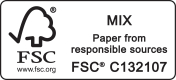 (In millions)SharesAmountSharesAmountSharesAmountYear Ended June 30,	2021		2021		2020		2020		2019		2019	First Quarter	25	 $	5,270	 	29	 $	4,000	 	24	 $	2,600	 Second Quarter	27		5,750		32		4,600		57		6,100	Third Quarter	25		5,750		37		6,000		36		3,899	Fourth Quarter	24		6,200		28		5,088		33		4,200	Total	101$	  22,970		126$	  19,688		150$	  16,799	Declaration DateRecord DatePayment DateDividendPer ShareAmountFiscal Year 2021(In millions)September 15, 2020	November 19, 2020		December 10, 2020	$	  0.56	 $	4,230	 December 2, 2020	February 18, 2021		March 11, 2021	  	0.56	  	4,221	March 16, 2021	May 20, 2021		June 10, 2021	  	0.56	  	4,214	June 16, 2021	August 19, 2021		September 9, 2021	  	0.56	  	4,211	Total$	2.24	$	  16,876Fiscal Year 2020September 18, 2019	November 21, 2019		December 12, 2019	$	0.51	$	3,886	December 4, 2019	February 20, 2020		March 12, 2020	  	0.51	  	3,876	March 9, 2020	May 21, 2020		June 11, 2020	  	0.51	  	3,865	June 17, 2020	August 20, 2020		September 10, 2020	  	0.51	  	3,856	Total$	2.04	$	15,483	6/166/176/176/186/186/196/196/206/206/216/21Microsoft Corporation	100.00		138.05		138.05		201.33		201.33		277.97		277.97		427.51		427.51		574.61		574.61	S&P 500	100.00		117.90		117.90		134.84		134.84		148.89		148.89		160.06		160.06		225.36		225.36	NASDAQ Computer	100.00		138.60		138.60		182.60		182.60		198.89		198.89		289.40		289.40		440.62		440.62	Commercial remaining performance obligationCommercial portion of revenue allocated to remaining performance obligations, which includes unearned revenue and amounts that will be invoiced and recognized as revenue in future periodsCommercial cloud revenueRevenue from our commercial cloud business, which includes Azure, Office 365 Commercial, the commercial portion of LinkedIn, Dynamics 365, and other commercial cloud propertiesCommercial cloud gross margin percentageGross margin percentage for our commercial cloud businessOffice Commercial products and cloud services revenue growthRevenue from Office Commercial products and cloud services (Office 365 subscriptions, the Office 365 portion of Microsoft 365 Commercial subscriptions, and Office licensed on-premises), comprising Office, Exchange, SharePoint, Microsoft Teams, Office 365 Security and Compliance, and Skype for BusinessOffice Consumer products and cloud services revenue growthRevenue from Office Consumer products and cloud services, including Microsoft 365 Consumer subscriptions and Office licensed on-premisesOffice 365 Commercial seat growthThe number of Office 365 Commercial seats at end of period where seats are paid users covered by an Office 365 Commercial subscriptionMicrosoft 365 Consumer subscribersThe number of Microsoft 365 Consumer (formerly Office 365 Consumer) subscribers at end of periodDynamics products and cloud services revenue growthRevenue from Dynamics products and cloud services, including Dynamics 365, comprising a set of intelligent, cloud-based applications across ERP, CRM, Customer Insights, Power Apps, and Power Automate; and on-premises ERP and CRM applicationsLinkedIn revenue growthRevenue from LinkedIn, including Talent Solutions, Marketing Solutions, Premium Subscriptions, Sales Solutions, and Learning SolutionsServer products and cloud services revenue growthRevenue from Server products and cloud services, including Azure; SQL Server, Windows Server, Visual Studio, System Center, and related Client Access Licenses (“CALs”); and GitHubWindows OEM Pro revenue growthRevenue from sales of Windows Pro licenses sold through the OEM channel, which primarily addresses demand in the commercial marketWindows OEM non-Pro revenue growthRevenue from sales of Windows non-Pro licenses sold through the OEM channel, which primarily addresses demand in the consumer marketWindows Commercial products and cloud services revenue growthRevenue from Windows Commercial products and cloud services, comprising volume licensing of the Windows operating system, Windows cloud services, and other Windows commercial offeringsSurface revenueRevenue from Surface devices and accessoriesXbox content and services revenue growthRevenue from Xbox content and services, comprising digital transactions, Xbox Game Pass and other subscriptions, video games, third-party video game royalties, cloud services, and advertisingSearch advertising revenue, excluding TAC, growthRevenue from search advertising excluding traffic acquisition costs (“TAC”) paid to Bing Ads network publishers(In millions, except percentages and per share amounts)202120202020Percentage
ChangePercentage
ChangeRevenue$	  168,088	 $	  143,015 $	  143,015       	18%      	18%Gross margin    	115,856	      	96,937      	96,937      	20%      	20%Operating income      	69,916	      	52,959      	52,959      	32%      	32%Net income      	61,271	      	44,281      	44,281      	38%      	38%Diluted earnings per share      	8.05	      	5.76	      	5.76	      	40%      	40%Adjusted net income (non-GAAP)      	60,651	      	44,281      	44,281      	37%      	37%Adjusted diluted earnings per share (non-GAAP)      	7.97	      	5.76	      	5.76	      	38%      	38%(In millions, except percentages)20212020Percentage
ChangeRevenueProductivity and Business Processes$	53,915	 $	46,398	 	16%	Intelligent Cloud  	60,080	  	48,366		24%	More Personal Computing  	54,093	  	48,251		12%	Total$	168,088$	143,015	18%	Operating IncomeProductivity and Business Processes$	24,351	$	18,724		30%	Intelligent Cloud  	26,126	  	18,324		43%	More Personal Computing  	19,439	  	15,911		22%	Total$	69,916	$	52,959		32%	(In millions, except percentages)20212020Percentage
ChangeResearch and development$	  20,716 $	  19,269      	8%	As a percent of revenue      	12%	      	13%		(1)ppt	(In millions, except percentages)20212020Percentage
ChangeSales and marketing$	  20,117	 $	  19,598	       	3%	As a percent of revenue      	12%	      	14%		(2)ppt	(In millions, except percentages)20212020Percentage
ChangeGeneral and administrative$	  5,107	 $	  5,111	       	0%	As a percent of revenue      	3%	      	4%		(1)ppt	(In millions)(In millions)Year Ended June 30,Year Ended June 30,202120202020Interest and dividends incomeInterest and dividends income$	2,131	$	2,680	$	2,680	Interest expenseInterest expense	(2,346	)	(2,591	)	(2,591	)Net recognized gains on investmentsNet recognized gains on investments  	1,232	  	32	  	32	Net gains on derivativesNet gains on derivatives  	17	  	187	  	187	Net gains (losses) on foreign currency remeasurementsNet gains (losses) on foreign currency remeasurements  	54		(191	)	(191	)Other, netOther, net  	98		(40	)	(40	)TotalTotal$	1,186	$	 77	$	 77	(In millions, except percentages and per share amounts)20212020Percentage
ChangeNet income$	  61,271	$	  44,281		38%Net income tax benefit related to India Supreme Court decision on withholding taxes	(620	)  	0		*	Adjusted net income (non-GAAP)$	60,651	$	44,281		37%Diluted earnings per share$	8.05	$	5.76		40%Net income tax benefit related to India Supreme Court decision on withholding taxes	(0.08	)  	0		*	Adjusted diluted earnings per share (non-GAAP)$	7.97	$	5.76		38%(In millions)Three Months EndingSeptember 30, 2021$	  15,922	 December 31, 2021  	12,646	March 31, 2022  	8,786	June 30, 2022  	4,171	Thereafter  	2,616	Total$	44,141	(In millions)20222023-20242025-2026ThereafterTotalLong-term debt:  (a)Principal payments$	8,075	 $	8,000	 $	5,250	 $	42,585	 $	63,910	 Interest payments  	1,628	  	2,847	  	2,438	  	17,320	  	24,233	Construction commitments  (b)  	8,927	  	529	  	0	  	0	  	9,456	Operating leases, including imputed interest  (c)  	2,801	  	4,956	  	3,469	  	6,747	  	17,973	Finance leases, including imputed interest  (c)  	1,341	  	3,256	  	3,774	  	14,096	  	22,467	Transition tax  (d)  	1,427	  	4,105	  	8,030	  	0	  	13,562	Purchase commitments  (e)  	29,129	  	1,708	  	446	  	270	  	31,553	Other long-term liabilities  (f)  	0	  	365	  	68	  	263	  	696	Total$	  53,328	$	  25,766	$	  23,475	$	  81,281	$	  183,850	(In millions)Risk CategoriesHypothetical ChangeJune 30,2021ImpactForeign currency – Revenue10% decrease in foreign exchange rates$	  (6,756	) Earnings	Foreign currency – Investments10% decrease in foreign exchange rates	(136	)Fair Value	Interest rate100 basis point increase in U.S. treasury interest rates	(3,511	) Fair Value	Credit100 basis point increase in credit spreads	(309	) Fair Value	Equity10% decrease in equity market prices	(602	) Earnings	(In millions, except per share amounts)Year Ended June 30,202120202019Revenue:Product$	71,074	  $	68,041	 $	66,069	  Service and other      	97,014	      	74,974	      	59,774	Total revenue      	168,088	      	143,015	    	125,843	Cost of revenue:Product      	18,219	      	16,017	      	16,273	Service and other      	34,013	      	30,061	      	26,637	Total cost of revenue      	52,232	      	46,078	      	42,910	Gross margin      	115,856	      	96,937	      	82,933	Research and development      	20,716	      	19,269	      	16,876	Sales and marketing      	20,117	      	19,598	      	18,213	General and administrative      	5,107	      	5,111	      	4,885	Operating income      	69,916	      	52,959	      	42,959	Other income, net      	1,186	      	77	      	729	Income before income taxes      	71,102	      	53,036	      	43,688	Provision for income taxes      	9,831	      	8,755	      	4,448	Net income$	61,271	$	44,281	$	39,240	Earnings per share:Basic$	8.12	$	5.82$	5.11	Diluted$	8.05	$	5.76$	5.06	Weighted average shares outstanding:Basic      	7,547	      7,610      	7,673	Diluted      	7,608	    7,683      	7,753	(In millions)(In millions)(In millions)Year Ended June 30,Year Ended June 30,Year Ended June 30,20212020202020192019Net incomeNet incomeNet income$	  61,271	$	  44,281	$	  44,281	$	  39,240	$	  39,240	Other comprehensive income (loss), net of tax:Other comprehensive income (loss), net of tax:Other comprehensive income (loss), net of tax:Net change related to derivativesNet change related to derivativesNet change related to derivatives  	19		(38	)	(38	)	(173	)	(173	)Net change related to investmentsNet change related to investmentsNet change related to investments	(2,266	)  	3,990	  	3,990	  	2,405	  	2,405	Translation adjustments and otherTranslation adjustments and otherTranslation adjustments and other  	873		(426	)	(426	)	(318	)	(318	)Other comprehensive income (loss)Other comprehensive income (loss)Other comprehensive income (loss)	(1,374	)  	3,526	  	3,526	  	1,914	  	1,914	Comprehensive incomeComprehensive incomeComprehensive income$	59,897	$	47,807	$	47,807	$	41,154	$	41,154	(In millions)June 30,20212020AssetsCurrent assets:Cash and cash equivalents$	14,224	$	13,576	Short-term investments  	  116,110	  	  122,951	Total cash, cash equivalents, and short-term investments  	130,334	  	136,527	Accounts receivable, net of allowance for doubtful accounts of $751 and $788  	38,043	  	32,011	Inventories  	2,636	  	1,895	Other current assets  	13,393	  	11,482	Total current assets  	184,406	  	181,915	Property and equipment, net of accumulated depreciation of $51,351 and $43,197  	59,715	  	44,151	Operating lease right-of-use assets  	11,088	  	8,753	Equity investments  	5,984	  	2,965	Goodwill  	49,711	  	43,351	Intangible assets, net  	7,800	  	7,038	Other long-term assets  	15,075	  	13,138	Total assets$	333,779	$	301,311	Liabilities and stockholders’ equityCurrent liabilities:Accounts payable$	15,163	$	12,530	Current portion of long-term debt  	8,072	  	3,749	Accrued compensation  	10,057	  	7,874	Short-term income taxes  	2,174	  	2,130	Short-term unearned revenue  	41,525	  	36,000	Other current liabilities  	11,666	  	10,027	Total current liabilities  	88,657	  	72,310	Long-term debt  	50,074	  	59,578	Long-term income taxes  	27,190	  	29,432	Long-term unearned revenue  	2,616	  	3,180	Deferred income taxes  	198	  	204	Operating lease liabilities  	9,629	  	7,671	Other long-term liabilities  	13,427	  	10,632	Total liabilities  	191,791	  	183,007	Commitments and contingenciesStockholders’ equity:Common stock and paid-in capital – shares authorized 24,000; outstanding 7,519 and 7,571  	83,111	  	80,552	Retained earnings  	57,055	  	34,566	Accumulated other comprehensive income  	1,822	  	3,186	Total stockholders’ equity  	141,988	  	118,304	Total liabilities and stockholders’ equity$	333,779	$	301,311	(In millions)Year Ended June 30,202120202019OperationsNet income$	61,271	$	44,281	$	39,240	Adjustments to reconcile net income to net cash from operations:Depreciation, amortization, and other  	11,686	  	12,796	  	11,682	Stock-based compensation expense  	6,118	  	5,289	  	4,652	Net recognized gains on investments and derivatives	(1,249	)	(219	)	(792	)Deferred income taxes	(150	)  	11		(6,463	)Changes in operating assets and liabilities:Accounts receivable	(6,481	)	(2,577	)	(2,812	)Inventories	(737	)  	168	  	597	Other current assets	(932	)	(2,330	)	(1,718	)Other long-term assets	(3,459	)	(1,037	)	(1,834	)Accounts payable  	2,798	  	3,018	  	232	Unearned revenue  	4,633	  	2,212	  	4,462	Income taxes	(2,309	)	(3,631	)  	2,929	Other current liabilities  	4,149	  	1,346	  	1,419	Other long-term liabilities  	1,402	  	1,348	  	591	Net cash from operations  	76,740	  	60,675	  	52,185	FinancingCash premium on debt exchange	(1,754	)	(3,417	)  	0	Repayments of debt	(3,750	)	(5,518	)	(4,000	)Common stock issued  	1,693	  	1,343	  	1,142	Common stock repurchased	(27,385	)	(22,968	)	(19,543	)Common stock cash dividends paid	(16,521	)	(15,137	)	(13,811	)Other, net	(769	)	(334	)	(675	)Net cash used in financing	(48,486	)	(46,031	)	(36,887	)InvestingAdditions to property and equipment	(20,622	)	(15,441	)	(13,925	)Acquisition of companies, net of cash acquired, and purchases of intangible and other assets	(8,909	)	(2,521	)	(2,388	)Purchases of investments	(62,924	)	(77,190	)	(57,697	)Maturities of investments  	51,792	  	66,449	  	20,043	Sales of investments  	14,008	  	17,721	  	38,194	Other, net	(922	)	(1,241	)  	0	Net cash used in investing	(27,577	)	(12,223	)	(15,773	)Effect of foreign exchange rates on cash and cash equivalents	(29	)	(201	)	(115	)Net change in cash and cash equivalents  	648	  	2,220		(590	)Cash and cash equivalents, beginning of period  	13,576	  	11,356	  	11,946	Cash and cash equivalents, end of period$	14,224	$	13,576	$	11,356	(In millions, except per share amounts)Year Ended June 30,202120202019Common stock and paid-in capitalBalance, beginning of period$	80,552	$	78,520	$	71,223	Common stock issued      	1,963	      	1,343	      	6,829	Common stock repurchased	(5,539	)	(4,599	)	(4,195	)Stock-based compensation expense      	6,118	      	5,289	      	4,652	Other, net      	17		(1	)      	11	Balance, end of period      	83,111	      	80,552	      	78,520	Retained earningsBalance, beginning of period      	34,566	      	24,150	      	13,682	Net income      	61,271	      	44,281	      	39,240	Common stock cash dividends	(16,871	)	(15,483	)	(14,103	)Common stock repurchased	(21,879	)	(18,382	)	(15,346	)Cumulative effect of accounting changes	(32	)      	0	      	677	Balance, end of period      	57,055	      	34,566	      	24,150	Accumulated other comprehensive income (loss)Balance, beginning of period      	3,186		(340	)	(2,187	)Other comprehensive income (loss)	(1,374	)      	3,526	      	1,914	Cumulative effect of accounting changes      	10	      	0		(67	)Balance, end of period      	1,822	      	3,186		(340	)Total stockholders’ equity$	  141,988	$	  118,304	$	  102,330	Cash dividends declared per common share$	2.24	$	2.04	$	1.84	(In millions)(In millions)(In millions)Year Ended June 30,Year Ended June 30,Year Ended June 30,20212020202020192019Balance, beginning of periodBalance, beginning of periodBalance, beginning of period$	816	$	434	$	434	$	397	$	397	Charged to costs and otherCharged to costs and otherCharged to costs and other  	234	  	560	  	560	  	153	  	153	Write-offsWrite-offsWrite-offs	(252	)	(178	)	(178	)	(116	)	(116	)Balance, end of periodBalance, end of periodBalance, end of period$	798	$	816	$	816	$	434	$	434	(In millions)(In millions)June 30,June 30,20212020202020192019Accounts receivable, net of allowance for doubtful accountsAccounts receivable, net of allowance for doubtful accounts$	751	$	788	$	788	$	411	$	411	Other long-term assetsOther long-term assets  	47	  	28	  	28	  	23	  	23	TotalTotal$	798	$	 816	$	 816	$	 434	$	 434	(In millions, except earnings per share)Year Ended June 30,202120202019Net income available for common shareholders (A)$	  61,271	$	  44,281	$	  39,240	Weighted average outstanding shares of common stock (B)      	7,547	      	7,610	      	7,673	Dilutive effect of stock-based awards      	61	      	73	      	80	Common stock and common stock equivalents (C)      	7,608	      	7,683	      	7,753	Earnings Per ShareBasic (A/B)$	8.12$	5.82$	5.11Diluted (A/C)$	8.05$	5.76$	5.06(In millions)Year Ended June 30,20212020202020192019Interest and dividends income$	2,131	$	2,680	$	2,680	$	2,762	$	2,762	Interest expense	(2,346	)	(2,591	)	(2,591	)	(2,686	)	(2,686	)Net recognized gains on investments  	1,232	  	32	  	32	  	648	  	648	Net gains on derivatives  	17	  	187	  	187	  	144	  	144	Net gains (losses) on foreign currency remeasurements  	54		(191	)	(191	)	(82	)	(82	)Other, net  	98		(40	)	(40	)	(57	)	(57	)Total$	1,186	$	77	$	77	$	729	$	729	(In millions)Year Ended June 30,202120202019Realized gains from sales of available-for-sale securities$	105	$	50	$	12	Realized losses from sales of available-for-sale securities	(40	)	(37	)	(93	)Impairments and allowance for credit losses	(2	)	(17	)	(16	)Total$	63	$	(4	)$	(97	)(In millions)Year Ended June 30,202120202019Net realized gains on investments sold$	123	$	83	$	276	Net unrealized gains on investments still held  	1,057	  	69	  	479	Impairments of investments	(11	)	(116	)	(10	)Total$	1,169	$	 36	$	 745	(In millions)Fair Value
LevelAdjusted
Cost BasisUnrealized
GainsUnrealizedLossesRecorded
BasisCashand CashEquivalentsShort-termInvestmentsEquityInvestmentsJune 30, 2021Changes in Fair Value Recorded in Other Comprehensive IncomeCommercial paper	Level 2	$	4,316	$	0	$	0	$	4,316	$	1,331	$	2,985	$	0	Certificates of deposit	Level 2	  	3,615	  	0	  	0	  	3,615	  	2,920	  	695	  	0	U.S. government securities	Level 1	  	90,664	  	3,832		(111	)  	94,385	  	1,500	  	92,885	  	0	U.S. agency securities	Level 2	  	807	  	2	  	0	  	809	  	0	  	809	  	0	Foreign government bonds	Level 2	  	6,213	  	9		(2	)  	6,220	  	225	  	5,995	  	0	Mortgage- and asset-backed securities	Level 2	  	3,442	  	22		(6	)  	3,458	  	0	  	3,458	  	0	Corporate notes and bonds	Level 2	  	8,443	  	249		(9	)  	8,683	  	0	  	8,683	  	0	Corporate notes and bonds	Level 3	  	63	  	0	  	0	  	63	  	0	  	63	  	0	Municipal securities	Level 2	  	308	  	63	  	0	  	371	  	0	  	371	  	0	Municipal securities	Level 3	  	95	  	0		(7	)  	88	  	0	  	88	  	0	Total debt investments$	  117,966	$	  4,177	$	(135	)$	  122,008	$	   5,976	$	  116,032	$	0	Changes in Fair Value Recorded in Net IncomeEquity investments	Level 1	$	1,582	$	976	$	 0	$	606	Equity investments	Other	  	5,378	  	0	  	0	  	5,378	Total equity investments$	6,960	$	 976	$	0	$	5,984	Cash$	7,272	$	7,272	$	0	$	0	Derivatives, net (a)  	78	  	0	  	78	  	0	Total$	136,318	$	  14,224	$	116,110	$	  5,984	(In millions)Fair Value
LevelAdjusted
Cost BasisUnrealized
GainsUnrealizedLossesRecorded
BasisCashand CashEquivalentsShort-termInvestmentsEquityInvestmentsJune 30, 2020Changes in Fair Value Recorded in Other Comprehensive IncomeCommercial paper	Level 2	$	4,687	$	1	$	0	$	4,688	$	1,618	$	 3,070	$	0	Certificates of deposit	Level 2	  	2,898	  	0	  	0	  	2,898	  	1,646	  	1,252	  	0	U.S. government securities	Level 1	  	92,067	  	6,495		(1	)  	98,561	  	3,168	  	95,393	  	0	U.S. agency securities	Level 2	  	2,439	  	2	  	0	  	2,441	  	449	  	1,992	  	0	Foreign government bonds	Level 2	  	6,982	  	6		(3	)  	6,985	  	1	  	6,984	  	0	Mortgage- and asset-backed securities	Level 2	  	4,865	  	41		(6	)  	4,900	  	0	  	4,900	  	0	Corporate notes and bonds	Level 2	  	8,500	  	327		(17	)  	8,810	  	0	  	8,810	  	0	Corporate notes and bonds	Level 3	  	58	  	0	  	0	  	58	  	0	  	58	  	0	Municipal securities	Level 2	  	313	  	57		(4	)  	366	  	0	  	366	  	0	Municipal securities	Level 3	  	91	  	0	  	0	  	91	  	0	  	91	  	0	Total debt investments$	  122,900	$	  6,929	$	  (31	)$	  129,798	$	  6,882	$	  122,916	$	0	Changes in Fair Value Recorded in Net IncomeEquity investments	Level 1	$	 1,198	$	784	$	 0	$	414	Equity investments	Other	  	2,551	  	0	  	0	  	2,551	Total equity investments$	3,749	$	 784	$	0	$	 2,965	Cash$	5,910	$	5,910	$	0	$	0	Derivatives, net (a)  	35	  	0	  	35	  	0	Total$	139,492	$	  13,576	$	122,951	$	  2,965	Less than 12 MonthsLess than 12 Months12 Months or Greater12 Months or GreaterTotal
Unrealized
LossesTotal
Unrealized
Losses(In millions)Fair ValueUnrealized
LossesFair ValueUnrealized
LossesTotal
Fair ValueTotal
Unrealized
LossesJune 30, 2021U.S. government and agency securities$	5,294	$	(111	)$	0	$	0	$	5,294	$	(111	)Foreign government bonds  	3,148		(1	)  	5		(1	)  	3,153		(2	)Mortgage- and asset-backed securities  	1,211		(5	)  	87		(1	)  	1,298		(6	)Corporate notes and bonds  	1,678		(8	)  	34		(1	)  	1,712		(9	)Municipal securities  	58		(7	)  	1	  	0	  	59		(7	)Total$	  11,389	$	(132	)$	127	$	(3	)$	  11,516	$	(135	)Less than 12 MonthsLess than 12 Months12 Months or Greater12 Months or GreaterTotal
Unrealized
LossesTotal
Unrealized
Losses(In millions)Fair ValueUnrealized
LossesFair ValueUnrealized
LossesTotal
Fair ValueTotal
Unrealized
LossesJune 30, 2020U.S. government and agency securities$	2,323	$	(1	)$	0	$	0	$	2,323	$	(1)Foreign government bonds  	500		(3	)  	0	  	0	  	500		(3	)Mortgage- and asset-backed securities  	1,014		(6	)  	0	  	0	  	1,014		(6	)Corporate notes and bonds  	649		(17	)  	0	  	0	  	649		(17	)Municipal securities  	66		(4	)  	0	  	0	  	66		(4	)Total$	4,552	$	(31	)$	0	$	0	$	4,552	$	(31)(In millions)Adjusted
Cost BasisEstimatedFair ValueJune 30, 2021Due in one year or less$	22,612	$	22,676	Due after one year through five years  	67,541	  	70,315	Due after five years through 10 years  	25,212	  	26,327	Due after 10 years  	2,601	  	2,690	Total$	  117,966	$	  122,008	(In millions)June 30,2021June 30,2020Designated as Hedging InstrumentsForeign exchange contracts purchased$	635	$	635	Foreign exchange contracts sold    	6,081	    	6,754	Interest rate contracts purchased    	1,247	    	1,295	Not Designated as Hedging InstrumentsForeign exchange contracts purchased    	  14,223	    	  11,896	Foreign exchange contracts sold    	23,391	    	15,595	Other contracts purchased    	2,456	    	1,844	Other contracts sold    	763	    	757	(In millions)Derivative
AssetsDerivative
LiabilitiesDerivative
AssetsDerivative
LiabilitiesJune 30,2021June 30,2021June 30,2020June 30,2020Designated as Hedging InstrumentsForeign exchange contracts$	76	$	(8	)$	44	$	(54	)Interest rate contracts  	40	  	0	  	93	  	0	Not Designated as Hedging InstrumentsForeign exchange contracts  	227		(291	)  	245		(334	)Other contracts  	56		(36	)  	18		(11	)Gross amounts of derivatives  	399		(335	)  	400		(399	)Gross amounts of derivatives offset in the balance sheet	(141	)  	142		(154	)  	158	Cash collateral received  	0		(42	)  	0		(154	)Net amounts of derivatives$	258	$	(235	)$	246	$	(395	)Reported asShort-term investments$	78	$	0	$	35	$	0	Other current assets  	137	  	0	  	199	  	0	Other long-term assets  	43	  	0	  	12	  	0	Other current liabilities  	0		(182	)  	0		(334	)Other long-term liabilities  	0		(53	)  	0		(61	)Total$	  258	$	  (235	)$	  246	$	  (395	)(In millions)Level 1Level 2Level 3TotalJune 30, 2021Derivative assets$	0	$	396	$	3	$	  399	Derivative liabilities        	0		(335	)        	0		(335	)June 30, 2020Derivative assets        	1	        	398	        	1	       	400	Derivative liabilities        	0	        	  (399	)        	0		(399	)(In millions)Year Ended June 30,Revenue2021Other
Income
(Expense),
NetRevenue2020Other
Income
(Expense),
NetRevenue2019Other
Income
(Expense),
NetDesignated as Fair Value Hedging InstrumentsForeign exchange contractsDerivatives$	0	$	193	$	0	$	1	$	0		$  (130	)Hedged items	0		  (188	)	0	           	3		0		130	Excluded from effectiveness assessment	0		30		0	       139		0		168	Interest rate contractsDerivatives	0		(37	)	0	         93		0		0	Hedged items	0		53		0		(93	)	0		0	Designated as Cash Flow Hedging InstrumentsForeign exchange contractsAmount reclassified from accumulated other comprehensive income	0		17		0		0		  341		0	Excluded from effectiveness assessment	0		0		0		0		(64	)	0	Not Designated as Hedging InstrumentsForeign exchange contracts	0		27		0		  (123	)	0		(97	)Other contracts	0		9		0	         50		0		38	(In millions)Year Ended June 30,20212020202020192019Designated as Cash Flow Hedging InstrumentsForeign exchange contractsIncluded in effectiveness assessment$	  34		$  (38	)	$  (38	)$	  159	$	  159	(In millions)(In millions)(In millions)June 30,20212020Raw materials$	1,190	$	700	Work in process  	79	  	83	Finished goods  	1,367	  	1,112	Total$	  2,636	$	  1,895	(In millions)(In millions)(In millions)June 30,20212020Land$	3,660	$	1,823	Buildings and improvements  	  43,928	  	  33,995	Leasehold improvements  	6,884	  	5,487	Computer equipment and software  	51,250	  	41,261	Furniture and equipment  	5,344	  	4,782	Total, at cost  	  111,066	  	87,348	Accumulated depreciation	(51,351	)	(43,197	)Total, net$	59,715	$	44,151	(In millions)Cash and cash equivalents$	768	Goodwill  	5,469	Intangible assets  	1,968	Other assets  	139	Other liabilities	(223	)Total$	  8,121	(In millions)AmountWeightedAverage LifeTechnology-based$	  1,341		4 years	Marketing-related  	627		11 years	Total$	1,968		6 years	(In millions)Cash, cash equivalents, and short-term investments$	234	Goodwill  	5,497	Intangible assets  	  1,267	Other assets  	143	Other liabilities	(217	)Total$	 6,924	(In millions)AmountWeightedAverage LifeCustomer-related$	 648	 	8 years	Technology-based  	447		5 years	Marketing-related  	170		10 years	Contract-based  	2		2 years	Total$	  1,267		7 years	(In millions)June 30,
2019AcquisitionsOtherJune 30,
2020AcquisitionsOtherJune 30,
2021Productivity and Business Processes$	24,277	$	7	$	(94	)$	24,190	$	0	$	127	$	24,317	Intelligent Cloud  	11,351	  	1,351		(5	)  	12,697	  	505	  	54	  	13,256	More Personal Computing  	6,398	  	96		(30	)  	6,464	  	5,556	 (a)  	118	 (a)  	12,138	Total$	  42,026	$	  1,454	$	  (129	)$	  43,351	$	  6,061	$	  299	$	  49,711	(In millions)Gross
Carrying
AmountAccumulated
AmortizationNet Carrying
AmountGross
Carrying
AmountAccumulated
AmortizationNet Carrying
AmountJune 30,20212020Technology-based$	9,779	$	(7,007	)$	2,772	$	8,160	$	(6,381	)$	1,779	Customer-related  	4,958		(2,859	)  	2,099	  	4,967		(2,320	)  	2,647	Marketing-related  	4,792		(1,878	)  	2,914	  	4,158		(1,588	)  	2,570	Contract-based  	446		(431	)  	15	  	474		(432	)  	42	Total$	  19,975	 (a)$	 (12,175	)$	  7,800	$	  17,759	$	 (10,721	)$	  7,038	(In millions)AmountWeightedAverage LifeAmountWeightedAverage LifeYear Ended June 30,20212020Technology-based$	1,628		4 years	$	531		6 yearsCustomer-related964 years3035 yearsMarketing-related6256 years22 yearsContract-based103 years00 yearsTotal$	  2,359		5 years	$	  836		5 years(In millions)Year Ending June 30,2022$	1,683	2023  	1,722	2024  	1,415	2025  	755	2026  	498	Thereafter  	1,727	Total$	  7,800	(In millions, issuance by calendar year)Maturities(calendar year)Stated InterestRateEffective InterestRateJune 30,2021June 30,20202009 issuance of $3.8 billion (a)	2039	  	5.20%	  	5.24%	$	520	$	559	2010 issuance of $4.8 billion (a)	2040	  	4.50%	  	4.57%	  	486	  	1,571	2011 issuance of $2.3 billion (a)	2041	  	5.30%	  	5.36%	  	718	  	1,270	2012 issuance of $2.3 billion (a)	2022–2042	  	2.13%–3.50%	  	2.24%–3.57%	  	1,204	  	1,650	2013 issuance of $5.2 billion (a)	2023–2043	  	2.38%–4.88%	  	2.47%–4.92%	  	2,814	  	2,919	2013 issuance of €4.1 billion	2021–2033	  	2.13%–3.13%	  	2.23%–3.22%	  	4,803	  	4,549	2015 issuance of $23.8 billion (a)	2022–2055	  	2.38%–4.75%	  	2.47%–4.78%	  	12,305	  	15,549	2016 issuance of $19.8 billion (a)	2021–2056	  	1.55%–3.95%	  	1.64%–4.03%	  	12,180	  	16,955	2017 issuance of $17.0 billion (a)	2022–2057	  	2.40%–4.50%	  	2.52%–4.53%	  	10,695	  	12,385	2020 issuance of $10.0 billion (a)	2050–2060	  	2.53%–2.68%	  	2.53%–2.68%	  	10,000	  	10,000	2021 issuance of $8.2 billion (a)	2052–2062	  	2.92%–3.04%	  	2.92%–3.04%	  	8,185	  	0	Total face valueTotal face valueTotal face value  	63,910	  	67,407	Unamortized discount and issuance costs	(511	)	(554	)Hedge fair value adjustments (b)  	40	  	93	Premium on debt exchange (a)	(5,293	)	(3,619	)Total debtTotal debtTotal debt  	58,146	  	63,327	Current portion of long-term debt	(8,072	)	(3,749	)Long-term debtLong-term debtLong-term debt$	  50,074	$	  59,578	(In millions)Year Ending June 30,2022$	8,075	2023  	2,750	2024  	5,250	2025  	2,250	2026  	3,000	Thereafter  	42,585	Total$	  63,910	(In millions)(In millions)(In millions)(In millions)Year Ended June 30,202120202019Current TaxesU.S. federal$	3,285	$	3,537	$	4,718	U.S. state and local  	1,229	  	763	  	662	Foreign  	5,467	  	4,444	  	5,531	Current taxes$	  9,981	$	  8,744	$	10,911	Deferred TaxesU.S. federal$	25	$	58	$	(5,647	)U.S. state and local	(204	)	(6	)	(1,010	)Foreign  	29		(41	)  	194	Deferred taxes$	(150	)$	11	$	(6,463	)Provision for income taxes$	9,831	$	8,755	$	 4,448	(In millions)(In millions)(In millions)(In millions)Year Ended June 30,202120202019U.S.$	34,972	$	24,116	$	15,799	Foreign  	36,130	  	28,920	  	27,889	Income before income taxes$	  71,102	$	  53,036	$	  43,688	Year Ended June 30,202120202019Federal statutory rate	21.0%		21.0%		21.0%	Effect of:Foreign earnings taxed at lower rates	(2.7)%		(3.7)%		(4.1)%	Impact of the enactment of the TCJA	0%		0%		0.4%	Impact of intangible property transfers	0%		0%		(5.9)%	Foreign-derived intangible income deduction	(1.3)%		(1.1)%		(1.4)%	State income taxes, net of federal benefit	1.4%		1.3%		0.7%	Research and development credit	(0.9)%		(1.1)%		(1.1)%	Excess tax benefits relating to stock-based compensation	(2.4)%		(2.2)%		(2.2)%	Interest, net	0.5%		1.0%		1.0%	Other reconciling items, net	(1.8)%		1.3%		1.8%	Effective rate	13.8%		16.5%		10.2%	(In millions)June 30,20212020Deferred Income Tax AssetsStock-based compensation expense$	502	$	461	Accruals, reserves, and other expenses  	2,960	  	2,721	Loss and credit carryforwards  	1,090	  	865	Amortization  	6,346	  	6,737	Leasing liabilities  	4,060	  	3,025	Unearned revenue  	2,659	  	1,553	Other  	543	  	354	Deferred income tax assets  	18,160	  	15,716	Less valuation allowance	(769	)	(755	)Deferred income tax assets, net of valuation allowance$	17,391	$	  14,961	Deferred Income Tax LiabilitiesBook/tax basis differences in investments and debt$	(2,605	)$	(2,642	)Leasing assets	(3,834	)	(2,817	)Depreciation	(1,010	)	(376	)Deferred GILTI tax liabilities	(2,815	)	(2,581	)Other	(144	)	(344	)Deferred income tax liabilities$	(10,408	)$	(8,760	)Net deferred income tax assets$	6,983	$	6,201	Reported AsOther long-term assets$	7,181	$	6,405	Long-term deferred income tax liabilities	(198	)	(204	)Net deferred income tax assets$	6,983	$	6,201	(In millions)Year Ended June 30,202120202019Beginning unrecognized tax benefits$	13,792	$	13,146	$	11,961	Decreases related to settlements	(195	)	(31	)	(316	)Increases for tax positions related to the current year  	790	  	647	  	2,106	Increases for tax positions related to prior years  	461	  	366	  	508	Decreases for tax positions related to prior years	(297	)	(331	)	(1,113	)Decreases due to lapsed statutes of limitations	(1	)	(5	)  	0	Ending unrecognized tax benefits$	  14,550	$	  13,792	$	  13,146	(In millions)June 30,20212020Productivity and Business Processes$	22,120	$	18,643	Intelligent Cloud  	17,710	  	16,620	More Personal Computing  	4,311	  	3,917	Total$	  44,141	$	  39,180	(In millions)Year Ended June 30, 2021Balance, beginning of period$	39,180	Deferral of revenue  	94,565	Recognition of unearned revenue	(89,604	)Balance, end of period$	  44,141	(In millions)(In millions)(In millions)Year Ended June 30,202120202019Operating lease cost$	  2,127	$	  2,043	$	  1,707	Finance lease cost:Amortization of right-of-use assets$	921	$	611	$	370	Interest on lease liabilities  	386	  	336	  	247	Total finance lease cost$	1,307	$	947	$	617	(In millions)(In millions)(In millions)Year Ended June 30,202120202019Cash paid for amounts included in the measurement of lease liabilities:Operating cash flows from operating leases$	  2,052	$	  1,829	$	  1,670	Operating cash flows from finance leases      	386	      	336	      	247	Financing cash flows from finance leases      	648	      	409	      	221	Right-of-use assets obtained in exchange for lease obligations:Operating leases      	4,380	      	3,677	      	2,303	Finance leases      	3,290	      	3,467	      	2,532	(In millions, except lease term and discount rate)June 30,20212020Operating LeasesOperating lease right-of-use assets$	11,088	$	8,753	Other current liabilities$	1,962	$	1,616	Operating lease liabilities    	9,629	    	7,671	Total operating lease liabilities$	11,591	$	9,287	Finance LeasesProperty and equipment, at cost$	14,107	$	10,371	Accumulated depreciation	(2,306	)	(1,385	)Property and equipment, net$	11,801	$	8,986	Other current liabilities$	791	$	540	Other long-term liabilities    	11,750	    	8,956	Total finance lease liabilities$	12,541	$	9,496	Weighted Average Remaining Lease TermOperating leases    	8 years	    	8 years	Finance leases    	12 years	    	13 years	Weighted Average Discount RateOperating leases    	2.2%	    	2.7%	Finance leases    	3.4%	    	3.9%	(In millions)Year Ending June 30,Operating
LeasesFinance
Leases2022$	2,125	$	1,179	2023  	1,954	  	1,198	2024  	1,751	  	1,211	2025  	1,463	  	1,537	2026  	1,133	  	1,220	Thereafter  	4,111	  	8,856	Total lease payments  	12,537	  	15,201	Less imputed interest	(946	)	(2,660	)Total$	11,591	$	12,541	(In millions)Year Ended June 30,202120202019Balance, beginning of year	7,571		7,643		7,677	Issued	49		54		116	Repurchased	(101	)	(126	)	(150	)Balance, end of year	7,519		7,571		7,643	(In millions)SharesAmountSharesAmountSharesAmountYear Ended June 30,202120212020202020192019First Quarter	25	$	5,270		29	$	4,000		24	$	2,600	Second Quarter	27	  	5,750		32	  	4,600		57	  	6,100	Third Quarter	25	  	5,750		37	  	6,000		36	  	3,899	Fourth Quarter	24	  	6,200		28	  	5,088		33	  	4,200	Total	101	$	  22,970		126	$	  19,688		150	$	  16,799	Declaration DateRecord DatePayment DateDividendPer ShareAmountFiscal Year 2021(In millions)September 15, 2020	November 19, 2020		December 10, 2020	$	0.56	$	4,230	December 2, 2020	February 18, 2021		March 11, 2021	  	0.56	  	4,221	March 16, 2021	May 20, 2021		June 10, 2021	  	0.56	  	4,214	June 16, 2021	August 19, 2021		September 9, 2021	  	0.56	  	4,211	Total$	  2.24	$	  16,876	Fiscal Year 2020September 18, 2019	November 21, 2019		December 12, 2019	$	0.51	$	3,886	December 4, 2019	February 20, 2020		March 12, 2020	  	0.51	  	3,876	March 9, 2020	May 21, 2020		June 11, 2020	  	0.51	  	3,865	June 17, 2020	August 20, 2020		September 10, 2020	  	0.51	  	3,856	Total$	2.04	$	15,483	(In millions)(In millions)Year Ended June 30,202120202019DerivativesBalance, beginning of period$	(38	)$	0	$	173	Unrealized gains (losses), net of tax of $9, $(10), and $2  	34		(38	)  	160	Reclassification adjustments for gains included in earnings	(17	)  	0		(341	)Tax expense included in provision for income taxes  	2	  	0	  	8	Amounts reclassified from accumulated other comprehensive income (loss)	(15	)  	0		(333	)Net change related to derivatives, net of tax of $7, $(10), and $(6)  	19		(38	)	(173	)Balance, end of period$	(19	)$	(38	)$	0	InvestmentsBalance, beginning of period$	5,478	$	1,488	$	(850	)Unrealized gains (losses), net of tax of $(589), $1,057, and $616	(2,216	)  	3,987	  	2,331	Reclassification adjustments for (gains) losses included in other income (expense), net	(63	)  	4	  	93	Tax expense (benefit) included in provision for income taxes  	13		(1	)	(19	)Amounts reclassified from accumulated other comprehensive income (loss)	(50	)  	3	  	74	Net change related to investments, net of tax of $(602), $1,058, and $635	(2,266	)  	3,990	  	2,405	Cumulative effect of accounting changes  	10	  	0		(67	)Balance, end of period$	3,222	$	5,478	$	1,488	Translation Adjustments and OtherBalance, beginning of period$	(2,254	)$	(1,828	)$	(1,510	)Translation adjustments and other, net of tax effects of $(9), $1, and $(1)  	873		(426	)	(318	)Balance, end of period$	  (1,381	)$	  (2,254	)$	  (1,828	)Accumulated other comprehensive income (loss), end of period$	1,822	$	3,186	$	(340	)(In millions)Year Ended June 30,202120202019Stock-based compensation expense$	  6,118	$	  5,289	$	  4,652	Income tax benefits related to stock-based compensation      	1,065	      	938	      	816	Year Ended June 30,202120202019Dividends per share (quarterly amounts)$	  0.51 –  0.56	$	  0.46 –  0.51	$	  0.42 –  0.46	Interest rates      	0.01% – 1.5%	      	0.1% – 2.2%	      	1.8% – 3.1%	SharesSharesSharesSharesWeightedAverageGrant-DateFair Value(In millions)(In millions)(In millions)Stock AwardsStock AwardsStock AwardsStock AwardsStock AwardsNonvested balance, beginning of year	126	$	105.23	$	105.23	$	105.23	Granted (a)	40	  	  221.13	  	  221.13	  	  221.13	Vested	(58	)  	99.41	  	99.41	  	99.41	Forfeited	(8	)  	129.92	  	129.92	  	129.92	Nonvested balance, end of year	100	$	152.51	$	152.51	$	152.51	(Shares in millions)Year Ended June 30,20212020202020192019Shares purchased      	8	      	9	      	9	      	11	      	11	Average price per share$	  207.88	$	  142.22	$	  142.22	$	  104.85	$	  104.85	(In millions)Year Ended June 30,202120202019RevenueProductivity and Business Processes$	53,915	$	46,398	$	41,160	Intelligent Cloud  	60,080	  	48,366	  	38,985	More Personal Computing  	54,093	  	48,251	  	45,698	Total$	  168,088	$	143,015	$	125,843	Operating IncomeOperating IncomeOperating IncomeOperating IncomeProductivity and Business Processes$	24,351	$	18,724	$	16,219	Intelligent Cloud  	26,126	  	18,324	  	13,920	More Personal Computing  	19,439	  	15,911	  	12,820	Total$	69,916	$	52,959	$	42,959	(In millions)Year Ended June 30,20212020202020192019United States (a)$	83,953	$	73,160	$	73,160	$	64,199	$	64,199	Other countries  	84,135	  	69,855	  	69,855	  	61,644	  	61,644	Total$	  168,088	$	143,015	$	143,015	$	125,843	$	125,843	(In millions)Year Ended June 30,202120202019Server products and cloud services$	52,589	$	41,379	$	32,622	Office products and cloud services  	39,872	  	35,316	  	31,769	Windows  	23,227	  	22,294	  	20,395	Gaming  	15,370	  	11,575	  	11,386	LinkedIn  	10,289	  	8,077	  	6,754	Search advertising  	8,528	  	7,740	  	7,628	Enterprise Services  	6,943	  	6,409	  	6,124	Devices  	6,791	  	6,457	  	6,095	Other  	4,479	  	3,768	  	3,070	Total$	  168,088	$	  143,015	$	125,843	(In millions)June 30,202120202019United States$	76,153	$	60,789	$	55,252	Ireland  	13,303	  	12,734	  	12,958	Other countries  	38,858	  	29,770	  	25,422	Total$	  128,314	$	  103,293	$	  93,632	Satya NadellaChairman and Chief Executive Officer,Microsoft Corporation Sandra E. Peterson 2,3Operating Partner,Clayton, Dubilier & RiceJohn W. Thompson 3,4Lead Independent Director,Microsoft CorporationReid G. HoffmanGeneral Partner, Greylock PartnersPenny S. Pritzker 4Founder and Chairman,PSP PartnersEmma N. Walmsley 2,4Chief Executive Officer, GlaxoSmithKlineHugh F. Johnston 1Vice Chairman and Executive Vice President and Chief Financial Officer, PepsiCoCharles W. Scharf 2,3Chief Executive Officer andPresident, Wells Fargo & CompanyPadmasree Warrior 2Founder, Chief Executive Officer andPresident, Fable Group Inc.Teri L. List 1,3Former Executive Vice President andChief Financial Officer, Gap, Inc.John W. Stanton 1,4Founder and Chairman, TrilogyPartnershipsSatya NadellaChairman and Chief Executive OfficerAmy E. HoodExecutive Vice President, Chief Financial OfficerJudson AlthoffExecutive Vice President, Chief Commercial OfficerBradford L. SmithPresident and Vice ChairChristopher C. CaposselaExecutive Vice President, Marketing and ConsumerBusiness, and Chief Marketing OfficerChristopher D. YoungExecutive Vice President, BusinessDevelopment, Strategy, and VenturesKathleen T. HoganExecutive Vice President, Human Resources 